       แผนปฏิบัติการป้องกันการทุจริต 4 ปี (พ.ศ. 2561-2564)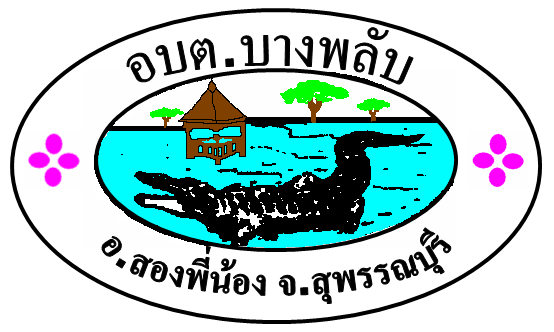   จัดทำโดย    องค์การบริหารส่วนตำบลบางพลับ      อำเภอสองพี่น้อง     จังหวัดสุพรรณบุรีสารบัญเรื่อง											หน้าส่วนที่ 1	บทนำ										1 ส่วนที่ 2	แผนปฏิบัติการป้องกันการทุจริต							7 ส่วนที่ 3  รายละเอียดโครงการ/กิจกรรม/มาตรการ ตามแผนปฏิบัติการฯ			14คำนำการทุจริตเป็นปัญหาใหญ่ของสังคมไทยมาเป็นเวลานานและฉุดรั้งความเจริญก้าวหน้าการพัฒนาศักยภาพและขีดความสามารถในการแข่งขันของประเทศ ซึ่งในปัจจุบันได้ทวีความรุนแรงขึ้นอย่างต่อเนื่องทำให้เกิดความเสียหายในวงกว้าง โดยส่งผลกระทบต่อระบบเศรษฐกิจ ระบบสังคม ระบบการเมืองการปกครองและการบริหารราชการเป็นอย่างมาก การแก้ปัญหาการทุจริตจึงเป็นสิ่งสำคัญที่หน่วยงานในภาครัฐ ซึ่งเป็นหน่วยงานหลักในการขับเคลื่อนประเทศไทยให้มีความเจริญก้าวหน้าสามารถแข่งขันกับต่างประเทศได้อย่างทัดเทียมนานาอารยประเทศ ที่จะต้องประสานความร่วมมือทั้งภาคเอกชนและภาคประชาสังคมเพื่อร่วมกันพัฒนาปรับปรุงระบบ การบริหารจัดการ และการพัฒนาคนควบคู่ไปพร้อมๆกัน โดยการปลูกฝังความซื่อสัตย์สุจริต รับผิดชอบมีวินัย ตลอดจนค่านิยมอื่นๆ ที่ถูกต้อง รวมทั้งเข้าใจวิถีดำเนินชีวิตที่สมควรและมีคุณค่าประกอบกับคณะรักษาความสงบแห่งชาติ หรือ คสช. ได้มีคำสั่งที่ 69/2557 เรื่องมาตรการป้องกันและแก้ไขปัญหาการทุจริตและประพฤติมิชอบ โดยทุกส่วนราชการและหน่วยงานภาครัฐกำหนดมาตรการหรือแนวทางแก้ไขปัญหาการทุจริตประพฤติมิชอบโดยมุ่งเน้นการสร้าง ธรรมาภิบาลในการบริหารงานและส่งเสริมการมีส่วนร่วมจากทุกภาคส่วนในการตรวจสอบ เฝ้าระวัง เพื่อสกัดกั้นมิให้เกิดการทุจริตได้เพื่อให้การดำเนินงานดังกล่าว บรรลุผลได้อย่างเป็นรูปธรรม องค์การบริหารส่วนตำบลบางพลับ จึงได้จัดทำแผนปฏิบัติการป้องกันการทุจริต 5 ปี ขององค์การบริหารส่วนตำบลบางพลับ พ.ศ. 2561 – 2565 ขึ้น เพื่อขับเคลื่อนยุทธศาสตร์และกลยุทธ์ขององค์การบริหารส่วนตำบลบางพลับ ให้บรรลุเป้าหมายและเป็นการถือปฏิบัติตามคำสั่ง 69/2557 เรื่อง มาตรการป้องกันและแก้ไขปัญหาการทุจริตและประพฤติมิชอบ ซึ่งเป็นนโยบายระดับชาติ ด้วย								องค์การบริหารส่วนตำบลบางพลับ                                                                                                     เมษายน  2561ส่วนที่ 1บทนำบทนำ1.การวิเคราะห์ความเสี่ยงในการเกิดการทุจริตในองค์กรปกครองส่วนท้องถิ่น	การวิเคราะห์ความเสี่ยงในการเกิดการทุจริตในองค์กรปกครองส่วนท้องถิ่น มีวัตถุประสงค์เพื่อต้องการบ่งชี้ความเสี่ยงของการทุจริตที่มีอยู่ในองค์กรโดยการประเมินโอกาสของการทุจริตที่อาจเกิดขึ้น ตลอดจนบุคคลหรือหน่วยงานที่อาจเกี่ยวข้องกับการกระทำทุจริต เพื่อพิจารณาว่าการควบคุมและการป้องกันการทุจริตที่มีอยู่ในปัจจุบันมีประสิทธิภาพและประสิทธิผลหรือไม่การทุจริตในระดับท้องถิ่นพบว่า ปัจจัยที่มีผลต่อการขยายตัวของการทุจริตในระดับท้องถิ่น ได้แก่ การกระจายอำนาจลงสู่องค์กรปกครองส่วนท้องถิ่น แม้ว่าโดยหลักการแล้วการกระจายอำนาจมีวัตถุประสงค์สำคัญเพื่อให้บริการต่าง ๆ ของรัฐตอบสนองต่อความต้องการของชุมชนมากขึ้น มีประสิทธิภาพมากขึ้น แต่ในทางปฏิบัติทำให้แนวโน้มของการทุจริตในท้องถิ่นเพิ่มมากยิ่งขึ้นเช่นเดียวกันลักษณะการทุจริตในส่วนขององค์กรปกครองส่วนท้องถิ่นจำแนกเป็น 7 ประเภท ดังนี้การทุจริตด้านงบประมาณ การทำบัญชี การจัดซื้อจัดจ้างและการเงินการคลัง ส่วนใหญ่เกิดจากการละเลยขององค์กรปกครองส่วนท้องถิ่นสภาพหรือปัญหาที่เกิดจากตัวบุคคลสภาพการทุจริตอันเกิดจากช่องว่างของกฎระเบียบและกฎหมายสภาพหรือลักษณะปัญหาของการทุจริตที่เกิดจากการขาดความรู้ความเข้าใจและขาดคุณธรรมจริยธรรมสภาพหรือลักษณะปัญหาที่เกิดจากการขาดประชาสัมพันธ์ให้ประชาชนทราบสภาพหรือลักษณะปัญหาของการทุจริตที่เกิดจากการตรวจสอบขาดความหลากหลายในการตรวจสอบจากภาคส่วนต่าง ๆสภาพหรือลักษณะปัญหาของการทุจริตที่เกิดจากอำนาจ บารมีและอิทธิพลท้องถิ่นสาเหตุและปัจจัยที่นำไปสู่การทุจริตขององค์กรปกครองส่วนท้องถิ่นสามารถสรุปได้เป็นประเด็น ดังนี้โอกาส แม้ว่าในปัจจุบันมีหน่วยงานและกฎหมายที่เกี่ยวข้องกับการป้องกันและปราบปรามการทุจริตแต่พบว่ายังคงมีช่องว่างที่ทำให้เกิดโอกาสของการทุจริต ซึ่งโอกาสดังกล่าวเกิดขึ้นจากการบังคับใช้กฎหมายที่ไม่เข้มแข็ง กฎหมายกฎระเบียบไม่รัดกุมและอำนาจหน้าที่โดยเฉพาะข้าราชการระดับสูงก็เป็นอีกโอกาสหนึ่งที่ทำให้เกิดการทุจริตสิ่งจูงใจ  เป็นที่ยอมรับว่าสภาวะทางเศรษฐกิจที่มุ่งเน้นเรื่องของวัตถุนิยม สังคมทุนนิยม ทำให้คนในปัจจุบันมุ่งเน้นที่การสร้างความร่ำรวย ด้วยเหตุผลนี้จึงเป็นแรงจูงใจให้เจ้าหน้าที่มีแนวโน้มที่จะทำพฤติกรรมการทุจริตมากยิ่งขึ้นการขาดกลไกในการตรวจสอบความโปร่งใส  การทุจริตในปัจจุบันมีรูปแบบที่วับซ้อนขึ้น โดยเฉพาะการทุจริตในเชิงนโยบายที่ทำให้การทุจริตกลายเป็นความชอบธรรมในสายตาของประชาชน ขาดกลไกการตรวจสอบความโปร่งใสที่มีประสิทธิภาพ ดังนั้นจึงเป็นการยากที่จะเข้าไปตรวจสอบการทุจริตของบุคคลเหล่านี้การผูกขาด  ในบางกรณีการดำเนินงานของภาครัฐ ได้แก่ การจัดซื้อจัดจ้าง เป็นเรื่องของการผูกขาด ดังนั้นจึงมีความเกี่ยวข้องเป็นห่วงโซ่ผลประโยชน์ทางธุรกิจ ในบางครั้งพบบริษัทมีการให้สินบนแก่เจ้าหน้าที่เพื่อให้ตนเองได้รับสิทธิในการดำเนินงานโครงการของภาครัฐ รูปแบบของการผูกขาด ได้แก่ ผูกขาดในโครงการก่อสร้างและโครงสร้างพื้นฐานภาครัฐการได้รับค่าตอบแทนที่ไม่เหมาะสม  รายได้ไม่เพียงพอต่อรายจ่าย ความยากจนถือเป็นปัจจัยหนึ่งที่ทำให้ข้าราชการมีพฤติกรรมการทุจรติเพราะความต้องการที่จะมีสภาพความเป็นอยู่ที่ดีขึ้น ทำให้เจ้าหน้าที่ต้องแสวงหาช่องทางเพื่อเพิ่มรายได้พิเศษให้กับตนเองและครอบครัวการขาดคุณธรรม จริยธรรม  ในสมัยโบราณ ความซื่อสัตย์สุจริตเป็นคุณธรรมที่ได้รับการเน้นเป็นพิเศษถือว่าเป็นเครื่องวัดความดีของคน แต่ในปัจจุบันพบว่า คนมีความละอายต่อบาปและเกรงกลัวบาปน้อยลงและมีความเห็นแก่ตัวมากยิ่งขึ้นมองแต่ประโยชน์ส่วนตนเป็นที่ตั้งมากกว่าที่จะยึดผลประโยชน์ส่วนรวมมีค่านิยมที่ผิด  ปัจจุบันค่านิยมของสังคมได้เปลี่ยนจากยกย่องคนดี คนที่มีความซื่อสัตย์สุจริตเป็นยกย่องคนที่มีเงิน คนที่เป็นเศรษฐี มหาเศรษฐี คนที่มีตำแหน่งหน้าที่การงานสูง ด้วยเหตุนี้ ผู้ที่มีค่านิยมที่ผิดเห็นว่าการทุจริตเป็นวิถีชีวิตเป็นเรื่องปกติธรรมดา เห็นคนซื่อเป็นคนเซ่อ เห็นคนโกงเป็นฉลาด ย่อมจะทำการทุจริตฉ้อราษฏร์บังหลวงโดยไม่มีความละอายต่อบุญและบาปและไม่เกรงกลัวต่อกฎหมายของบ้านเมือง2. หลักการและเหตุผล		ปัจจุบันปัญหาการทุจริตคอร์รัปชั่นในประเทศไทยถือเป็นปัญหาเรื้อรังที่นับวันยิ่งจะทวีความรุนแรงและสลับซับซ้อนมากยิ่งขึ้นและส่งผลกระทบในวงกว้าง โดยเฉพาะอย่างยิ่งต่อความมั่นคงของชาติเป็นปัญหาระดับต้น ๆ ที่ขัดขวางการพัฒนาประเทศทั้งในด้านเศรษฐกิจ สังคมและการเมือง เนื่องจากเกิดขึ้นทุกภาคส่วนในสังคมไทย ไม่ว่าจะเป็นภาคการเมือง ภาคราชการโดยเฉพาะองค์กรปกครองส่วนท้องถิ่นมักถูกมองจากภายนอกสังคมว่าเป็นองค์กรที่เอื้อต่อการทุจริตคอร์รัปชั่นและมักจะปรากฏข่าวการทุจริตตามสื่อและรายงานของทางราชการอยู่เสมอ ซึ่งได้ส่งผลสะเทือนต่อกระแสการกระจายอำนาจและความศรัทธาต่อระบบการปกครองส่วนท้องถิ่นอย่างยิ่ง ส่งผลให้ภาพลักษณ์ของประเทศไทยเรื่องการทุจริตคอร์รัปชั่นมีผลในเชิงลบ สอดคล้องกับการจัดอันดับดัชนีชี้วัดภาพลักษณ์คอร์รัปชั่น โดยในปี 2558 อยู่อันดับที่ 76 จาก 168 ประเทศทั่วโลกและเป็นอันดับที่ 3 ในประเทศอาเซียนรองจากประเทศสิงคโปร์และประเทศมาเลเซียและล่าสุดพบว่าผลคะแนนของประเทศไทยปี 2559 ลดลง 3 คะแนน จากปี 2558 ได้ลำดับที่ 101 จาก 168 ประเทศ ซึ่งสามารถสะท้อนให้เห็นว่าประเทศไทย เป็นประเทศที่มีปัญหาการคอร์รัปชั่นอยู่ในระดับสูง 	แม้ว่าในช่วงระยะที่ผ่านมา ประเทศไทยได้แสดงให้เห็นถึงความพยายามในการปราบปรามการป้องกันการทุจริตไม่ว่าจะเป็น การเป็นประเทศภาคีภายใต้อนุสัญญาสหประชาชาติว่าด้วยการต่อต้านการทุจริต (UNCAC) พ.ศ. 2546 การจัดตั้งองค์กรตามรัฐธรรมนูญ โดยเฉพาะอย่างยิ่งคณะกรรมการป้องกันปราบปรามการทุจริตแห่งชาติได้จัดทำยุทธศาสตร์ว่าด้วยการป้องกันและปราบปรามการทุจริตมาแล้ว 3 ฉบับ แต่ปัญหาการทุจริตในประเทศไทยไม่ได้มีแนวโน้มที่ลดน้อยลง สาเหตุที่ทำให้การทุจริตเป็นปัญหาที่สำคัญของสังคมไทยประกอบด้วยปัจจัยทางพื้นฐานโครงสร้างสังคม ซึ่งเป็นสังคมที่ตั้งอยู่บนพื้นฐานความสัมพันธ์แนวดิ่งหรืออีกนัยหนึ่งคือ พื้นฐานของสังคมอุปถัมภ์ที่ทำให้สังคมไทยยึดติดกับการช่วยเหลือเกื้อกูลกัน โดยเฉพาะในหมู่ญาติพี่น้องและพวกพ้องยึดติดกับกระแสบริโภคนิยม วัตถุนิยม ติดความสบาย ยกย่องคนที่มีเงินและมีอำนาจ คนไทยบางส่วนมองว่าการทุจริตคอร์รัปชั่นเป็นเรื่องปกติที่ยอมรับได้ ซึ่งนับได้ว่าเป็นปัญหาที่ฝั่งรากลึกในสังคมไทยมาตั้งแต่อดีตหรืออาจกล่าวได้ว่าเป็นส่วนหนึ่งของค่านิยมและวัฒนธรรมไทยไปแล้ว	ปัจจุบันยุทธศาสตร์ชาติว่าด้วยการป้องกันและปราบปรามการทุจริตที่ใช้อยู่เป็นฉบับที่ 3 พ.ศ. 2560จนถึง พ.ศ. 2564 ซึ่งมุ่งสู่การเป็นประเทศที่มีมาตรฐานทางคุณธรรมจริยธรรม เป็นสังคมมิติใหม่ที่ประชาชนไม่เพิกเฉยต่อการทุจริตทุกรูปแบบ โดยได้รับความร่วมมือจากฝ่ายการเมือง หน่วยงานของรัฐ ตลอดจนประชาชน ในการพิทักษ์รักษาผลประโยชน์ของชาติและประชาชนเพื่อให้ประเทศไทยมีศักดิ์ศรีและเกียรติภูมิในด้านความโปร่งใสทัดเทียมนานาอารยประเทศ โดยกำหนดวิสัยทัศน์ “ ประเทศไทยใสสะอาด ไทยทั้งชาติต้านทุจริต” มีเป้าหมายหลักเพื่อให้ประเทศไทยได้รับการประเมินดัชนีการรับรู้การทุจริตไม่น้อยกว่าร้อยละ 50 ในปี พ.ศ. 2564 โดยกำหนดยุทธศาสตร์การดำเนินงานหลักออกเป็น 6 ยุทธศาสตร์ ดังนี้ 	ยุทธศาสตร์ที่ 1 สร้างสังคมที่ไม่ทนต่อการทุจริต	ยุทธศาสตร์ที่ 2 ยกระดับเจตจำนงทางการเมืองในการต่อต้านการทุจริต	ยุทธศาสตร์ที่ 3 สกัดกั้นการทุจริตเชิงนโยบาย	ยุทธศาสตร์ที่ 4 พัฒนาระบบป้องกันการทุจริตเชิงรุก	ยุทธศาสตร์ที่ 5 ปฏิรูปกลไกและกระบวนการปราบปรามการทุจริต	ยุทธศาสตร์ที่ 6 ยกระดับคะแนนดัชนีการรับรู้การทุจริต3.วัตถุประสงค์ของการจัดทำแผนเพื่อยกระดับเจตจำนงทางการเมืองในการต่อต้านการทุจริตของผู้บริหารองค์กรปกครองส่วนท้องถิ่นเพื่อยกระดับจิตสำนึกรับผิดชอบในผลประโยชน์ของสาธารณะของข้าราชการฝ่ายการเมืองข้าราชการฝ่ายบริหารบุคลากรขององค์กรปกครองส่วนท้องถิ่นรวมถึงประชาชนในท้องถิ่นโดยยึดหลักธรรมาภิบาลมาตรฐานทางคุณธรรม จริยธรรม และการบริหารกิจการบ้านเมืองที่ดีเพื่อให้การบริหารราชการขององค์กรปกครองส่วนท้องถิ่นเป็นไปตามหลักธรรมาภิบาลเพื่อส่งเสริมบทบาทการมีส่วนร่วมและตรวจสอบของภาคประชาชนในการบริหารกิจการขององค์กรปกครองส่วนท้องถิ่นเพื่อพัฒนาระบบ กลไก มาตรการ รวมถึงเครือข่ายในการตรวจสอบการปฏิบัติราชการขององค์กรปกครองส่วนท้องถิ่น4. เป้าหมายข้าราชการทั้งฝ่ายการเมือง ข้าราชการฝ่ายบริหาร บุคลากรขององค์กรปกครองส่วนท้องถิ่น รวมถึงประชาชนในท้องถิ่นมีจิตสำนึกและความตระหนักในการปฏิบัติหน้าที่ราชการให้บังเกิดประโยชน์แก่ประชาชนในท้องถิ่นเครื่องมือ/มาตรการการปฏิบัติงานที่สามารถป้องกันปัญหาเกี่ยวกับการการทุจริตและประพฤติมิชอบของข้าราชการโครงการ/กิจกรรม/มาตรการที่สนับสนุนให้สาธารณะและภาคประชาชนเข้ามามีส่วนร่วมและตรวจสอบการปฏิบัติงานกลไก มาตรการ รวมถึงเครือข่ายในการตรวจสอบในการปฏิบัติราชการขององค์กรปกครองส่วนท้องถิ่นที่มีความเข้มแข็งในการตรวจสอบ ควบคุมและถ่วงดุลการใช้อำนาจอย่างเหมาะสมองค์กรปกครองส่วนท้องถิ่นมีแผนงานที่มีประสิทธิภาพ ลดโอกาสในการกระทำการทุจริตจนเป็นที่ยอมรับจากทุกภาคส่วน6. ประโยชน์ของการจัดทำแผน1. ข้าราชการทั้งฝ่ายการเมือง ข้าราชการฝ่ายบริหาร บุคลากรขององค์กรปกครองส่วนท้องถิ่น รวมถึงประชาชนในท้องถิ่นมีจิตสำนึกรักท้องถิ่นของตนเอง อันจะนำมาซึ่งการสร้างค่านิยมและอุดมการณ์ในการต่อต้านการทุจริตจากการปลูกฝังหลักคุณธรรม จริยธรรม2. องค์กรปกครองส่วนท้องถิ่นสามารถบริหารราชการเป็นไปตามหลักบริหารกิจการบ้านเมืองที่ดี มี   ความโปร่งใส เป็นธรรมและสามารถตรวจสอบได้ภาคประชาชนมีส่วนร่วมตั้งแต่ร่วมคิด ร่วมทำ ร่วมตัดสินใจรวมถึงร่วมตรวจสอบในฐานะพลเมืองที่มีจิตสำนึกรักท้องถิ่น อันจะนำมาซึ่งการสร้างเครือข่ายประชาชนที่มีความเข้มแข็งต่อไปสามารถพัฒนาระบบ กลไก มาตรการ รวมถึงเครือข่ายในการตรวจสอบการปฏิบัติงานขององค์กรปกครองส่วนท้องถิ่นทั้งจากภายในและภายนอกองค์กรที่มีความเข้มแข็งในการเฝ้าระวังการทุจริตในการป้องกันการทุจริตส่วนที่ 2แผนปฏิบัติการป้องกันการทุจริต	แผนปฏิบัติการป้องกันการทุจริต 5 ปี(พ.ศ. 2561-2565)	องค์การบริหารส่วนตำบลบางพลับ    อำเภอสองพี่น้อง    จังหวัดสุพรรณบุรีส่วนที่ 3รายละเอียดโครงการ/กิจกรรม/มาตรการ ตามแผนปฎิบัติการฯส่วนที่ 3มิติที่  1   การสร้างสังคมที่ไม่ทนต่อการทุจริตมิติที่ 1 การสร้างสังคมที่ไม่ทนต่อการทุจริต	1.1   การสร้างจิตสำนึกและความตระหนักแก่บุคลากรทั้งข้าราชการการเมืองฝ่ายบริหาร ข้าราชการการเมืองฝ่ายสภาท้องถิ่น และฝ่ายประจำขององค์กรปกครองส่วนท้องถิ่น	   1.1.1 สร้างจิตสำนึกและความตระหนักในการปฏิบัติราชการตามอำนาจหน้าที่ให้บังเกิดประโยชน์สุขแก่ประชาชนในท้องถิ่น1. ชื่อโครงการ : โครงการบริหารงานตามหลักธรรมาภิบาล2. หลักการและเหตุผล	หลักธรรมาภิบาล หรือ การบริหารจัดการที่ดี (Good Governance) เป็นหลักสำคัญในการบริหารและการปฏิบัติงานจะต้องมีความสุจริต โปร่งใส และสามารถตรวจสอบได้ รวมทั้งเป็นการเสริมสร้างจิตสำนึกในการทำงานและความรับผิดชอบต่อหน้าที่ของตนเอง นอกจากนี้ ยังต้องมีการส่งเสริมคุณธรรมและจริยธรรมเพื่อให้สามารถปฏิบัติงานร่วมกันได้อย่างมีประสิทธิภาพ และนำไปสู่การพัฒนาองค์กรอย่างต่อเนื่อง อีกทั้งสามารถแก้ปัญหาความขัดแย้งภายในองค์กรได้อีกด้วย จากสภาพปัญหาการทุจริตคอร์รัปชั่นที่เป็นปัญหาเรื้อรังที่มีส่วนบั่นทอนความเจริญของประเทศไทยมานาน จึงจำเป็นอย่างยิ่งที่จะต้องมีการป้องกันและแก้ไขปัญหาการทุจริตคอร์รัปชั่นอย่างจริงจัง ในสถานการณ์วิกฤติปัญหาการทุจริตคอร์รัปชั่นในสังคมไทยดังกล่าว ทุกภาคส่วนในสังคมไทยต่างเห็นพ้องตรงกันว่าการที่จะทำให้ปัญหาการคอร์รัปชั่นลดน้อยลงและหมดไปได้ในที่สุดนั้น ต้องนำหลักธรรมาภิบาลไปปรับใช้กับทุกภาคส่วนไม่ว่าจะเป็นภาคส่วนการเมือง ภาคราชการ ภาคธุรกิจเอกชน ตลอดจนภาคประชาสังคมอย่างเข้มงวดจริงจัง พร้อมทั้งสร้างทัศนคติใหม่ปลูกจิตสำนึกของคนไทยร่วมต้านภัยการทุจริต ควบคู่กับการเปลี่ยนแปลงค่านิยมไปในทิศทางที่ไม่เอื้อหรือสนับสนุนการทุจริตคอร์รัปชั่น ทั้งนี้ กลไกการนำหลักธรรมาภิบาล  ซึ่งประกอบด้วย ความชอบธรรม ความโปร่งใส ความรับผิดชอบและการตรวจสอบได้ ความมีประสิทธิภาพและประประสิทธิผล และการมีส่วนร่วมของประชาชนไปเป็นแนวทางในการบริหารจัดการนั้น ปรากฏอยู่ในบทบัญญัติของกฎหมายรัฐธรรมนูญแห่งราชอาณาจักรไทยฉบับปัจจุบัน ซึ่งได้วางกรอบการนำหลักธรรมาภิบาลไปเป็นแนวทางการปฏิรูปการบริหารการปกครองของหน่วยงานองค์กรต่างๆ ของภาครัฐ จึงนับเป็นการส่งสัญญาณเชิงบวกให้เห็นว่าประเทศไทยมีพัฒนาการเปลี่ยนแปลงไปในทางที่ดีขึ้นแล้ว แต่อย่างไรก็ตาม สำหรับกรอบการนำหลักธรรมาภิบาลไปเป็นแนวทางการปฏิรูปการบริหารการปกครองของหน่วยงานหรือองค์กรภาครัฐนั้น ปัจจุบันยังคงอยู่บนความหลากหลายในองค์ประกอบหลักของธรรมาภิบาลซึ่งประกอบด้วยหลักความชอบธรรม (Legitimacy) หลักความโปร่งใส (Transparency) หลักความรับผิดชอบและการตรวจสอบได้ (Accountability) หลักความมีประสิทธิภาพ (Efficiency) และหลักการมีส่วนร่วม (Participation) ดังนั้น การพิจารณาคัดเลือกนำองค์ประกอบหลักของธรรมาภิบาลเหล่านั้นมาใช้เป็นเครื่องมือกลไกในการสร้างมาตรฐานด้านความโปร่งใสสำหรับหน่วยงานหรืองค์กรใดๆ จะต้องคำนึงถึงกรอบเป้าหมาย วัตถุประสงค์แนวทาง หรือวิธีการดำเนินงานที่หน่วยงานองค์กรสามารถปฏิบัติ เพื่อสร้างระบบบริหารกิจการบ้านเมืองและสังคมที่ดีได้ต่อไป	ดังนั้น เพื่อประโยชน์ในการบริหารราชการขององค์การบริหารส่วนตำบลบางพลับ   องค์การบริหารส่วนตำบลบางพลับ   จึงจัดทำโครงการบริหารงานตามหลักธรรมาภิบาลขึ้น3. วัตถุประสงค์	1. เพื่อให้ผู้บริหารท้องถิ่น บุคลากรขององค์กรมีความรู้ความเข้าใจในเรื่องหลักธรรมาภิบาล คุณธรรม และจริยธรรม	2. เพื่อให้ผู้บริหารท้องถิ่น บุคลากรมีความรู้ความเข้าใจและให้ความสำคัญกับการป้องกันและปราบปรามการทุจริตประพฤติมิชอบ (Anti Corruption)	3. เพื่อให้ผู้บริหารท้องถิ่น บุคลากรมีความรู้ความเข้าใจในหลักและแนวคิดปรัชญาเศรษฐกิจพอเพียงและสามารถนำไปประยุกต์ใช้ในการทำงานและการดำเนินชีวิตได้	4. เพื่อให้ผู้บริหารท้องถิ่น บุคลากรสามารถนำองค์ความรู้ต่างๆ ไปประยุกต์ใช้ในการทำงานให้กับองค์กรได้อย่างมีประสิทธิภาพ4. เป้าหมาย	ผู้บริหารท้องถิ่น สมาชิกสภาท้องถิ่น พนักงานส่วนตำบลและพนักงานจ้าง5. พื้นที่ดำเนินการ	องค์การบริหารส่วนตำบลบางพลับ6. วิธีดำเนินการ	1. จัดทำโครงการเพื่อขออนุมัติจากผู้บริหารท้องถิ่น	2. มอบงานให้กับผู้รับผิดชอบโครงการ และผู้ที่เกี่ยวข้อง เพื่อวางแผนและจัดเตรียมโครงการ	3. ประสานงานกับหน่วยงานที่เกี่ยวข้อง เพื่อจัดหาวิทยากร	4. จัดทำกำหนดการและหัวข้อการอบรม	5. สรุปผลในภาพรวมและรายงานผลการดำเนินการตามโครงการให้ผู้บริหารท้องถิ่นทราบ7. ระยะเวลาการดำเนินงาน	5 ปี (ปีงบประมาณ พ.ศ. 2561 – 2565)8. งบประมาณที่ใช้ในการดำเนินการ	ไม่ใช้งบประมาณ 9. ผู้รับผิดชอบโครงการ	สำนักปลัดองค์การบริหารส่วนตำบลบางพลับ10. ตัวชี้วัด/ผลลัพธ์	1. ผู้บริหารท้องถิ่น บุคลากรขององค์กรมีความรู้ความเข้าใจในเรื่องหลักธรรมาภิบาลคุณธรรม และจริยธรรม	2. ผู้บริหารท้องถิ่น บุคลากรมีความรู้ความเข้าใจและให้ความสำคัญกับการป้องกันและปราบปรามการทุจริตประพฤติมิชอบ (Anti Corruption)	3. ผู้บริหารท้องถิ่น บุคลากรมีความรู้ความเข้าใจในหลักและแนวคิดปรัชญาเศรษฐกิจพอเพียง และสามารถนำไปประยุกต์ใช้ในการทำงานและการดำเนินชีวิตได้	4. ผู้บริหารท้องถิ่น บุคลากรสามารถนำองค์ความรู้ต่างๆ ไปประยุกต์ใช้ในการทำงานให้กับองค์กรได้อย่างมีประสิทธิภาพ1. ชื่อโครงการ : โครงการส่งเสริมคุณธรรมจริยธรรม2. หลักการและเหตุผล/ความเป็นมา	การพัฒนาประเทศให้ก้าวหน้าประชาชนมีความสุขอย่างยั่งยืนและสามารถก้าวพ้นทุกวิกฤตของโลกที่มากับกระแสโลกาภิวัตน์  มีรากฐานสำคัญจากการพัฒนาบุคคลในประเทศนั้นๆ ให้เป็นคนดี ซึ่งมีความเกี่ยวข้องโดยตรงกับการพัฒนาคุณธรรมจริยธรรมของคนในสังคมโดยเฉพาะ “เจ้าหน้าที่ของรัฐ” ซึ่งได้รับมอบหมายภารกิจในการให้บริการสาธารณะแก่ประชาชน ใช้อำนาจที่ได้รับอย่างซื่อสัตย์ ต้องดูแล จัดการตัดสินใจเกี่ยวกับการให้บริการสาธารณะ การจัดการทรัพยากรของชาติให้เกิดประโยชน์สูงสุดต่อประชาชนและต่อประเทศชาติ	คณะรัฐมนตรีในการประชุมเมื่อวันที่ 26 สิงหาคม 2551 มีมติเห็นชอบในหลักการเกี่ยวกับยุทธศาสตร์การส่งเสริมคุณธรรม จริยธรรมในภาครัฐไว้ 5 ยุทธศาสตร์และยุทธศาสตร์ที่ 4 การส่งเสริมคุณธรรม ในองค์กรเพื่อเป็นต้นแบบให้ข้าราชการได้เรียนรู้และปฏิบัติตาม	จากหลักการและเหตุผลดังกล่าว องค์การบริหารส่วนตำบลบางพลับ จึงเห็นความสำคัญในการพัฒนาบุคลากรในสังกัด เพื่อตระหนักถึงการสร้างจิตสำนึกให้มีคุณธรรม จริยธรรม และปฏิบัติงานด้วยความซื่อสัตย์ สุจริต มีจิตสำนึกที่ดีในการปฏิบัติงาน ประพฤติปฏิบัติตนเป็นแบบอย่างที่ดีแก่ประชาชน จึงได้ทำโครงการเสริมสร้างคุณธรรมและจริยธรรมเพื่อเพิ่มประสิทธิภาพการปฏิบัติงานและประโยชน์สูงสุดของประชาชน3. วัตถุประสงค์	3.1 เพื่อปลูกจิตสำนึกให้พนักงานเจ้าหน้าที่องค์การบริหารส่วนตำบลบางพลับ มีคุณธรรมจริยธรรม เข้าใจหลักธรรมของพระพุทธศาสนา และน้อมนำเอาหลักปรัชญาเศรษฐกิจพอเพียงไปเป็นแนวทางในการดำเนินชีวิตส่วนตัว และในการปฏิบัติราชการ	3.2 เพื่อให้พนักงาน ได้รับการพัฒนาจิตใจ และพัฒนาตนเองให้มีจิตสาธารณะ เกิดความสำนึกร่วมในการเสริมสร้างสังคมแห่งคุณธรรมและสมานฉันท์ ประพฤติตนเป็นพลเมืองดี สร้างประโยชน์แก่ครอบครัว ประชาชน และประเทศชาติ สร้างจิตสำนึกในการทำความดี รู้จักการให้ การเสียสละและการบำเพ็ญสาธารณะประโยชน์ร่วมกัน	3.3 เพื่อเป็นการสร้างภาพลักษณ์ที่ดีขององค์การบริหารส่วนตำบลบางพลับ ในการเสริมสร้างคุณธรรม จริยธรรม และ ธรรมาภิบาล4. เป้าหมาย/ผลผลิต	ผู้บริหาร สมาชิกสภา พนักงานองค์การบริหารส่วนตำบลและพนักงานจ้างองค์การบริหารส่วนตำบลบางพลับ 5. พื้นที่ดำเนินการ	องค์การบริหารส่วนตำบลบางพลับ 6. วิธีดำเนินการ	จัดให้มีการดำเนินกิจกรรมส่งเสริมคุณธรรมจริยธรรม แบ่งเป็น 3 แนวทางคือ	6.1 การจัดกิจกรรมบรรยายเสริมสร้างคุณธรรมจริยธรรม โดยคณะผู้บริหาร ปลัดองค์การบริหารส่วนตำบลบางพลับ บรรยายให้ความรู้แก่พนักงานเจ้าหน้าที่	6.2 จัดกิจกรรมบำเพ็ญประโยชน์นอกสถานที่ ส่งเสริมให้รู้รัก สามัคคี เสียสละ ช่วยเหลือ แบ่งปันและเห็นคุณค่าของการเสริมสร้างสังคมแห่งความดีมีคุณธรรม เช่น การช่วยเหลือผู้ด้อยโอกาสในสังคม หรือทำบุญถวายทานแก่พระภิกษุสงฆ์ที่ชราภาพ หรืออาพาธ เป็นต้น	6.3 การจัดกิจกรรมทำบุญถวายเครื่องไทยธรรม และบำเพ็ญประโยชน์ ณ วัดต่างๆ7. ระยะเวลาในการดำเนินการ	5 ปี (ปีงบประมาณ พ.ศ. 2561 – 2565)8. งบประมาณในการดำเนินการ	ไม่ใช้งบประมาณ9. ผู้รับผิดชอบ	สำนักปลัดองค์การบริหารส่วนตำบลบางพลับ 10.ตัวชี้วัด/ผลลัพธ์	10.1 พนักงาน เจ้าหน้าที่ มีคุณธรรมจริยธรรม เข้าใจหลักธรรมของพระพุทธศาสนาและน้อมนำหลักปรัชญาเศรษฐกิจพอเพียงเป็นแนวทางในการดำเนินชีวิต และการปฏิบัติงาน	10.2 พนักงาน เจ้าหน้าที่ ได้รับการพัฒนาจิตใจ พัฒนาตนให้มีจิตสาธารณะเกิดความสำนึกร่วมในการสร้างสังคมแห่งคุณธรรมและสมานฉันท์ สร้างประโยชน์แก่ครอบครัวและประเทศชาติ รู้จักการให้และเสียสละเพื่อประโยชน์ส่วนรวม	10.3 สร้างภาพลักษณ์ที่ดีขององค์กร เสริมสร้างคุณธรรมจริยธรรมและธรรมาภิบาล	2. ชื่อโครงการ  :  โครงการฝึกอบรมคุณธรรม จริยธรรม แก่ผู้บริหาร สมาชิกสภา และพนักงานองค์การ			  บริหารส่วนตำบลบางพลับ 2. หลักการและเหตุผล	ตามรัฐธรรมนูญแห่งราชอาณาจักรไทย พุทธศักราช 2550 มาตรา 279 บัญญัติให้มีประมวลจริยธรรม เพื่อกำหนดมาตรฐานทางจริยธรรมของผู้ดำรงตำแหน่งทางการเมือง ข้าราชการ หรือเจ้าหน้าที่ของรัฐแต่ละประเภท โดยให้มีกลไกและระบบในการบังคับใช้อย่างมีประสิทธิภาพ และประกอบกับประกาศประมวลจริยธรรมองค์การบริหารส่วนตำบลบางพลับ     ลงวันที่  1  เดือน  ตุลาคม   พ.ศ. 2558   ซึ่งหัวใจสำคัญของการทำงานร่วมกันเป็นหมู่คณะอีกอย่างที่ขาดไม่ได้คือคุณธรรม จริยธรรม เพราะคุณธรรมและจริยธรรม หมายถึง การประพฤติ ปฏิบัติ อันถูกต้องดีงาม ทั้ง กาย วาจา ใจ ทั้งต่อตนเอง ต่อผู้อื่น และต่อสังคม ซึ่งถ้าบุคลากรทุกคนที่ทำงานร่วมกันมีคุณธรรมและจริยธรรมประจำใจของตนเองแล้ว การปฏิบัติงานทุกอย่างต้องลุล่วงไปด้วยดี และมีประสิทธิภาพ รวดเร็ว โปร่งใส สามารถตรวจสอบได้และผู้มารับบริการอย่างประชาชนก็จะได้รับความเชื่อมั่นและไว้วางใจที่จะเข้ามารับบริการที่องค์กรนั้นๆ	ประกอบกับองค์การบริหารส่วนตำบลบางพลับ ได้รับการประเมินคัดเลือกจากสำนักงาน ป.ป.ช. ตามโครงการส่งเสริมท้องถิ่นปลอดทุจริตในการเป็นองค์กรปกครองส่วนท้องถิ่นดีเด่นและที่ดี ด้านการป้องกันการทุจริต ปี พ.ศ. 25xx และเพื่อเป็นการเตรียมความพร้อมทั้งในด้านคน ได้แก่ บุคลากรทั้งข้าราชการการเมืองฝ่ายบริหาร ข้าราชการการเมืองฝ่ายสภาท้องถิ่น และข้าราชการฝ่ายประจำ รวมถึงพนักงานจ้าง จึงได้มีการจัดทำโครงการอบรมคุณธรรม และจริยธรรม แก่ผู้บริหาร สมาชิกสภา และพนักงานองค์การบริหารส่วนตำบลบางพลับ ดังกล่าวนี้ขึ้น3. วัตถุประสงค์	3.1  เพื่อเป็นการปลูกและปลุกจิตสำนึกการต่อต้านการทุจริต	3.2  เพื่อเป็นการสร้างจิตสำนึกและความตระหนักในการปฏิบัติราชการตามอำนาจหน้าที่ให้เกิดประโยชน์สุขแก่ประชาชน	3.3  เพื่อสร้างจิตสำนึกและความตระหนักในการประพฤติปฏิบัติตามประมวลจริยธรรม	3.4  เพื่อสร้างจิตสำนึกและความตระหนักที่จะไม่กระทำการขัดกันแห่งผลประโยชน์หรือมีผลประโยชน์ทับซ้อน4. เป้าหมาย	ผู้บริหาร สมาชิกสภา และพนักงานองค์การบริหารส่วนตำบลบางพลับ จำนวน  84  คน5. พื้นที่ดำเนินการ	องค์การบริหารส่วนตำบลบางพลับ 6. วิธีการดำเนินการ	จัดอบรมคุณธรรมและจริยธรรมแก่ผู้บริหาร สมาชิกสภา และพนักงานองค์การบริหารส่วนตำบลบางพลับ โดยเชิญวิทยากรที่มีความรู้ ความสามารถมาถ่ายทอดความรู้และประสบการณ์ต่างๆ ในการปลูกและปลุกจิตสำนึกการต่อต้านการทุจริต ให้ประพฤติปฏิบัติราชการโดยยึดมั่นในหลักคุณธรรม และจริยธรรม และมีการศึกษาดูงานหรือทำกิจกรรมนอกสถานที่ในบางโอกาส7. ระยะเวลาการดำเนินการ	5 ปี  (ปีงบประมาณ พ.ศ. 2561  – 2565)8. งบประมาณในการดำเนินการ	5,000  บาท9. ผู้รับผิดชอบโครงการ	สำนักงานปลัดองค์การบริหารส่วนตำบลบางพลับ 10. ตัวชี้วัด/ผลลัพธ์	ตัวชี้วัด	ประชาชนผู้มารับบริการที่องค์การบริหารส่วนตำบลบางพลับ ประเมินความพึงพอใจการปฏิบัติงานของพนักงาน โดยใช้แบบประเมินเป็นตัวชี้วัด และต้องได้รับผลกาประเมินมาต่ำกว่าร้อยละ 70 	ผลลัพธ์	ผู้บริหาร สมาชิกสภา และพนักงานองค์การบริหารส่วนตำบลบางพลับ เกิดจิตสำนึกที่ดีในการต่อต้านการทุจริต และประพฤติปฏิบัติโดยยึดมั่นตามหลักประมวลจริยธรรมมิติที่  1   การสร้างสังคมที่ไม่ทนต่อการทุจริต        1.3 สร้างจิตสำนึกและตระหนักแก่เด็กและเยาวชน          1. โครงการ : บรรพชาสามเณรและบวชศีลจาริณี (ชีพราหมณ์)ภาคฤดูร้อนหลักการและเหตุผล         เนื่องจากสภาพแวดล้อมในปัจจุบัน มีปัญหาต่างๆเกิดขึ้นและกระทบต่อเยาวชนและประชาชนชาวไทยเป็นอย่างมาก เช่นปัญหายาเสพติด ปัญหาการพนัน ปัญหามั่วสุมของเด็กวัยรุ่น ปัญหาสิ่งยั่วยุจากสื่อสิ่งพิมพ์ และสื่ออิเล็คทรอนิคส์ ต่างๆเป็นต้น เนื่องจากเยาวชนและประชาชนขาดความรู้ความเข้าใจในการดำเนินชีวิต ตามหลักธรรมของพระศาสนา การแก้ปัญหาดังกล่าวให้หมดสิ้นไปจากสังคม จะต้องพัฒนาคุณธรรมจริยธรรม และปลูกฝังจิตสำนึกที่ดีให้แก่ประชาชนในชาติ ควบคู่กับการพัฒนาด้านวัตถุ องค์การบริหารส่วนตำบลบางพลับ ร่วมกับวัดท่าจัด จึงเห็นควรจัดโครงการบรรพชาอุปสมบทพระภิกษุสามเณร และบวชศีลจาริณีขึ้น ในช่วงปิดภาคเรียนในฤดูร้อน เพื่อสนับสนุนเยาวชนให้ได้มีโอกาสศึกษาหลักธรรมคำสอนโดยตรงจากพระภิกษุสงฆ์ ซึ่งจะทำให้เยาวชนได้มีโอกาสใกล้ชิดกับวัดกับพระศาสนามากขึ้น และสามารถนำความรู้ ตามหลักธรรมคำสอน มาเป็นหลักประพฤติปฏิบัติในชีวิตประจำวัน  อันจะเป็นการแก้ปัญหาอันไม่พึงประสงค์ในหมู่เยาวชน และปัญหาสังคมได้ในระดับหนึ่ง2.วัตถุประสงค์        	1.  เพื่อส่งเสริมประเพณีการบรรพชาอุปสมบทให้ได้รับการสืบทอด และแพร่หลาย    	2. เพื่อส่งเสริมให้เยาวชนได้ใช้เวลาว่างในช่วงปิดภาคเรียนให้เกิดประโยชน์กับตนเอง โดยการศึกษา หลักธรรมทางศาสนา และสามรถนำมาปฏิบัติในชีวิตประจำวัน    	3. เพื่อให้เยาวชนและประชาชนในชาติได้รับการปลูกฝังและพัฒนาในด้านคุณธรรมและจริยธรรม3. พื้นที่ดำเนินการ     วัดท่าจัด ตำบลบางพลับ  อำเภอสองพี่น้อง  จังหวัดสุพรรณบุรี4. ระยะเวลาดำเนินการ 5 ปี (ปีงบประมาณ พ.ศ. 2561- 2565)5. วิธีดำเนินการการประสานงาน 	-เชิญคณะกรรมการทุกฝ่ายเข้าร่วมประชุมปรึกษาการจัดโครงการฯ-ติดต่อประสานงานไปยังคณะสงฆ์ใน ตำบล เพื่อขอความร่วมมือในโครงการ-ติดต่อประสานงานไปยังหน่วยงานทางราชการ เอกชน เพื่อรับทราบโครงการฯและวัตถุประสงค์โครงการฯการประชาสัมพันธ์-ประชาสัมพันธ์ให้ผู้นำแต่ละท้องถิ่น ทั้งฝ่ายคณะสงฆ์และประชาชนทั่วไปได้ทราบโครงการ    และวัตถุประสงค์ของโครงการฯ-จัดวิทยากรที่เป็นพระภิกษุสามเณรออกเชิญชวนและชี้แจงหลักการและเหตุผลวัตถุประสงค์ ของโครงการฯ-จัดทำเอกสาร ป้ายประชาสัมพันธ์ ให้ประชาชนทั่วไปได้รับทราบ	6. งบประมาณ    จำนวน  20,000  บาท  7. หน่วยงานที่รับผิดชอบ	1.  กองการศึกษาฯ  องค์การบริหารส่วนตำบลบางพลับ	2. คณะสงฆ์ตำบลบางพลับ	3. สถานศึกษาภายในเขตตำบลบางพลับ	4. ประชาชนทั่วไป8. ผลที่คาดว่าจะได้รับเยาวชนได้รับความรู้ความเข้าใจในด้านศีลธรรม จริยธรรมดียิ่งขึ้นเยาวชนมีความซาบซึ้งและสามารถปฏิบัติตนเกี่ยวกับศาสนพิธีได้ถูกต้องเยาวชนมีความตระหนักถึงหน้าที่ของตนเองต่อบุพการีและสังคมดีขึ้นเยาวชนได้รู้จักใช้เวลาว่างให้เกิดประโยชน์ทั้งแก่ตนเอง ต่อผู้อื่น และสังคมเยาวชนมีความรักและเข้าใจในวัฒนธรรมประเพณีอันดีงามของท้องถิ่นตนมากยิ่งขึ้นมิติที่ 1 การสร้างสังคมที่ไม่ทนต่อการทุจริต1.2. สร้างจิตสำนึกและความตระหนักแก่ประชาชนทุกภาคส่วนในท้องถิ่น                                                               (1.2.1 ) ชื่อโครงการสร้างจิตสำนึกในการอนุรักษ์ทรัพยากรธรรมชาติและสิ่งแวดล้อมธรรมชาติ1. หลักการและเหตุผล            	เนื่องด้วยองค์การบริหารส่วนตำบลบางพลับ ได้ให้ความสำคัญต่อการอนุรักษ์ทรัพยากรธรรมชาติ และสิ่งแวดล้อมมาอย่างต่อเนื่อง ได้จัดทำโครงการสร้างจิตสำนึกในการอนุรักษ์ทรัพยากรธรรมชาติและสิ่งแวดล้อมธรรมชาติ  ประจำปีงบประมาณ 2561  เป็นการส่งเสริมและอนุรักษ์พันธ์สัตว์น้ำให้คงอยู่กับแหล่งน้ำ  และเพื่อเพิ่มผลผลิตสัตว์น้ำในแหล่งน้ำต่างๆให้มีจำนวนเพิ่มมากขึ้น อันเป็นการฟื้นฟูและอนุรักษ์พันธ์สัตว์น้ำ  อีกทั้งยังเป็นการเพิ่มแหล่งอาหารสำหรับการบริโภคให้แก่ประชาชนในท้องถิ่น อันเป็นการช่วยเหลือราษฎรให้มีแหล่งอาหารและรายได้  และยังเป็นการสนองแนวพระดำริที่ทรงห่วงใยสิ่งแวดล้อม  โดยองค์การบริหารส่วนตำบลบางพลับ  จะดำเนินการฟื้นฟูสภาพพื้นที่สาธารณประโยชน์ ด้วยการปลูกต้นไม้ อนุรักษ์น้ำ อนุรักษ์พันธ์สัตว์น้ำต่างๆ  ในอ่างเก็บน้ำ  แม่น้ำลำคลอง  ภายในบริเวณเขตพื้นที่ตำบลบางพลับ  อำเภอสองพี่น้อง  จังหวัดสุพรรณบุรี                 2. วัตถุประสงค์   1.  เพื่อฟื้นฟูและอนุรักษ์สภาพน้ำและพันธ์สัตว์น้ำ ให้สามารถเกิดประโยชน์ได้อย่างยั่งยืน   2.  เพื่อพัฒนาชีวิตและความเป็นอยู่ของประชากรให้สามารถดำรงชีวิตอยู่ได้อย่างพอเพียงและมีความสมดุลกับสิ่งแวดล้อม    3.  เพื่อสนับสนุนให้ชุมชนมีเครือข่ายการเรียนรู้ด้วยตนเองอย่างเหมาะสม ภายใต้การสนับสนุนของรัฐและองค์กรในท้องถิ่น 3. พื้นที่ดำเนินการณ คลองและแหล่งน้ำภายในเขตพื้นที่ตำบลบางพลับ  อำเภอสองพี่น้อง  จังหวัดสุพรรณบุรี4. การดำเนินการ                  เสนอขออนุมัติดำเนินการโครงการต่อผู้มีอำนาจอนุมัติ	 ติดต่อประสานงานกับหน่วยงานที่เกี่ยวข้อง เชิญผู้เข้าร่วมกิจกรรมตามโครงการในกลุ่มเป้าหมายที่ตั้งไว้ติดตามประเมินผลโครงการ5.เป้าหมาย		คณะผู้บริหาร  ข้าราชการ   ประชาชน และกลุมแมบาน  , กลุมเกษตรกร ในเขตพื้นที่หมู่ที่ 1 – 7   ตำบลบางพลับ อำเภอสองพี่น้อง จังหวัดสุพรรณบุรี   ประมาณ  50  คน6. ระยะเวลาดำเนินการ		 5 ปี  (ปีงบประมาณ พ.ศ. 2561  – 2565)7. งบประมาณ   		แผนงานการเกษตร  งานอนุรักษ์แหล่งน้ำและป่าไม้  งบดำเนินการ ค่าใช้สอย  รายจ่ายเกี่ยวเนื่องกับการปฏิบัติราชการที่ไม่เข้าลักษณะรายจ่ายหมวดอื่นๆ รายการโครงการสร้างจิตสำนึกในการอนุรักษ์ทรัพยากรธรรมชาติและสิ่งแวดล้อมธรรมชาติ  เพื่อจ่ายเป็นค่าวัสดุอุปกรณ์ต่างๆ ค่าป้ายประชาสัมพันธ์ ค่าจ้างเหมาบริหารต่างๆ ค่าอาหารและเครื่องดื่มและค่าใช้จ่ายอื่นที่จำเป็นที่ใช้ในการจัดโครงการต่างๆ ตั้งไว้ 5,000.-   บาท (-ห้าพันบาทถ้วน-)   เพื่อเป็นค่าใช้จ่ายในการดำเนินโครงการฯ ซึ่งเป็นการอนุรักษ์ป่า แหล่งน้ำและพันธ์ปลาภายในอ่างเก็บน้ำลาดตะเข้และแหล่งน้ำอื่นๆในเขตพื้นที่องค์การบริหารส่วนตำบลบางพลับ8. หน่วยงานรับผิดชอบ		1. สำนักปลัดองค์การบริหารส่วนตำบลบางพลับ  		2. ศูนย์ กศน.ตำบลบางพลับ		3. รพ.สต.บางพลับ9. ผลที่คาดว่าได้รับ                      	1.  สร้างการเรียนรู้ ความเข้าใจการมีส่วนร่วมอนุรักษ์ทรัพยากรธรรมชาติและสิ่งแวดล้อม                   	2. ส่งเสริมให้ทุกภาคส่วนมีส่วนร่วมในการอนุรักษ์ทรัพยากรธรรมชาติและสิ่งแวดล้อม                      10. การติดตามประเมินผล		องค์การบริหารส่วนตำบลบางพลับ จะดำเนินการติดตามประเมินผลการดำเนินการโครงการให้เป็นไปตามเป้าหมายที่กำหนดไว้หลังจากเสร็จสิ้นโครงการ เพื่อนำเสนอนายกองค์การบริหารส่วนตำบลต่อไป2. โครงการ : จัดกิจกรรมเพื่อส่งเสริมความต้องการพัฒนาตนเองของเด็กและเยาวชน1.หลักการและเหตุผล		เพื่อพัฒนาผู้เรียนให้มีคุณภาพตามมาตรฐานการศึกษาสอดคล้องกับเกณฑ์การประกันคุณภาพภายในสถานศึกษา  เป็นการเตรียมเด็กให้มีความพร้อมพัฒนาการทุกด้านอย่างสมดุลทั้งทางด้านร่างกาย  ด้านอารมณ์จิตใจ  ด้านสังคม  ด้านสติปัญญา  และคุณธรรม  จริยธรรม  ให้เป็นคนดี  คนเก่งและมีความสุขในชีวิตเติบโตเป็นสมาชิกที่ดีของสังคมต่อไป2. วัตถุประสงค์		1.	เด็กมีวินัย  ขยัน  ประหยัด  สุภาพ  ซื่อสัตย์  สามัคคี  มีน้ำใจ  มารยาทงาน		2.	เด็กมีส่วนร่วม  ในการดูแลรักษาสิ่งแวดล้อม		3.	เด็กมีทักษะในการคิดแก้ปัญหา  ทำกิจกรรม  เกิดการเรียนรู้ด้วยตนเอง		4.	สร้างเสริมให้เด็กมีความสนใจใฝ่รู้  รักการอ่าน  การใช้ภาษาไทยอย่างถูกต้อง		5.	เด็กมีสุขนิสัย  สุขภาพกาย  และสุขภาพจิตที่ดี		6.	ส่งเสริมเด็กที่มีความสามารถพิเศษได้พัฒนาเต็มตามศักยภาพ3. เป้าหมาย		3.1	เป้าหมายเชิงปริมาณ			3.1.1	เด็กภายในศูนย์พัฒนาเด็กเล็ก  อบต.บางพลับ ทุกคนได้รับประสบการณ์เรียนรู้  การเตรียมความพร้อมพัฒนาการทุกด้านเต็มศักยภาพ		3.2	เป้าหมายเชิงคุณภาพ			3.2.1	ร้อยละของเด็กที่มีวินัย ขยัน ประหยัด  สุภาพ  ซื่อสัตย์  สามัคคี  มีน้ำใจ  มารยาทงาม  			3.2.2	ร้อยละของเด็กที่มีความรับผิดชอบ  ดูแลรักษาสิ่งแวดล้อม			3.2.3	ร้อยละของเด็กที่มีความสามารถทางด้านวิชาการ  ศิลปะ  ดนตรี  และกีฬา			3.2.4	ร้อยละของเด็กที่มีความสนใจ  ใช้ภาษาไทยได้ถูกต้อง			3.2.5	ร้อยละของเด็กที่มีสุขอนามัย  สุขภาพจิต  สุขภาพกายที่ดี4. ขั้นตอนการดำเนินงาน			4.1. ประชุมครูกำหนดโครงการ			4.2	 ขออนุมัติโครงการ			4.3	 ประชุมครูชี้แจงโครงการ			4.4	 จัดเตรียมสื่อ  วัสดุ  อุปกรณ์  กิจกรรมโครงการ			4.5	 ดำเนินงานตามกิจกรรมโครงการ			4.6	 ประเมินผล			4.7	 สรุปรายงานผลกิจกรรมโครงการ5.งบประมาณที่ต้องการใช้   จำนวน  1,000  บาท  6.การติดตามประเมินผล			6.1	  ผลสัมฤทธิ์กิจกรรมตามโครงการ			6.2	  การรายงานผลการดำเนินโครงการ7.	ผลที่คาดว่าจะได้รับ			7.1	 เด็กมีความประพฤติ  มีมารยาทที่ดีงามตามวัฒนธรรมไทย			7.2	 เด็กมีความรับผิดชอบในการดูแลรักษาสภาพสิ่งแวดล้อม			7.3	 เด็กได้ร่วมกิจกรรมการแข่งขันทักษะด้านวิชาการ  และการแข่งขันกีฬา  กรีฑาอนุบาล			7.4	 เด็กมีความสุข  สนุกกับกิจกรรมภาษาไทย  ใช้ภาษาสื่อสารได้ถูกต้อง			7.5	 เด็กมีสุขนิสัยที่ดี  สุขภาพกายแข็งแรง  สุขภาพจิตดี  ร่าเริง  แจ่มใสมิติที่  2   การบริหารราชการเพื่อป้องกันการทุจริต2.1 แสดงเจตจำนงทางการเมืองในการต่อต้านการทุจริตของผู้บริหาร1. ชื่อโครงการ/กิจกรรม/มาตรการ กิจกรรม “ประกาศเจตจํานงต่อต้านการทุจริตของผู้บริหารองค์กรปกครองส่วนท้องถิ่น” 	2. หลักการและเหตุผล   		คณะกรรมการ ป.ป.ช. ได้จัดทํายุทธศาสตร์ชาติว่าด้วยการป้องกันและปราบปรามการทุจริตมาแล้ว 3 ฉบับ ปัจจุบัน ที่ใช้อยู่เป็นฉบับที่ 3 เริ่มจากปี พ.ศ. 2560 จนถึงปี พ.ศ. 2564 ซึ่งมุ่งสู่การเป็นประเทศที่มีมาตรฐานทางคุณธรรมจริยธรรม เป็นสังคมมิติใหม่ที่ประชาชนไม่เพิกเฉยต่อการทุจริตทุกรูปแบบ โดยได้รับความร่วมมือจากฝ่ายการเมือง หน่วยงานของรัฐ ตลอดจนประชาชน ในการพิทักษ์รักษาผลประโยชน์ของชาติและประชาชนเพื่อให้ประเทศไทยมีศักดิ์ศรีและเกียรติภูมิในด้าน ความโปร่งใสทัดเทียมนานาอารยประเทศ โดยกําหนดวิสัยทัศน์ “ประเทศไทยใสสะอาด ไทยทั้งชาติต้านทุจริต” มีเป้าหมาย หลักเพื่อให้ประเทศไทยได้รับการประเมินดัชนีการรับรู้การทุจริต (Corruption Perceptions Index : CPI) ไม่น้อยกว่าร้อยละ 50 ในปี พ.ศ. 2564 ซึ่งการที่ระดับคะแนนจะสูงขึ้นได้นั้น การบริหารงานภาครัฐต้องมีระดับธรรมาภิบาลที่สูงขึ้น เจ้าหน้าที่ ของรัฐและประชาชนต้องมีพฤติกรรมแตกต่างจากที่เป็นอยู่ในปัจจุบัน ไม่ใช้ตําแหน่งหน้าที่ในทางทุจริตประพฤติมิชอบ โดยได้ กําหนดยุทธศาสตร์การดําเนินงานออกเป็น 6 ยุทธศาสตร์ ดังนี้ ยุทธศาสตร์ที่ 1 สร้างสังคมที่ไม่ทนต่อการทุจริต ยุทธศาสตร์ที่ 2 ยกระดับเจตจํานงทางการเมืองในการต่อต้านการทุจริต ยุทธศาสตร์ที่ 3 สกัดกั้นการทุจริตเชิงนโยบาย ยุทธศาสตร์ที่ 4 พัฒนาระบบป้องกันการทุจริตเชิงรุก ยุทธศาสตร์ที่ 5 ปฏิรูปกลไกและกระบวนการปราบปรามการทุจริต ยุทธศาสตร์ที่ 6 ยกระดับคะแนนดัชนีการรับรู้การทุจริต (Corruption Perception Index : CPI) องค์กรปกครองส่วนท้องถิ่นเป็นหน่วยงานของรัฐภายใต้โครงสร้างการจัดระเบียบบริหารราชการตามหลักการ กระจายอํานาจการปกครอง ที่มุ่งเน้นการกระจายอํานาจจากส่วนกลางลงสู่ท้องถิ่นและเป็นกลไกหนึ่งในการส่งเสริมการ ปกครองในระบอบประชาธิปไตย เป็นหน่วยงานหลักในการจัดทําบริการสาธารณะและกิจกรรมสาธารณะเพื่อประโยชน์ของ ประชาชนในท้องถิ่น การพัฒนาองค์กรปกครองส่วนท้องถิ่นให้เกิดความยั่งยืนรัฐจะต้องให้ความเป็นอิสระแก่องค์กรปกครอง ส่วนท้องถิ่นโดยยึดหลักแห่งการปกครองตนเองตามเจตนารมณ์ของประชาชนในท้องถิ่น และส่งเสริมให้องค์กรปกครองส่วน ท้องถิ่นเป็นหน่วยงานหลักในการจัดทําบริการสาธารณะ รวมทั้งมีส่วนร่วมในการตัดสินใจแก้ไขปัญหาในระดับพื้นที่ ส่วนการ กํากับดูแลองค์กรปกครองส่วนท้องถิ่นจะทําได้เท่าที่จําเป็นตามกรอบกฎหมายกําหนด และต้องเป็นไปเพื่อการคุ้มครอง ประโยชน์ของประชาชนในท้องถิ่น ทั้งนี้ ต้องยอมรับว่าปัญหาการทุจริตในองค์กรปกครองส่วนท้องถิ่นเป็นเรื่องที่มีคําครหา ที่ได้สร้างความขมขื่นใจให้แก่ คนทํางานในองค์กรปกครองส่วนท้องถิ่นมาเป็นเวลาช้านาน ซึ่งหากพิจารณาจํานวนขององค์กรปกครองส่วนท้องถิ่นประกอบ กับมีปัจจัยนานัปการที่คอยยั่วยวนใจ บั่นทอนความมีคุณธรรม จริยธรรม ซื่อสัตย์สุจริต ของคนทํางานราชการส่วนท้องถิ่นส่วน ให้เหือดหายไป และหากจะว่ากันไปแล้ว เรื่องในทํานองเดียวกันนี้ก็สามารถเกิดขึ้นกับคนทํางานในหน่วยงานราชการอื่นได้ เช่นเดียวกัน เพียงแต่คนทํางานในองค์กรปกครองส่วนท้องถิ่นมีจํานวนมาก และมากกว่าคนทํางานในหน่วยราชการอื่น ๆ จึงมี โอกาสหรือความเป็นไปได้สูงที่คนทํางานในท้องถิ่น อาจต้องถูกครหาในเรื่องการใช้อํานาจหน้าที่โดยมิชอบมากกว่า แม้ว่า โอกาสหรือช่องทางที่คนทํางานในท้องถิ่นจะใช้อํานาจให้ออกนอกลู่นอกทาง จะมีได้ไม่มากเท่ากับที่คนทํางานในหน่วยงาน ราชการอื่น และมูลค่าของความเสียหายของรัฐ ที่คนทํางานในองค์กรปกครองส่วนท้องถิ่นได้ก่อให้เกิดขึ้นก็อาจเป็นแค่เศษผง ธุลีของความเสียหายที่เกิดจากการทุจริตของคนนอกองค์กรปกครองส่วนท้องถิ่น ดังนั้น จึงมีความจําเป็นที่ผู้บริหารองค์กรปกครองส่วนท้องถิ่นต้องแสดงเจตจํานงทางการเมืองในการต่อต้านการ ทุจริตอย่างเห็นชัดเป็นรูปธรรม ด้วยการจัดทําแผนปฏิบัติการป้องกันการทุจริต ส่งเสริมให้องค์กรปกครองส่วนท้องถิ่น บริหารงานด้วยความโปร่งใส มีความเข้มแข็งในการบริหารราชการตามหลักการบริหารกิจการบ้านเมืองที่ดีหรือหลักธรรมาภิบาล   บังเกิดประโยชน์สุขแก่ประชาชน และยกระดับมาตรฐานในการป้องกันการทุจริตขององค์กรตนเองต่อไปให้ครอบคลุมพื้นที่ ทั่วประเทศต่อไป 3. วัตถุประสงค์  		เพื่อแสดงเจตจํานงทางการเมืองในการต่อต้านการทุจริตของผู้บริหารองค์กรปกครองส่วนท้องถิ่นด้วยการจัดทําแผน ป้องกันการทุจริตในองค์กรที่บริหาร 4. เป้าหมาย/ผลผลิต  		4.1 ประกาศเจตจํานงการต่อต้านการทุจริตของผู้บริหาร อย่างน้อย 1 ฉบับ  		4.2 มีการประกาศเจตจํานงการต่อต้านการทุจริตของผู้บริหารต่อสาธารณะชน                     อย่างน้อย 1 ครั้ง  		4.2 แผนปฏิบัติการป้องกันการทุจริตขององค์กรปกครองส่วนท้องถิ่น 4 ปี 5. พื้นที่ดําเนินการ องค์กรปกครองส่วนท้องถิ่น 6. วิธีดําเนินการ  		6.1 ประกาศเจตจํานงทางการเมืองในการต่อต้านการทุจริตของผู้บริหารองค์กรปกครองส่วนท้องถิ่น  		6.2 ประชุมหน่วยงาน/บุคคลที่เกี่ยวข้อง  		6.3 จัดตั้งคณะทํางานการจัดทําแผนปฏิบัติการป้องกันการทุจริต  		6.4 ประชุมคณะทํางานจัดทําแผนปฏิบัติการป้องกันการทุจริต  		6.5 จัดทําแผนปฏิบัติการป้องกันการทุจริต  		6.6 ประกาศใช้แผนปฏิบัติการป้องกันการทุจริต  		6.7 ดําเนินการตามแผนปฏิบัติการป้องกันการทุจริต  		6.8 รายงานผลการดําเนินงาน 7. ระยะเวลาดําเนินการ 5 ปี (ปีงบประมาณ พ.ศ. 2561 – 2565) 8. งบประมาณดําเนินการ ไม่ใช้งบประมาณ9. ผู้รับผิดชอบ สํานักปลัด องค์การบริหารส่วนตำบลบางพลับ10. ตังชี้วัด/ผลลัพธ์  		10.1 ผลผลิต - มีประกาศเจตจํานงการต่อต้านการทุจริตของผู้บริหาร อย่างน้อย 1 ฉบับ – มีการประกาศเจตจํานงการต่อต้านการทุจริตของผู้บริหารต่อสาธารณะชน อย่างน้อย 1 ครั้ง - มีแผนปฏิบัติการป้องกันการทุจริตขององค์กรปกครองส่วนท้องถิ่น 5 ปี จํานวน 1 ฉบับ  		10.2 ผลลัพธ์ - การบริหารราชการขององค์กรปกครองส่วนท้องถิ่นมีความโปร่งใส สามารถป้องกันการทุจริตของบุคลากร องค์กรปกครองส่วนท้องถิ่นได้ – ลดข้อร้องเรียนการดําเนินงานขององค์กรปกครองส่วนท้องถิ่นมิติที่  2  การบริหารราชการเพื่อป้องกันการทุจริต2.2 มาตรการสร้างความโปร่งใสในการปฏิบัติราชการ1. ชื่อโครงการ/กิจกรรม/มาตรการ มาตรการการสร้างความโปร่งใสในการบริหารงานบุคคล (ถือปฏิบัติตามระเบียบ) 2. หลักการและเหตุผล  		พนักงานองค์การบริหารส่วนตำบล ลูกจ้างประจํา และพนักงานจ้างขององค์การบริหารส่วนตำบลตำบลบางพลับ  เป็นบุคลากรที่มีความสําคัญต่อองค์กร โดยการ ขับเคลื่อนการพัฒนางานขององค์การบริหารส่วนตำบลให้มีศักยภาพ โดยมุ่งผลสัมฤทธิ์ของงานให้เกิดประโยชน์ต่อองค์กร และประชาชน การพัฒนางานขององค์กรจะบรรลุผลได้ต้องเริ่มมาจากบุคลากรผู้ปฏิบัติงาน ซึ่งเป็นปัจจัยสําคัญในการพัฒนางานให้มีคุณภาพ จะต้องมีมาตรฐานในการทํางานที่เป็นรูปธรรมชัดเจน และมีมาตรการในการทํางานที่โปร่งใส สามารถตรวจสอบการทํางานได้ ด้านการพัฒนาระบบบริหารให้มีประสิทธิภาพ เป็นธรรม เพื่อนําไปสู่การสร้างมาตรฐานความโปร่งใส และการให้บริการที่เป็น ธรรมตรวจสอบได้อย่างแท้จริงต่อไป เพื่อให้เป็นไปตามพระราชบัญญัติองค์การบริหารส่วนตำบล พ.ศ. 2496 มาตรา 50 วรรคท้าย ที่กําหนดให้การปฏิบัติงานตามอํานาจ หน้าที่ขององค์การบริหารส่วนตำบลต้องเป็นไปเพื่อประโยชน์สุขของประชาชน โดยวิธีการบริหารกิจการบ้านเมืองที่ดี และคํานึงถึงการมีส่วนร่วม ของประชาชนในการตรวจสอบการปฏิบัติราชการ และการเปิดเผยข้อมูลข่าวสาร ตามพระราชกฤษฎีกา ว่าด้วยหลักเกณฑ์และ วิธีการบริหารกิจการบ้านเมืองที่ดี พ.ศ. 2556 มาตรา 6 ที่กําหนดให้การบริหารกิจการบ้านเมืองที่ดีนั้น ต้องก่อให้เกิด ประโยชน์สุขของประชาชน เกิดผลสัมฤทธิ์ต่อภารกิจของรัฐ มีประสิทธิภาพเกิดความคุ้มค่าในเชิงภารกิจของรัฐ ประกอบกับ ประกาศคณะกรรมการพนักงานองค์การบริหารส่วนตำบลจังหวัดสุพรรณบุรี  เรื่อง หลักเกณฑ์และเงื่อนไขเกี่ยวกับการบริหารงานบุคคลขององค์การบริหารส่วนตำบล และประกาศคณะกรรมการพนักงานองค์การบริหารส่วนตำบลจังหวัดสุพรรณบุรี เรื่อง มาตรฐานทั่วไปเกี่ยวกับจริยธรรม ของพนักงานองค์การบริหารส่วนตำบล ลูกจ้างประจํา และพนักงานจ้าง ดังนั้น เพื่อเป็นการส่งเสริมการพัฒนาคุณภาพการบริหารงานบุคคลให้มีประสิทธิภาพ เป็นไปตามหลักคุณธรรม จริยธรรมในการทํางาน มีความโปร่งใส และตรวจสอบการทํางานได้ จึงได้จัดให้มีมาตรการสร้างความโปร่งใสในการบริหารงานบุคคลขึ้น 3. วัตถุประสงค์  	3.1 เพื่อกําหนดมาตรการด้านความโปร่งใสในการบริหารบุคคลขององค์การบริหารส่วนตำบล  	3.2 เพื่อให้การปฏิบัติงานบุคลากรมีรูปแบบขั้นตอนการปฏิบัติงานที่ถูกต้อง โปร่งใสสามารถตรวจสอบได้ 3.3 เพื่อเป็นการป้องกันการทุจริตในการแสวงหาประโยชน์จากการปฏิบัติงานด้านบริหารงานบุคคล  	3.4 เพื่อปรับปรุงกลไกการปฏิบัติราชการด้านบริหารงานบุคคลขององค์การบริหารส่วนตำบลให้มี  ประสิทธิภาพได้คนดี คนเก่งเข้ามาทํางาน 4. เป้าหมาย/ผลผลิต จัดทํามาตรการด้านการบริหารบุคคลขององค์การบริหารส่วนตำบล จํานวน 1 มาตรการ 5. พื้นที่ดําเนินการ สํานักงานปลัด  องค์การบริหารส่วนตำบลตำบลบางพลับ  6. วิธีดําเนินการ  	6.1 กําหนดหลักเกณฑ์ การบริหารงานบุคคลในเรื่องการบรรจุ แต่งตั้ง โยกย้าย โอนเลื่อนตําแหน่ง/เงินเดือน ตาม ประกาศคณะกรรมการพนักงานองค์การบริหารส่วนตำบลจังหวัดสุพรรณบุรี เรื่อง หลักเกณฑ์และเงื่อนไขเกี่ยวกับการบริหารงานบุคคลขององค์การบริหารส่วนตำบล พ.ศ. 2558  	6.2 นําหลักเกณฑ์การบริหารงานบุคคลมากําหนดเป็นมาตรการในการปฏิบัติงานบุคคล  	6.3 ประกาศเผยแพร่มาตรการการบริหารงานบุคคล   	6.4 ดําเนินการบริหารงานบุคคลตามหลักธรรมาภิบาล  	6.5 สรุปผลการดําเนินการบริหารงาน 7. ระยะเวลาดําเนินการ 5 ปี (ปีงบประมาณ พ.ศ. 2561 – 2565) 8. งบประมาณดําเนินการ ไม่ใช้งบประมาณ 9. ผู้รับผิดชอบ สํานักปลัด  องค์การบริหารส่วนตำบลตำบลบางพลับ  10. ตังชี้วัด/ผลลัพธ์  	10.1 ผลผลิต   	–มีมาตรการดําเนินงานด้านบริหารงานบุคคลขององค์การบริหารส่วนตำบล จํานวน 1 มาตรการ  	- เจ้าหน้าที่งานบริหารงานบุคคลสามารถปฏิบัติงานเป็นไปตามาตรฐานและหลักธรรมาภิบาล  	10.2 ผลลัพธ์  		- ลดข้อร้องเรียนในการดําเนินการด้านบริหารงานบุคคลขององค์การบริหารส่วนตำบลไม่              น้อยกว่า 90 %  		- บุคลากรขององค์การบริหารส่วนตำบลมีความพึงพอใจต่อระบบและมาตรฐานการบริหารงานบุคคลไม่ต่ำกว่าระดับ 3  		- การบริหารงานบุคคลขององค์การบริหารส่วนตำบลมีความโปร่งใส สามารถป้องกันการทุจริตของเจ้าหน้าที่ได	2. ชื่อโครงการ/กิจกรรม/มาตรการ กิจกรรม “ควบคุมการเบิกจ่ายเงินตามข้อบัญญัติงบประมาณรายจ่ายประจําปี” 1. หลักการและเหตุผล/ที่มาของโครงการ  	เพื่อให้การบันทึกบัญชี การจัดทําทะเบียนคุมเงินรายจ่ายขององค์กรปกครองส่วนท้องถิ่นเป็นแนวทางเดียวกันและ สอดคล้องกับการปฏิบัติงานในระบบบัญชีคอมพิวเตอร์ขององค์กรปกครองส่วนท้องถิ่นจึงมีกิจกรรมควบคุมให้บุคลากรฝ่าย บัญชี กองคลัง องค์การบริหารส่วนตำบลบางพลับ จัดทําทะเบียนคุมเงินรายจ่ายให้ความรู้ความเข้าใจในการปฏิบัติ ทําให้เกิดความ คุ้มค่าและมีประสิทธิภาพลดข้อผิดพลาดในการเบิกจ่ายเงินตามข้อบัญญัติงบประมาณรายจ่ายประจําปี และดําเนินงานตาม ขั้นตอนของระเบียบประกาศกระทรวงมหาดไทยและหนังสือสั่งการที่เกี่ยวข้อง ซึ่งถือเป็นเรื่องสําคัญที่องค์กรปกครองส่วน ท้องถิ่นจะต้องทําตามกฎหมาย ระเบียบ และมีความจําเป็นต่อการบริหารงานขององค์การบริหารส่วนตำบลบางพลับ 2. วัตถุประสงค์  	3.1 เพื่อให้บุคลากรฝ่ายบัญชี กองคลัง มีความรู้ความเข้าใจในการปฏิบัติตามระเบียบ ประกาศ และหนังสือที่ เกี่ยวข้อง  	3.2 เพื่อลดข้อผิดพลาดในการปฏิบัติงาน ที่อาจจะทําให้เกิดความเสียหายแก่ทางราชการ 3. เป้าหมาย/ผลผลิต บุคลากรฝ่ายบัญชี กองคลัง องค์การบริหารส่วนตำบลบางพลับ4. พื้นที่ดําเนินการ กองคลัง องค์การบริหารส่วนตำบลบางพลับ5. วิธีดําเนินการ  	จัดทําทะเบียนคุมเงินรายจ่ายตามงบประมาณแยกหมวดรายจ่าย แยกแผนงาน แยกประเภทรายจ่ายตามงบประมาณ ที่ตั้งไว้ 6. ระยะเวลาดําเนินการ ทุกปีงบประมาณ (ห้วงวันที่ 1 ตุลาคม  ถึงวันที่ 30 กันยายน) 7. งบประมาณดําเนินการ ไม่ใช้งบประมาณ 8. ผู้รับผิดชอบ กองคลัง องค์การบริหารส่วนตำบลบางพลับ 9. ตัวชี้วัด/ผลลัพธ์  	9.1 บุคลากรฝ่ายบัญชี กองคลัง มีความรู้ความเข้าใจในการปฏิบัติตามระเบียบ ประกาศและหนังสือสั่งการที่ เกี่ยวข้อง  	9.2 ลดข้อผิดพลาดในการปฏิบัติงาน ที่อาจจะทําให้เกิดความเสียหายแก่ทางราชการ และเป็นไปในทิศทางเดียวกัน  	9.3 เกิดความคุ้มค่าและมีประสิทธิภาพในการบริหารงบงบประมาณ 3. ชื่อโครงการ/กิจกรรม/มาตรการ กิจกรรม “การพัฒนาแผนและกระบวนการจัดหาพัสดุ” 1. หลักการและเหตุผล/ที่มาของโครงการ  	ตามพระราชกฤษฎีกาว่าด้วยหลักเกณฑ์และวิธีการบริหารกิจการบ้านเมืองที่ดี ซึ่งกําหนดให้มีการบริหารราชการ อย่างมีประสิทธิภาพและเกิดความคุ้มค่าในเชิงภารกิจของรัฐ และเกิดประโยชน์สูงสุดกับประชาชนและการปฏิบัติให้เป็นไปตาม ระเบียบกระทรวงมหาดไทยว่าด้วยการพัสดุ ปี 2535 และแก้ไขเพิ่มเติมและกฎหมายอื่นๆ ที่เกี่ยวข้อง 2. วัตถุประสงค์  	1. เพื่อปรับปรุงการดําเนินงานด้านจัดซื้อจัดจ้าง  	2. เพื่อใช้เป็นข้อมูลในการรายงานผู้บริหาร  	3. เพื่อใช้เป็นข้อมูลในการวางแผนจัดซื้อจัดจ้างของหน่วยงาน  	4. เพื่อให้ทราบปัญหาและอุปสรรคในการปฏิบัติงาน  	5. เพื่อใช้เป็นแนวทางในการปรับปรุงประสิทธิภาพของการจัดหาพัสดุ  	6. เพื่อเป็นข้อมูลให้กับประชาชนสามารถตรวจสอบได้ 3. เป้าหมาย/ผลผลิต  	1. ผู้อํานวยการกองคลัง 	2. เจ้าหน้าที่ผู้ปฏิบัติงานด้านพัสดุ 4. พื้นที่ดําเนินการ องค์การบริหารส่วนตำบลบางพลับ5. วิธีดําเนินการ  	1. จัดเก็บข้อมูลในการจัดซื้อจัดจ้าง  	2. จําแนกวิธีการจัดซื้อจัดจ้างและคิดเป็นร้อยละของจํานวนโครงการและร้อยละของจํานวนงบประมาณ  	3. สรุปผลการจัดซื้อจัดจ้าง  	4. สรุปปัญหาอุปสรรคในการปฏิบัติงาน  	5. รายงานผลการจัดซื้อจัดจ้างประจําปี  	6. รายงานการวิเคราะห์ผลการจัดซื้อจัดจ้างประจําปี  	7. เผยแพร่ข้อมูลให้ประชาชนได้รับทราบ 6. ระยะเวลาดําเนินการ 5 ปี (ปีงบประมาณ พ.ศ. 2561 – 2565) 7. งบประมาณดําเนินการ ไม่ใช้งบประมาณ 8. ผู้รับผิดชอบโครงการ กองพัสดุและทรัพย์สิน องค์การบริหารส่วนตำบลบางพลับ 9. ตัวชี้วัด/ผลลัพธ์  	1. ประชาชนได้รับทราบข้อมูลในการบริหารงานของหน่วยงานด้วยความโปร่งใสมีประสิทธิภาพ  	2. ผู้บริหารมีข้อมูลในการวางแผนการบริหารงานให้มีประสิทธิภาพ  	3. ผู้ปฏิบัติงานมีข้อมูลในการพัฒนาแผนและกระบวนการจัดซื้อจัดจ้างให้มีประสิทธิภาพและเกิดความคุ้มค่าเป็น ประโยชน์กับประชาชน4. ชื่อโครงการ : มาตรการการออกคําสั่งมอบหมายของนายก อบต. ปลัด อบต. และหัวหน้าส่วนราชการ 1. หลักการและเหตุผล  		องค์การบริหารส่วนตำบลบางพลับเป็นหน่วยงานบริหารราชการองค์กรปกครองส่วนท้องถิ่นรูปแบบหนึ่งที่มีอํานาจหน้าที่ในการจัดทํา บริการสาธารณะให้แก่ประชาชนในท้องถิ่น ตามอํานาจหน้าที่ขององค์การบริหารส่วนตำบล ทั้งที่เป็นหน้าที่ตามพระราชบัญญัติ อบต. พ.ศ. 2496หน้าที่ตามพระราชบัญญัติกําหนดแผนและขั้นตอนการกระจายอํานาจให้แก่องค์กรปกครองส่วนท้องถิ่น พ.ศ.2542 และ หน้าที่ตามกฎหมายอื่นที่กําหนดให้องค์การบริหารส่วนตำบลมีหน้าที่ต้องทําอีกมากมาย ในการให้บริการสาธารณะแก่ประชาชน ผู้มารับบริการ ติดต่อกับหน่วยงานต่างๆ ขององค์การบริหารส่วนตำบลนั้น มักจะประสบปัญหาด้านการอํานวยความสะดวกในการติดต่อราชการเนื่องจาก ภารกิจมีมากมายไปรวมอยู่กับฝ่ายบริหาร ไม่มีการกระจายอํานาจ หรือมอบหมายอํานาจหน้าที่ในการสั่งการ อนุมัติ อนุญาต ไปยังหัวหน้าหน่วยงานระดับสํานัก กองต่างๆ ซึ่งเป็นอุปสรรคอย่างยิ่งต่อการให้บริการ ทําให้การบริการเกิดความ ล่าช้า ประชาชนไม่ได้รับความสะดวกอันอาจเป็นสาเหตุหนึ่งของการกระทําการทุจริต ประพฤติมิชอบในการปฏิบัติราชการของ เจ้าหน้าที่ ส่งผลให้ระบบการให้บริการภาครัฐเสื่อมประสิทธิภาพ เพื่อให้เป็นไปตามพระราชบัญญัติองค์การบริหารส่วนตำบล พ.ศ. 2496 มาตรา 50 วรรคท้าย ที่กําหนดให้การปฏิบัติงานตามอํานาจ หน้าที่ขององค์การบริหารส่วนตำบล ต้องเป็นไปเพื่อประโยชน์สุขของประชาชน โดยใช้วิธีการบริหารกิจการบ้านเมืองที่ดี ตามพระราชกฤษฎีกา ว่าด้วยหลักเกณฑ์ และวิธีการบริหารกิจการบ้านเมืองทีดี พ.ศ. 2546 มาตรา 6 และมาตรา 37 ที่กําหนดให้การบริหาร ราชการเพื่อให้เกิดประโยชน์สุขของประชาชนและเกิดผลสัมฤทธิ์ต่อภารกิจของรัฐ ไม่มีขั้นตอนการปฏิบัติงานเกินความจําเป็น ประชาชนได้รับการอํานวยความสะดวกและได้รับการตอบสนองความต้องการ การบริหารงานมีประสิทธิภาพ คุ้มค่า ตาม พระราชบัญญัติองค์การบริหารส่วนตำบล พ.ศ. 2496 มาตรา 48(2) เตรส ที่กําหนดให้นายกองค์การบริหารส่วนตำบล มีอํานาจหน้าที่ในการสั่ง อนุญาต และ อนุมัติ เกี่ยวกับราชการขององค์การบริหารส่วนตำบล มาตรา 48 สัตตรส กําหนดให้นายกองค์การบริหารส่วนตำบลควบคุมและรับผิดชอบในการบริหารกิจการ ขององค์การบริหารส่วนตำบล และเป็นผู้บังคับบัญชาพนักงานองค์การบริหารส่วนตำบล และลูกจ้างขององค์การบริหารส่วนตำบล มาตรา 48 วีสติ นายกองค์การบริหารส่วนตำบลมีอํานาจ มอบหมายการปฏิบัติราชการให้แก่รองนายกองค์การบริหารส่วนตำบลที่ได้รับแต่งตั้งในการสั่งหรือการปฏิบัติราชการของนายกองค์การบริหารส่วนตำบลได้ มาตรา 48 เอกูนวีสติ กําหนดให้ปลัดองค์การบริหารส่วนตำบลเป็นผู้บังคับบัญชาพนักงานองค์การบริหารส่วนตำบล และลูกจ้างองค์การบริหารส่วนตำบลรองจากนายกองค์การบริหารส่วนตำบล และรับผิดชอบควบคุมดูแลราชการประจําขององค์การบริหารส่วนตำบลให้เป็นไปตามนโยบาย และมีอํานาจหน้าที่อื่น ตามที่มีกฎหมายกําหนด หรือตามที่นายกองค์การบริหารส่วนตำบลมอบหมายประกอบกับประกาศคณะกรรมการพนักงานองค์การบริหารส่วนตำบลจังหวัดสุพรรณบุรี เรื่อง หลักเกณฑ์และ เงื่อนไขเกี่ยวกับการบริหารงานบุคคลขององค์การบริหารส่วนตำบลจังหวัดสุพรรณบุรี ดังนั้น เพื่อให้การบริหารราชการเป็นไปตามหลักการบริหารกิจการบ้านเมืองที่ดี ตอบสนองความต้องการของ ประชาชน ลดขั้นตอนการให้บริการและไม่สร้างเงื่อนไขขั้นตอนที่มีความยุ่งยาก จึงจําเป็นต้องมีมาตรการ การมอบหมายอํานาจ หน้าที่ขององค์การบริหารส่วนตำบลขึ้น 2. วัตถุประสงค์ 1. เพื่อเป็นการลดขั้นตอนการให้บริการประชาชนให้ได้รับความสะดวก รวดเร็ว เป็นธรรมตอบสนองความต้องการ ของประชาชน  		2. เพื่อให้ประชาชนมีความพึงพอใจในการให้บริการจากหน่วยงาน  		3. เพื่อเป็นการกระจายอํานาจการตัดสินใจในการสั่ง อนุญาต อนุมัติของผู้บริหารทุกระดับ  		4. เพื่อป้องกันการผูกขาดอํานาจหน้าที่ในการใช้ดุลยพินิจอันอาจเป็นเหตุแห่งการทุจริตและประพฤติมิชอบใน ตําแหน่งหน้าที่ราชการ 3. เป้าหมาย  		จัดทําคําสั่งมอบหมายงานของนายกองค์การบริหารส่วนตำบล ปลัดองค์การบริหารส่วนตำบล และหัวหน้าส่วนราชการ จํานวน 4 ฉบับ ประกอบด้วย นายกองค์การบริหารส่วนตำบลมอบหมายให้รองนายกองค์การบริหารส่วนตำบล นายกองค์การบริหารส่วนตำบลมอบหมายให้ปลัดองค์การบริหารส่วนตำบล รองปลัดองค์การบริหารส่วนตำบล และหัวหน้า ส่วนราชการ ปลัดองค์การบริหารส่วนตำบลมอบหมายให้รองปลัดองค์การบริหารส่วนตำบล และปลัดองค์การบริหารส่วนตำบลมอบหมายให้หัวหน้าส่วนราชการ 4. พื้นที่ดําเนินการ สํานักงาน  องค์การบริหารส่วนตำบลตำบลบางพลับ5.วิธีดําเนินการ  1. ออกคําสั่งมอบหมายงานในการสั่ง อนุญาต อนุมัติ ตามกฎหมาย ระเบียบฯ ข้อบังคับและหนังสือ สั่งการ 2. จัดทําหนังสือแจ้งเวียนให้ทุกส่วนราชการและผู้รับมอบอํานาจให้ปฏิบัติราชการแทนรับทราบและถือปฏิบัติ  3. จัดทําประกาศ ประชาสัมพันธ์ให้ประชาชนทราบ  4. ให้ผู้รับมอบหมายงานตามคําสั่งรายงานผลการปฏิบัติงานตามคําสั่งที่ได้รับมอบหมายในทุกเดือน 6. ระยะเวลาดําเนินการ 5 ปี (ปีงบประมาณ พ.ศ. 2561 – 2565) 7. งบประมาณดําเนินการ ไม่ใช้งบประมาณ 8. ผู้รับผิดชอบโครงการ สํานักปลัด องค์การบริหารส่วนตำบลตำบลบางพลับ9. ตัวชี้วัด/ผลลัพธ์  	1. ผลผลิต มีคําสั่งมอบหมายงานให้ผู้ที่เกี่ยวข้องปฏิบัติราชการแทน จํานวนไม่น้อยกว่า 4 ฉบับ  	2. ผลลัพธ์  	- ประชาชนมีความพึงพอใจในบริการที่ได้รับอยู่ในระดับดี  	- ประชาชนได้รับความสะดวก และลดการผูกขาดอํานาจหน้าที่อันเป็นช่องทางแห่งการทุจริต5. ชื่อโครงการ/กิจกรรม/มาตรการ : การจ้างสํารวจความพึงพอใจของผู้รับบริการ 1. หลักการและเหตุผล/ที่มาของโครงการ  	 	องค์การบริหารส่วนตำบลบางพลับ มีหน้าที่ในการจัดทําบริการสาธารณะให้แก่ประชาชนในท้องถิ่นตามอํานาจหน้าที่ขององค์การบริหารส่วนตำบล ทั้งที่เป็น หน้าที่ตามพระราชบัญญัติองค์การบริหารส่วนตำบล พ.ศ. 2496 และหน้าที่ตามพระราชบัญญัติกําหนดแผนและขั้นตอนการกระจายอํานาจ ให้แก่องค์กรปกครองส่วนท้องถิ่น พ.ศ. 2542 และหน้าที่อื่นตามที่กฎหมายกําหนดให้เป็นหน้าที่ขององค์การบริหารส่วนตำบลและในการ ปฏิบัติหน้าที่นั้นต้องเป็นไปเพื่อประโยชน์สุขของประชาชน โดยคํานึงถึงการมีส่วนร่วมของประชาชนในการจัดทําแผนพัฒนา องค์การบริหารส่วนตำบล การจัดทํางบประมาณการจัดซื้อจัดจ้าง การตรวจสอบ การประเมินผลการปฏิบัติงาน และการเปิดเผยข้อมูลข่าวสาร ให้เป็นไปตามกฎหมาย ระเบียบ ข้อบังคับ จากภารกิจหน้าที่ในการจัดทําบริการสาธารณะให้แก่ประชาชนในท้องถิ่น นั้น องค์การบริหารส่วนตำบลในฐานะผู้ให้บริการก็จะไม่ทราบว่าภารกิจที่ให้บริการไปนั้น ประชาชนได้รับประโยชน์ หรือเกิดประโยชน์สูงสุดแก่ ประชาชนมากน้อยเพียงใด การให้บริการมีคุณภาพเพียงใด ตอบสนองความต้องการผู้รับบริการหรือไม่ การที่จะทราบถึงความ พึงพอใจจากผู้รับบริการ จึงต้องมีโครงการสํารวจความพึงพอใจของผู้รับบริการ เพื่อให้เป็นไปตามพระราชบัญญัติองค์การบริหารส่วนตำบล พ.ศ. 2496 มาตรา 50 วรรคท้าย ที่กําหนดให้การปฏิบัติงานตามหน้าที่ ขององค์การบริหารส่วนตำบลต้องเป็นไปเพื่อประโยชน์สุขของประชาชน โดยใช้วิธีการบริหารกิจการบ้านเมืองที่ดี คํานึงถึงการมีส่วนร่วมของ ประชาชน การตรวจสอบและประเมินผลการปฏิบัติราชการ และการเปิดเผยข้อมูลข่าวสาร ตามพระราชกฤษฎีกาว่าด้วย หลักเกณฑ์และวิธีการบริหารกิจการบ้านเมืองที่ดี พ.ศ. 2546 มาตรา 6 ที่กําหนดให้การบริหารกิจการบ้านเมืองที่ดีนั้น จะต้องก่อให้เกิดประโยชน์สุขของประชาชนเกิดผลสัมฤทธิ์ต่อภารกิจของรัฐมีประสิทธิภาพและเกิดความคุ้มค่าในเชิงภารกิจ ของรัฐ ประชาชนได้รับการอํานวยความสะดวก และได้รับการตอบสนองความต้องการ โดยให้องค์การบริหารส่วนตำบลดําเนินการสํารวจความพึงพอใจจากประชาชน ผู้มาขอรับบริการ สาธารณะจากองค์การบริหารส่วนตำบล ของตัวชี้วัดที่ 1 มิติที่ 2 มิติด้านคุณภาพการให้บริการ เพื่อประโยชน์ในท้องถิ่น ลูกจ้างและพนักงาน  จ้าง อีกทั้งเพื่อเป็นการสร้างความโปร่งใสในการให้บริการสาธารณะประโยชน์ให้ประชาชนเกิดความพึงพอใจ จึงจําเป็นต้องมี โครงการนี้ขึ้นมา 2. วัตถุประสงค์  	1. เพื่อเป็นการสร้างความโปร่งใสในการให้บริการสาธารณะการให้บริการประชาชนให้เกิดความพึงพอใจ  	2. เพื่อเป็นการสร้างจิตสํานึกความตระหนักให้แก่บุคลากรผู้ให้บริการ ปฏิบัติหน้าที่ในการให้บริการ โดยยึด ประโยชน์สุขของประชาชน 	3. เพื่อเป็นการปรับปรุงและพัฒนางานด้านบริการให้มีคุณภาพ และประสิทธิภาพ  	4. เพื่อเป็นการป้องกันปัญหาร้องเรียน การทุจริตประพฤติมิชอบในหน่วยงาน3. เป้าหมาย/ผลผลิต  	จัดจ้างสถาบันการศึกษาระดับอุดมศึกษาของรัฐที่มีการสอนในระดับปริญญาตรีขึ้นไปภายในเขตจังหวัดหรือนอกเขต จังหวัด ทําการสํารวจความพึงพอใจของประชาชนในเขตองค์การบริหารส่วนตำบล จํานวน 1 ครั้ง ต่อปี 4. พื้นที่ดําเนินการ พื้นที่ในเขตองค์การบริหารส่วนตำบลบางพลับ 5. วิธีดําเนินการ 1. ขออนุมัติดําเนินการตามโครงการ และดําเนินการจัดจ้างสถาบันอุดมศึกษาของรัฐในเขตพื้นทีจังหวัดหรือนอก เขตจังหวัดตามระเบียบพัสดุฯ 2. ดําเนินการสํารวจความพึงพอใจจากประชาชนในเขตองค์การบริหารส่วนตำบลตามรูปแบบที่กําหนด  	3. สรุปประมวลผลการสํารวจความพึงพอใจแจ้งให้องค์การบริหารส่วนตำบลทราบ  	4. ดําเนินการเบิกจ่ายเงินให้แก่สถาบันผู้ทําการประเมิน  	5. ปิดประกาศผลสํารวจความพึงพอใจให้ประชาชนทราบ  	6. นําผลการประเมินมาปรับปรุงการทํางานด้านบริการสาธารณะ เพื่อประโยชน์สุขแก่ประชาชน 6. ระยะเวลาดําเนินการ 5 ปี (ปีงบประมาณ พ.ศ. 2561 – 2565) 7. งบประมาณดําเนินการ   จำนวน 16,000 บาท/ปี 8. ผู้รับผิดชอบ สํานักปลัด องค์การบริหารส่วนตำบลบางพลับ 9. ตัวชี้วัด/ผลลัพธ์  1. ผลผลิต ผลการสํารวจความพึงพอใจของประชาชนที่มีต่อการบริหารงานของ  อบต. จํานวน 1 ฉบับ  2. ผลลัพธ์  	– ประชาชนผู้รับบริการมีความพึงพอใจไม่ต่ำกว่าร้อยละ 80  		- การให้บริการสาธารณะมีความโปร่งใส และเกิดประโยชน์สูงสุดแก่ประชาชน6. ชื่อโครงการ/กิจกรรม/มาตรการ กิจกรรมการจัดบริการสาธารณะและการบริการประชาชนเพื่อให้เกิดความพึงพอใจแก่ประชาชนโดยทัดเทียมกันและ ไม่เลือกปฏิบัติ 1. หลักการและเหตุผล  		องค์การบริหารส่วนตำบลบางพลับ บริหารจัดการโดยการอํานวยความสะดวกและตอบสนองความต้องการของประชาชน และให้ประชาชน สามารถตรวจสอบได้ตามหลักเกณฑ์และวิธีการบริหารกิจการบ้านเมืองที่ดี ณ สํานักงานองค์การบริหารส่วนตำบลบางพลับ เป็นศูนย์บริการประชาชนในการติดต่อ สอบถามข้อมูล ยื่นคําขออนุมัติ อนุญาตในเรื่องที่เป็นอํานาจหน้าที่และภารกิจขององค์การบริหารส่วนตำบล ติดตามความคืบหน้า และแจ้งผล การดําเนินการให้ประชาชนผู้รับบริการทราบ โดยมีการปรับระบบการทํางานแต่ละกระบวนงานเพื่อให้มีระบบบริการที่ เชื่อมต่อระหว่างศูนย์บริการร่วมกับหน่วยงานเจ้าของเรื่อง ทั้งในด้านเอกสาร การส่งต่องาน ระบบการรับเงิน และกําหนด ระยะเวลาดําเนินการของแต่ละกระบวนงาน ใช้ระบบเทคโนโลยีสารสนเทศช่วยอํานวยความสะดวกในการปฏิบัติงาน ใช้ระบบ บัตรคิวอัตโนมัติ เพื่อให้บริการตามลําดับ จัดสถานที่ สิ่งอํานวยความสะดวกอื่นๆ เพื่อให้บริการที่ดีกับประชาชน เพื่ออํานวย ความสะดวกแก่ประชาชน ให้ได้รับความพึงพอใจโดยทัดเทียมกันและไม่เลือกปฏิบัติ นอกจากนี้ องค์การบริหารส่วนตำบลบางพลับ ยังบริหารจัดการบริการสาธารณะ ตามเกณฑ์มาตรฐานการปฏิบัติราชการของกรม ส่งเสริมการปกครองท้องถิ่น ได้มาตรฐานทั้ง 17 ประเด็น (ด้านถนน ทางเดิน และทางเท้า, ด้านไฟฟ้าสาธารณะ, ด้านระบบ ระบายน้ำ, ด้านน้ำเพื่อการบริโภค, ด้านการพัฒนาเด็กและเยาวชน, ด้านการส่งเสริมกีฬา, ด้านการส่งเสริมผู้สูงอายุ, ด้านการ ส่งเสริมผู้ด้อยโอกาส, ด้านงานสาธารณสุข, ด้านการส่งเสริมการพัฒนาสตรี, ด้านการส่งเสริมอาชีพ, ด้านการป้องกันและ บรรเทาสาธารณภัย, ด้านการส่งเสริมศาสนา ศิลปะ วัฒนธรรม ประเพณีท้องถิ่น, ด้านการส่งเสริมการท่องเที่ยว, ด้านการ จัดการทรัพยากรธรรมชาติและสิ่งแวดล้อม, ด้านศึกษา และด้านการจัดบริการสาธารณะ ตามนโยบายเร่งด่วนของรัฐบาล (การ แก้ไขปัญหาไฟป่าและหมอกควัน การกําจัดผักตบชวาและวัชพืชในแหล่งน้ำการลดและคัดแยกขยะมูลฝอยตั้งแต่แหล่งกําเนิด การจัดการน้ำเสีย แผนพัฒนาเศรษฐกิจพอเพียง และกิจกรรมเพื่อป้องกันและแก้ไขปัญหายาเสพติดในพื้นที่) โดยในขั้นตอน กระบวนปฏิบัติภารกิจ คํานึงถึงการอํานวยความสะดวกแก่ประชาชน สร้างความโปร่งใสในการบริการสาธารณะ ให้ประชาชน ได้รับความพึงพอใจโดยทัดเทียมกันและไม่เลือกปฏิบัติ และเพื่อเป็นมาตรการในการป้องกันการทุจริตคอร์รัปชัน 2. วัตถุประสงค์       1. สร้างความโปร่งใสในการบริการสาธารณะ ให้ประชาชนได้รับความพึงพอใจโดยทัดเทียมกันไม่เลือกปฏิบัติ  	2. เพื่อเป็นมาตรการในการป้องกันการทุจริตคอร์รัปชัน 3. เป้าหมาย/ผลผลิต ทุกสํานัก/กอง ดําเนินการปฏิบัติงานบริการสาธารณะ ให้ประชาชนได้รับความพึงพอใจโดยทัดเทียมกันและไม่ เลือกปฏิบัติ 4. พื้นที่ดําเนินการ ทุกสํานัก/กอง องค์การบริหารส่วนตำบลบางพลับ5. วิธีดําเนินการ                         1. ดําเนินการปฏิบัติงานบริการสาธารณะ ให้ประชาชนได้รับความพึงพอใจโดยทัดเทียมกันและไม่เลือกปฏิบัติ ให้ได้มาตรฐานทั้ง 17 ประเด็น (ด้านถนน ทางเดิน และทางเท้า, ด้านไฟฟ้าสาธารณะ, ด้านระบบระบายน้ำ ด้านน้ำเพื่อการบริโภค, ด้านการพัฒนาเด็กและเยาวชน, ด้านการส่งเสริมกีฬา, ด้านการส่งเสริมผู้สูงอายุ, ด้านการส่งเสริมผู้ด้อยโอกาส, ด้านงาน สาธารณสุข, ด้านการส่งเสริมการพัฒนาสตรี, ด้านการส่งเสริมอาชีพ, ด้านการป้องกันและบรรเทาสาธารณภัย, ด้านการ ส่งเสริมศาสนา ศิลปะ วัฒนธรรม ประเพณีท้องถิ่น, ด้านการส่งเสริมการท่องเที่ยว, ด้านการจัดการทรัพยากรธรรมชาติและ  สิ่งแวดล้อม, ด้านศึกษา และด้านการจัดบริการสาธารณะ ตามนโยบายเร่งด่วนของรัฐบาล (การแก้ไขปัญหาไฟป่าและหมอก ควัน การกําจัดผักตบชวาและวัชพืชในแหล่งน้ำ การลดและคัดแยกขยะมูลฝอยตั้งแต่แหล่งกําเนิด การจัดการน้ำเสีย แผนพัฒนาเศรษฐกิจพอเพียง และกิจกรรมเพื่อป้องกันและแก้ไขปัญหายาเสพติดในพื้นที่)  		2. ประเมินมาตรฐาน/รายงานผลการดําเนินกิจกรรม 6. ระยะเวลาดําเนินการ 5 ปี (ปีงบประมาณ พ.ศ. 2561 – 2565) 7. งบประมาณดําเนินการ ใช้จ่ายจากงบประมาณรวมในค่าวัสดุ/ค่าใช้สอยฯ 8. ผู้รับผิดชอบ ทุกสํานัก/กอง องค์การบริหารส่วนตำบลบางพลับ9. ตัวชี้วัด/ผลลัพธ์  	1. สร้างความโปร่งใสในการบริการสาธารณะให้ประชาชนได้รับความพึงพอใจโดยทัดเทียมกันและไม่เลือกปฏิบัติ  	2. ไม่มีการทุจริตคอร์รัปชันในกระบวนการสาธารณะแก่ประชาชน 7. ชื่อโครงการ/กิจกรรม/มาตรการ กิจกรรม “สร้างความโปร่งใสในการใช้จ่ายเงินงบประมาณ” 1. หลักการและเหตุผล/ที่มาของโครงการ พระราชบัญญัติประกอบรัฐธรรมนูญว่าด้วยการป้องกันและปราบปรามการทุจริต พ.ศ. 2558 2.วัตถุประสงค์  	1. เพื่อเป็นการปฏิบัติงานให้โปร่งใส สามารถตรวจสอบได้  	2.เพื่อให้หน่วยงานมีระบบป้องกันผลประโยชน์ทับซ้อน  	3. เพื่อเป็นการป้องกันการใช้จ่ายเงิน เพื่อส่งเสริมธุรกิจของตนและพวกพ้อง 3. เป้าหมาย/ผลผลิต เจ้าหน้าที่ผู้ปฏิบัติงานด้านพัสดุ 4. พื้นที่ดําเนินการ องค์การบริหารส่วนตำบลบางพลับ5. วิธีดําเนินการ  	1. จัดทําคู่มือการปฏิบัติงานในการตรวจสอบบุคลากรในหน่วยงาน ถึงความเกี่ยวข้องกับผู้เสนองานในการจัดหาพัสดุ  	2. ปรับปรุงขั้นตอนการรายงานผลการจัดหาพัสดุ โดยมีการตรวจสอบบุคลากรในหน่วยงานถึงความเกี่ยวข้องกับผู้ เสนองานในการจัดหาพัสดุ เพื่อป้องกันผลประโยชน์ทับซ้อน 6. ระยะเวลาดําเนินการ 5 ปี (ปีงบประมาณ พ.ศ. 2561 – 2565) 7. งบประมาณดําเนินการ ไม่ใช้งบประมาณ 8. ผู้รับผิดชอบ กองคลัง องค์การบริหารส่วนตำบลบางพลับ9. ตัวชี้วัด/ผลลัพธ์  	1. มีระบบป้องกันผลประโยชน์ทับซ้อน  	2. มีการป้องกันการใช้จ่ายเงิน เพื่อส่งเสริมธุรกิจของตนและพวกพ้อง  	3. มีการปฏิบัติงานที่มีประสิทธิภาพ โปร่งใสตรวจสอบได้8. ชื่อโครงการ/กิจกรรม/มาตรการ : การเผยแพร่ข้อมูลข่าวสารด้านการจัดซื้อ – จัดจ้าง 1. หลักการและเหตุผล/ที่มาของโครงการ  	เนื่องจากองค์การบริหารส่วนตำบลบางพลับ มีฐานะเป็นนิติบุคคล มีอํานาจหน้าที่ในการจัดทําบริการสาธารณะด้วยตนเอง ทั้งในเรื่องการ จัดหารายได้และการใช้จ่ายเงินและการบริหารงานต่างๆ ตามภารกิจและการจัดทําบริการสาธารณะ แต่ต้องเป็นไปตามอํานาจ หน้าที่และกฎหมายที่กําหนดไว้ ดังนั้น การที่องค์การบริหารส่วนตำบลจะบริหารงานให้มีประสิทธิภาพและเกิดประโยชน์สูงสุดแก่ประชาชน จะต้องบริหารงานด้วยความซื่อสัตย์ สุจริต มีความโปร่งใส และสามารถตรวจสอบได้ตามหลักธรรมาภิบาล เพื่อให้เป็นไปตามพระราชบัญญัติองค์การบริหารส่วนตำบล พ.ศ. 2496 มาตรา 50 วรรคท้าย ที่กําหนดให้การปฏิบัติงานตามอํานาจ หน้าที่ขององค์การบริหารส่วนตำบลต้องเป็นไปเพื่อประโยชน์สุขของประชาชน โดยใช้วิธีการบริหารกิจการบ้านเมืองที่ดีและให้คํานึงถึงการมี ส่วนร่วมของประชาชนในการจัดซื้อ จัดจ้าง และการเปิดเผยข้อมูลข่าวสาร ประกอบกับมาตรา 50 (9) ที่กําหนดให้องค์การบริหารส่วนตำบลมี อํานาจหน้าที่อื่นตามที่กฎหมายบัญญัติให้เป็นหน้าที่ขององค์การบริหารส่วนตำบล ทั้งนี้ ตามพระราชบัญญัติข้อมูลข่าวสารของราชการ พ.ศ. 2540 และพระราชกฤษฎีกาว่าด้วยหลักเกณฑ์และวิธีการบริหารกิจการบ้านเมืองที่ดี พ.ศ. 2546 มาตรา 23 ที่กําหนดให้การจัดซื้อ จัดจ้าง ให้ส่วนราชการดําเนินการโดยเปิดเผยและเที่ยงธรรม โดยพิจารณาถึงประโยชน์และผลเสียทางสังคม ภาระต่อ ประชาชน คุณภาพ วัตถุประสงค์ที่จะใช้ ราคา และประโยชน์ระยะยาวที่จะได้รับประกอบกัน ดังนั้น เพื่อให้การบริหารงบประมาณขององค์การบริหารส่วนตำบลเป็นไปอย่างโปร่งใส ตรวจสอบได้ เกิดประสิทธิภาพและเกิด ประโยชน์สูงสุดแก่ประชาชนในท้องถิ่น จึงมีความจําเป็นต้องจัดโครงการเผยแพร่ข้อมูลข่าวสารด้านการจัดซื้อ – จัดจ้าง เพื่อให้ ประชาชนได้เข้าถึงข้อมูลข่าวสารเกี่ยวกับการจัดซื้อ – จัดจ้างขององค์การบริหารส่วนตำบลทุกโครงการและกิจกรรม 2. วัตถุประสงค์  	1. เพื่อให้ประชาชนได้รับทราบข้อมูลข่าวสารเกี่ยวกับการจัดซื้อ – จัดจ้างตามโครงการและกิจกรรมต่างๆ ของ องค์การบริหารส่วนตำบล  	2. เพื่อเสริมสร้างความโปร่งใสในการปฏิบัติราชการ สามารถตรวจสอบได้ตามหลักธรรมาภิบาล  	3. เพื่อป้องกันการทุจริตในหน่วยงาน 3. เป้าหมาย/ผลผลิต  	เผยแพร่ข้อมูลการจัดซื้อ – จัดจ้าง ตามแผนงาน/โครงการต่างๆ ขององค์การบริหารส่วนตำบลที่ดําเนินการตามระเบียบ กระทรวงมหาดไทยว่าด้วยการพัสดุขององค์กรปกครองส่วนท้องถิ่น พ.ศ. 2535 แก้ไขเพิ่มเติม (ฉบับที่ 9) พ.ศ. 2553 จํานวน 4 ช่องทาง ได้แก่ ทางเว็บไซต์บอร์ดประชาสัมพันธ์ หนังสือ 4. พื้นที่ดําเนินการ องค์การบริหารส่วนตำบลบางพลับ และชุมชนต่างๆ ภายในเขตองค์การบริหารส่วนตำบลบางพลับ5. วิธีดําเนินการ 5.1  รวบรวมข้อมูลกระบวนการจัดหาพัสดุเพื่อจัดทําประกาศ ดังนี้  		 	- ประกาศการจัดซื้อ – จัดจ้าง  			- ประกาศการกําหนดราคากลางในการจัดซื้อ – จัดจ้าง  			- ประกาศกําหนดวัน เวลา สถานที่ในการตรวจรับงาน  			- ประกาศวัน เวลา สถานที่ในการตรวจรับงาน  			- ประกาศรายชื่อผู้ผ่านการคัดเลือกพร้อมวงเงินการจัดซื้อ – จัดจ้าง  			- ประกาศวัน เวลา สถานที่ในการตรวจรับงาน  		5.2  นําส่งประกาศไปเผยแพร่ประชาสัมพันธ์ตามช่องทางการประชาสัมพันธ์ขององค์การบริหารส่วนตำบล ได้แก่ ทางเว็บไซต์ บอร์ดประชาสัมพันธ์ ระบบหอกระจายข่าวหน่วยงานราชการ เป็นต้น  6. ระยะเวลาดําเนินการ 5 ปี (ปีงบประมาณ พ.ศ. 2561 – 2565) 7. งบประมาณดําเนินการ ไม่ใช้งบประมาณ 8. ผู้รับผิดชอบ   กองคลัง องค์การบริหารส่วนตำบลบางพลับ9. ตัวชี้วัด/ผลลัพธ์  	 1. ผลผลิต เผยแพร่ข้อมูลข่าวสารเกี่ยวกับการจัดซื้อจัดจ้างไม่น้อยกว่า 3 ช่องทาง  	 2. ผลลัพธ์  		- ประชาชนได้เข้าถึงข้อมูลข่าวสารเกี่ยวกับการจัดซื้อจัดจ้างไม่น้อยกว่าร้อยละ 70 ของโครงการที่จัดซื้อ จัดจ้างทั้งหมด  		- การจัดหาพัสดุเป็นไปอย่างโปร่งใส ตรวจสอบได้ทุกขั้นตอน – สามารถลดปัญหาการร้องเรียนการทุจริตในการจัดซื้อจัดจ้างได้ มิติที่  2   การบริหารราชการเพื่อป้องกันการทุจริต2.3  มาตรการใช้ดุลยพินิจและใช้อำนาจหน้าที่ให้เป็นไปตามหลักบริหารกิจการบ้านเมืองที่ดี1. ชื่อโครงการ/กิจกรรม/มาตรการ : กิจกรรมการลดขั้นตอนการปฏิบัติงาน 2. หลักการและเหตุผล   	พระราชกฤษฎีกาว่าด้วยหลักการบริหารจัดการบ้านเมืองที่ดี พ.ศ. 2546 มาตรา 52 กําหนดให้องค์กรปกครองส่วน ท้องถิ่น จัดทําหลักเกณฑ์การบริหารกิจการบ้านเมืองทีดี โดยอย่างน้อยต้องมีหลักเกณฑ์เกี่ยวกับการลดขั้นตอนการปฏิบัติงาน การอํานวยความสะดวกและตอบสนองความต้องการของประชาชน ตลอดจนจัดให้มีการรับฟังและสํารวจความคิดเห็นของ ประชาชนผู้รับบริการ เพื่อปรับปรุงการบริหารงานให้สอดคล้องกับความต้องการของประชาชนมากที่สุด ประกอบกับในปีที่ ผ่านมาได้มีการประเมินองค์กรปกครองส่วนท้องถิ่นที่มีการบริหารจัดการที่ดี และได้ดําเนินการตามโครงการดังกล่าวอย่าง ต่อเนื่องทุกปีนั้น เพื่อให้การประเมินบริหารจัดการบ้านเมืองที่ดีเป็นไปด้วยความเรียบร้อยเกิดประโยชน์สุขต่อประชาชน เกิด ผลสัมฤทธิ์ต่อภารกิจขององค์กรมีประสิทธิภาพและความคุ้มค่า สามารถลดขั้นตอนการปฏิบัติงานและตอบสนองความต้องการ ของประชาชนได้อย่างแท้จริง หรืออย่างน้อยมีผลการประเมินไม่ต่ำกว่าปีที่ผ่านมา องค์การบริหารส่วนตำบลบางพลับ จึงได้จัดทําโครงการปรับปรุง กระบวนการทํางานหรือลดขั้นตอนการทํางานหรือการบริการ เพื่อตอบสนองความต้องการของประชาชนโดยยึดกรอบแนว ทางการพัฒนาการบริหารจัดการที่ดีขององค์กรปกครองส่วนท้องถิ่นและอํานาจหน้าที่ขององค์การบริหารส่วนตำบลตามกฎหมายเป็นสําคัญ 3. วัตถุประสงค์  		3.1 เพื่อลดขั้นตอนในการปฏิบัติงานการบริการประชาชน  		3.2 เพื่ออํานวยความสะดวกและตอบสนองความต้องการของประชาชน  		3.3 เพื่อรับฟังและสํารวจความคิดเห็นของประชาชนผู้รับบริการ  		3.4 เพื่อปรับปรุงและเพิ่มประสิทธิภาพในการให้บริการประชาชน 4. เป้าหมาย/ผลผลิต  		4.1 เพื่อลดขั้นตอนในการทํางานขององค์การบริหารส่วนตำบลบางพลับ ให้สั้นลง  		4.2 ประชาชนในพื้นที่ องค์การบริหารส่วนตำบลบางพลับ 		4.3 ประชาชนนอกพื้นที่ และประชาชนทั่วไป  		4.4 พนักงานและเจ้าหน้าที่ขององค์การบริหารส่วนตำบลบางพลับ 		4.5 ผู้บังคับบัญชามอบอํานาจการตัดสินใจเกี่ยวกับการสั่งการ อนุญาต การอนุมัติ และการปฏิบัติราชการใดๆ ไปสู่ ผู้ใต้บังคับบัญชาซึ่งมีหน้าที่รับผิดชอบในการดําเนินการเรื่องนั้นโดยตรง 5. พื้นที่ดําเนินการ องค์การบริหารส่วนตำบลบางพลับ 6. วิธีดําเนินการ  	 	6.1 แต่งตั้งคณะกรรมการปรับปรุงขั้นตอนและระยะเวลาการปฏิบัติราชการ  		6.2 ประชุมคณะกรรมการเพื่อสํารวจงานบริการที่องค์กรปกครองส่วนท้องถิ่นต้องปฏิบัติ ปรับปรุงขั้นตอนและ ระยะเวลาในการให้บริการที่สามารถปฏิบัติได้จริงและพิจารณางานในภารกิจว่าเรื่องใดที่ผู้บังคับบัญชาสามารถมอบอํานาจการ ตัดสินใจเกี่ยวกับการสั่ง การอนุญาต การอนุมัติ หรือการปฏิบัติราชการใดๆ ให้แก่ผู้ใต้บังคับบัญชา  		6.3 ประกาศลดขั้นตอนและระยะเวลาการปฏิบัติราชการ และประกาศกระบวนงานบริการประชาชนที่ นายก อบต. มอบอํานาจให้รองนายก อบต. หรือปลัด  อบต. ให้ประชาชนทราบโดยทั่วไปพร้อมทั้งจัดทําแผนภูมิแสดง ขั้นตอนและระยะเวลาการปฏิบัติราชการให้ประชาชนทราบ   		6.4 มีระบบการรับฟังข้อร้องเรียนหรือมีการสอบถามจากภาคประชาชน และนําผลดังกล่าวมาปรับปรุงการปฏิบัติ ราชการ  		6.5 รายงานผลการปฏิบัติงาน ความคิดเห็นและอุปสรรคต่างๆ ให้นายกองค์การบริหารส่วนตำบลและผู้บริหารทราบ 7. ระยะเวลาดําเนินการ 5 ปี (ปีงบประมาณ พ.ศ. 2561 – 2565) 8. งบประมาณดําเนินการ ไม่ใช้งบประมาณ 9. ผู้รับผิดชอบโครงการ ทุกกอง/สํานัก ในองค์การบริหารส่วนตำบลบางพลับ10. ตัวชี้วัด/ผลลัพธ์  	10.1 ประชาชนได้รับความสะดวก รวดเร็วในการติดต่อขอรับบริการ และมีความพึงพอใจในการให้บริการของ เจ้าหน้าที่  	10.2 การปฏิบัติราชการมีความคล่องตัว และบุคลากรมีความกระตือรือร้นในการปฏิบัติงาน  	10.3 การปฏิบัติราชการมีความสอดคล้องกับนโยบายปฏิรูประบบราชการ  	10.4 ทําให้ภาพลักษณ์ขององค์การบริหารส่วนตําบลเปลี่ยนไปในทิศทางที่ดีขึ้นและทําให้ประชาชนมีความศรัทธา ต่อคณะผู้บริหารมากยิ่งขึ้น2. ชื่อโครงการ/กิจกรรม/มาตรการ: การลดขั้นตอนและระยะเวลาการปฏิบัติราชการ 1. หลักการและเหตุผล  		ในมาตรา 3/1 แห่งพระราชบัญญัติระเบียบบริหารราชการแผ่นดิน (ฉบับที่ 5) พ.ศ. 2545 ซึ่งเป็นกฎหมายที่เป็น ที่มาของการปฏิรูประบบราชการเพื่อวางกรอบแนวทางการบริหารราชการไว้ว่า “การบริหารราชการต้องเป็นไปเพื่อประโยชน์ สุขของประชาชน เกิดผลสัมฤทธิ์ต่อภารกิจของรัฐ ความมีประสิทธิภาพ ความคุ้มค่าในเชิงภารกิจแห่งรัฐ การลดขั้นตอนการ ปฏิบัติงาน การลดภารกิจและยุบเลิกหน่วยงานที่ไม่จําเป็น การกระจายอํานาจตัดสินใจ การอํานวยความสะดวกและตอบสนอง ความต้องการของประชาชน” และเพื่อให้การดําเนินการดังกล่าวเป็นไปตามกรอบรวมทั้งทิศทางและแนวทางการบริหาร ราชการดังกล่าว จึงได้มีการประกาศใช้พระราชกฤษฎีกาว่าด้วยหลักเกณฑ์และวิธีการบริหารกิจการบ้านเมืองที่ดี พ.ศ. 2546 โดยกําหนดให้องค์กรปกครองส่วนท้องถิ่นจัดทําหลักเกณฑ์การบริหารกิจการบ้านเมืองที่ดีตามแนวทางพระราชกฤษฎีกานี้ โดย อย่างน้อยต้องมีหลักเกณฑ์เกี่ยวกับการลดขั้นตอนการปฏิบัติงานและการอํานวยความสะดวกในการตอบสนองต่อความ ต้องการของประชาชน องค์การบริหารส่วนตำบลบางพลับ เป็นองค์กรปกครองส่วนท้องถิ่นรูปแบบหนึ่ง ปฏิบัติงานตามอํานาจหน้าที่ขององค์การบริหารส่วนตำบลต้องเป็นไปเพื่อ ประโยชน์สุขของประชาชน ดังนั้นงานให้บริการจึงเป็นงานบริการแบบหนึ่งของระบบการบริการสาธารณะ ที่ผู้บริหารและ พนักงานทุกท่านจะต้องร่วมกันปรับปรุงและแก้ไขกระบวนการทํางานเพื่อสามารถตอบสนองความต้องการของประชาชน ได้มากที่สุด เมื่อประชาชนมารับบริการแล้วเกิดความประทับใจและพึงพอใจ รวมถึงการลดขั้นตอนและระยะเวลาการปฏิบัติ ราชการ ทําให้เกิดความรวดเร็วในการตอบสนองความต้องการของประชาชน อํานวยความสะดวกเพื่องานบริการที่มีคุณภาพ ทั่วถึงและแก้ไขปัญหาต่างๆ ที่เกิดขึ้นในเขตองค์การบริหารส่วนตำบลบางพลับ ให้กับประชาชนได้อย่างมีประสิทธิภาพและประสิทธิผล 2. วัตถุประสงค์  		1. เพื่อให้ประชาชนได้รับการบริการได้อย่างสะดวกรวดเร็วและถูกต้อง  		2. เพื่อให้สามารถตรวจสอบความต้องการของประชาชน รับรู้สภาพปัญหาและแก้ไขปัญหาที่เกิดขึ้นได้  		3. เพื่อปรับทัศนคติ วิธีคิด วิธีการทํางานของบุคลากรให้คํานึงถึงผลลัพธ์ในด้านการบริการประชาชนผู้มาติดต่อ ขอรับบริการ     		4. เพื่อให้การปฏิบัติราชการมีมาตรฐานการบริการสาธารณะที่ชัดเจน มีความโปร่งใสสามารถวัดผลการดําเนินงาน ได้ 3. เป้าหมาย/ผลผลิต ประชาชนในเขตองค์การบริหารส่วนตำบลบางพลับ และผู้ที่มาติดต่อราชการกับองค์การบริหารส่วนตำบลบางพลับ 4. พื้นที่ดําเนินการ  สํานักงานองค์การบริหารส่วนตำบลบางพลับ 5. วิธีดําเนินการ  		1. จัดทําโครงการเพื่อขออนุมัติ  		2. จัดให้มีการประชุมคณะทํางานปรับปรุงขั้นตอนและระยะเวลาการปฏิบัติราชการ  		3. จัดทําประกาศกระบวนงานบริการปรับลดระยะเวลาการปฏิบัติราชการและประกาศให้ประชาชนทราบโดยทั่วกัน  		4. ดําเนินการจัดทํากิจกรรมอํานวยความสะดวกแก่ประชาชน  			(1)  ปรับปรุงแผนผังกําหนดผู้รับผิดชอบให้เป็นปัจจุบัน  			(2)  ปรับปรุงป้ายแสดงขั้นตอนและระยะเวลาการให้บริการแก่ประชาชน  			(3)  จัดทําเอกสาร/แผ่นพับประชาสัมพันธ์เผยแพร่ข้อมูลข่าวสารต่างๆ  			(4)  จัดให้มีกล่อง/ตู้รับความคิดเห็นของประชาชน  			(5) จัดทํา/เตรียมแบบฟอร์มคําร้องต่างๆ พร้อมตัวอย่างการกรอกแบบฟอร์มทุกงานบริการ  			(6)  จัดทําคําสั่งการให้บริการประชาชนนอกเวลาราชการ โดยจัดให้มีการให้บริการแก่ประชาชนทั้งเวลาทําการ ช่วงพักกลางวันและในวันหยุดราชการ  			(7)  การมอบอํานาจการตัดสินใจ การอนุญาต การอนุมัติ การรักษาราชการแทน  		5. มีการสํารวจความพึงพอใจของประชาชนต่อการให้บริการ  		6. มีการติดตามประเมินผลโครงการลดขั้นตอนและระยะเวลาการให้บริการ เพื่อนําจุดบกพร่องในการจัดทํา โครงการมาปรับปรุงแก้ไขวิธีการ ขั้นตอนหรือระยะเวลาในการให้บริการให้ดียิ่งขึ้นอย่างมีประสิทธิภาพและประสิทธิผลต่อไป 6. ระยะเวลาดําเนินการ ตลอดปีงบประมาณ 7. งบประมาณดําเนินการ ไม่ใช้งบประมาณ 8. ผู้รับผิดชอบโครงการ สํานักปลัด กองคลัง กองช่าง กองสาธารณสุขฯ องค์การบริหารส่วนตำบลบางพลับ 9. ตัวชี้วัด/ผลลัพธ์  		1. ประชาชนได้รับการบริการได้อย่างสะดวกรวดเร็วและถูกต้อง  		2. สามารถตรวจสอบความต้องการของประชาชน รับรู้สภาพปัญหาและแก้ไขปัญหาที่เกิดขึ้นได้  		3. มีทัศนคติ วิธีคิด วิธีการทํางานของบุคลากรคํานึงถึงผลลัพธ์ ในด้านการบริการประชาชนผู้มาติดต่อขอรับ บริการ  		4. การปฏิบัติราชการมีมาตรฐานการบริการสาธารณะที่ชัดเจน มีความโปร่งใสสามารถวัดผลการดําเนินงานได้(3) ชื่อโครงการ/กิจกรรม/มาตรการ: มาตรการ การมอบอํานาจอนุมัติ อนุญาต สั่งการ เพื่อลดขั้นตอนการปฏิบัติราชการ 1. หลักการและเหตุผล  		การมอบหมายอํานาจหน้าที่ให้กับผู้ใต้บังคับบัญชาในการบริหารงานในด้านต่างๆ ภายในองค์กรนั้น ก็เพื่อเป็นการ ช่วยเพิ่มประสิทธิภาพของการปฏิบัติงานให้เกิดความคล่องตัว รวดเร็ว ซึ่งการพิจารณาเลือก/มอบหมายภารกิจและขอบข่าย ของความรับผิดชอบที่จะมอบหมายให้ผู้ใต้บังคับบัญชา จะพิจารณาถึงความสําคัญ คุณสมบัติ ความรู้ ความสามารถในการที่จะ ดําเนินการเรื่องนั้นเป็นอย่างดี ด้วยความรอบคอบและเหมาะสม เพื่อให้การบริหารงานก่อให้เกิดประโยชน์สูงสุดแก่ราชการ ดังนั้น การดําเนินการของหน่วยงานต้องมีการปรับให้เข้ากับสภาพสังคมและทันต่อสถานการณ์ที่การบริหารราชการ ต้องเป็นไปเพื่อประโยชน์สุขของประชาชน เกิดผลสัมฤทธิ์ต่อภารกิจของรัฐ ความมีประสิทธิภาพ ความคุ้มค่าในเชิงภารกิจแห่ง รัฐ การลดขั้นตอนการปฏิบัติงาน การกระจายอํานาจการตัดสินใจ การอํานวยความสะดวก และการตอบสนองความต้องการ ของประชาชน แต่ทั้งนี้ต้องมีผู้รับผิดชอบต่อผลของงานซึ่งเป็นหลักการบริหารกิจการบ้านเมืองที่ดี 2. วัตถุประสงค์  		เพื่อให้การบริหารราชการขององค์การบริหารส่วนตำบลบางพลับ ภายใต้กรอบอํานาจหน้าที่ตามที่กฎหมายกําหนดให้เป็นไป อย่างมีประสิทธิภาพ รวดเร็วและเกิดประโยชน์สูงสุดแก่ราชการ 3. เป้าหมาย  		คณะผู้บริหารองค์การบริหารส่วนตำบลบางพลับ ปลัดองค์การบริหารส่วนตำบล หรือ หัวหน้าส่วนราชการ 4. พื้นที่ดําเนินการ องค์การบริหารส่วนตำบลบางพลับ5. วิธีดําเนินการ  		1. จัดทําบันทึกเสนอเพื่อพิจารณาขออนุมัติ อนุญาต สั่งการ แต่งตั้ง มอบหมาย คณะผู้บริหาร ปลัดองค์การบริหารส่วนตำบล หรือหัวหน้าส่วนราชการ เพื่อลดขั้นตอนการปฏิบัติราชการ  		2. ดําเนินการออกคําสั่งฯ  		3. สําเนาคําสั่งฯ แจ้งคณะผู้บริหารองค์การบริหารส่วนตำบลบางพลับ ปลัดองค์การบริหารส่วนตำบล หรือหัวหน้าส่วนราชการทุกส่วน ที่ได้รับมอบหมายทราบ 6. ระยะเวลาดําเนินการ ปีงบประมาณ พ.ศ. 2561-2565 7. งบประมาณดําเนินการ ไม่ใช้งบประมาณ 8. ผู้รับผิดชอบโครงการ ส่วนราชการทุกส่วน องค์การบริหารส่วนตำบลบางพลับ9. ตัวชี้วัด/ผลลัพธ์  		การบริหารราชการ การดําเนินงาน การปฏิบัติงานเกิดความคล่องตัวและรวดเร็ว ตลอดจนการอํานวยความสะดวก และการให้บริการประชาชน/บริการสาธารณะได้อย่างมีประสิทธิภาพ4. ชื่อโครงการ/กิจกรรม/มาตรการ : มาตรการ มอบอํานาจของนายกองค์การบริหารส่วนตำบล 1. หลักการและเหตุผล  		ตามพระราชบัญญัติองค์การบริหารส่วนตำบล พ.ศ. 2496 และที่แก้ไขเพิ่มเติม ได้บัญญัติเกี่ยวกับอํานาจหน้าที่ของนายกองค์การบริหารส่วนตำบลไว้ หลายเรื่องหลายประการ รวมทั้งมีกฎหมายอื่นอีกหลายฉบับที่บัญญัติอํานาจหน้าที่ของนายกองค์การบริหารส่วนตำบลเอาไว้ การที่ นายกองค์การบริหารส่วนตำบลจะดําเนินการในเรื่องต่างๆ เพียงผู้เดียว ก็อาจทําให้เกิดช่องว่างในการประพฤติมิชอบในขั้นตอนต่างๆ เกิดขึ้น ได้ ดังนั้น เพื่อเป็นการแก้ไขปัญหาต่างๆ ที่อาจเกิดขึ้น องค์การบริหารส่วนตำบลจึงได้กําหนดมาตรการให้มีการมอบอํานาจของนายกองค์การบริหารส่วนตำบล ให้รองนายกองค์การบริหารส่วนตำบล ปลัดองค์การบริหารส่วนตำบล  ได้ปฏิบัติราชการแทนนายกองค์การบริหารส่วนตำบล 2. วัตถุประสงค์  		1. เพื่อให้การใช้ดุลยพินิจต่างๆ ของฝ่ายบริหารเป็นไปโดยรอบคอบ ตามหลักการบริหารกิจการบ้านเมืองที่ดี  		2. เพื่อให้เป็นการป้องกันการทุจริตคอร์รัปชันของเจ้าหน้าที่ 3. เป้าหมาย/ผลผลิต มีการมอบอํานาจอย่างน้อยจํานวน 5 เรื่อง 4. พื้นที่ดําเนินการ องค์การบริหารส่วนตำบลบางพลับ5. วิธีดําเนินการ  		1. รวบรวมภารกิจที่อยู่ในอํานาจของนายกองค์การบริหารส่วนตำบลเสนอนายกองค์การบริหารส่วนตำบลพิจารณา ออกคําสั่งมอบหมายหน้าที่ของนายกองค์การบริหารส่วนตำบลให้รองนายกองค์การบริหารส่วนตำบล ปลัดองค์การบริหารส่วนตำบล ปฏิบัติราชการแทน 6. ระยะเวลาดําเนินการ 5 ปี (ปีงบประมาณ พ.ศ. 2561 – 2565) 7. งบประมาณดําเนินการ ไม่ใช้งบประมาณ 8. ผู้รับผิดชอบโครงการ งานการเจ้าหน้าที่ สํานักปลัดองค์การบริหารส่วนตำบล องค์การบริหารส่วนตำบลบางพลับ9. ตัวชี้วัด/ผลลัพธ์ ร้อยละ 80 ของเป้าหมายดําเนินการแล้วเสร็จมิติที่  2   การบริหารราชการเพื่อป้องกันการทุจริต2.4 การเชิดชูเกียรติแก่หน่วยงานบุคคลในการดำเนินกิจการความประพฤติปฏิบัติตนให้เป็นที่ประจักษ์1. ชื่อโครงการ/กิจกรรม/มาตรการ : จัดกิจกรรมวันเฉลิมพระชนมพรรษา “12 สิงหามหาราชินี”1. หลักการและเหตุผลเนื่องด้วยวันที่ 12 สิงหาคมของทุกปีเป็นวันเฉลิมพระชนมพรรษาสมเด็จพระนางเจ้าฯ  พระบรมราชินีนาถ  และทางรัฐบาลได้กำหนดให้เป็นวันแม่แห่งชาติซึ่งได้ถือเป็นนโยบายและปฏิบัติ  กำหนดจัดกิจกรรมวันแม่แห่งชาติเป็นประจำทุกปี ทั้งนี้ เพื่อเทิดทูนและเผยแพร่พระเกียรติคุณของสมเด็จพระนางเจ้า ฯ พระบรมราชินีนาถ ผู้ทรงเป็นแม่ของแผ่นดิน  และร่วมส่งเสริมพระคุณและบทบาทของสตรีที่เป็นแม่ ที่มีบทบาทสำคัญยิ่งต่อบุคคลในครอบครัว  สังคม  ประเทศชาติ  เพื่อเป็นการยกย่องให้เป็นแม่ดีเด่นแห่งปีด้วยสำนึกในพระมหากรุณาธิคุณอันล้นพ้นของสมเด็จพระนางเจ้าพระบรมราชินีนาถ แม่ของแผ่นดิน องค์การบริหารส่วนตำบลบางพลับ  จึงร่วมกับหน่วยงานราชการ  ตลอดทั้งชุมชน  วัด  และโรงเรียน  ในเขตองค์การบริหารส่วนตำบล ประกอบด้วย  หัวหน้าส่วนราชการ  กำนัน  ผู้ใหญ่บ้าน  กลุ่มพลังมวลชน  ประชาชน  เด็กและเยาวชน ได้ร่วมกันจัดกิจกรรม  จัดทำโครงการจัดงานวันแม่แห่งชาติ (12 สิงหาคม ) ขึ้น ทั้งนี้เพื่อถวายเป็นพระราชกุศลแด่สมเด็จพระนางเจ้า ฯ  พระบรมราชินีนาถ  และเพื่อสร้างความรัก  ความสมัครสมานสามัคคีแก่ประชาชนในชุมชนแล้วยังร่วมส่งเสริมให้ลูกทุกคนได้รำลึกนึกถึงคุณงามความดีของแม่ตนเองด้วย 2. วัตถุประสงค์2.1 เพื่อเป็นการเทิดทูนและเฉลิมพระชนมพรรษาสมเด็จพระนางเจ้าฯ  พระบรมราชินีนาถ เนื่องในวันแม่แห่งชาติ 2.2 เพื่อส่งเสริมให้เด็ก  เยาวชน  ประชาชนทั่วไป  และกลุ่มพลังมวลชน   ได้แสดงออกถึงความกตัญญูกตเวที  และแสดงความจงรักภักดีต่อสมเด็จพระนางเจ้าฯ  พระบรมราชินีนาถ2.3 เพื่อส่งเสริมให้เด็ก  เยาวชน  ประชาชนทั่วไป  ได้ระลึกถึงพระคุณของแม่ผู้ให้กำเนิดซึ่งเป็นผู้มี  พระคุณอย่างสูง  มีความสำคัญยิ่งต่อครอบครัวและสังคม2.4 เพื่อถวายเป็นพระราชกุศลและแสดงพลังสามัคคีของส่วนราชการ  พ่อค้า  ประชาชน  ในการร่วมใจกันจัดกิจกรรม  	2.5 เพื่อยกย่องเชิดชูเกียรติและคัดเลือกแม่ดีเด่น 3.  เป้าหมาย		3.1  หน่วยงานส่วนราชการ กลุ่มพลังมวลชน ชุมชน วัด โรงเรียน ในเขต อบต.บางพลับ		3.2  คณะผู้บริหาร สมาชิกสภา  พนักงานส่วนตำบล  ลูกจ้างประจำ พนักงานจ้างทุกคน		3.3  เด็ก เยาวชน และประชาชนทั่วไป	3.4  คณะครู และเด็กนักเรียนศูนย์พัฒนาเด็กเล็ก อบต.บางพลับ จำนวน 1 แห่ง4. วิธีดำเนินการ	4.1  ประชุมผู้เกี่ยวข้องเพื่อการปรึกษาหารือในการจัดทำโครงการ และกิจกรรม 4.2  เสนอโครงการต่อผู้บริหารเพื่อพิจารณาอนุมัติ4.3  แต่งตั้งคณะกรรมการดำเนินงานจัดงาน	4.4  ประชาสัมพันธ์เสียงตามสายเชิญชวน ให้ประชาชนในชุมชนได้ร่วมกิจกรรม4.5  ประสานผู้นำชุมชน เพื่อการคัดเลือกแม่ดีเด่นในชุมชน                                                     4.6  ดำเนินงานจัดกิจกรรมโครงการวันแม่แห่งชาติ   4.7  สรุปผล/ประเมินผลให้ผู้เกี่ยวข้องทราบ	 					5. ระยะเวลาดำเนินการ 5  ปี (ปีงบประมาณ พ.ศ. 2561-2565)6. ผู้รับผิดชอบโครงการ    กองการศึกษา   อบต.บางพลับ   7. งบประมาณ   จำนวน  40,000  บาท8.  ผลที่คาดว่าจะได้รับ	8.1  เด็ก เยาวชน ประชาชนทั่วไป ในเขตตำบลได้มีส่วนร่วมเฉลิมพระชนมพรรษาสมเด็จพระนางเจ้าฯ  พระบรมราชินีนาถ  เนื่องในวันแม่แห่งชาติ 12 สิงหาคม 2561   	8.2 เด็ก  เยาวชน  ประชาชน  ได้แสดงออกถึงความกตัญญูกตเวทีและแสดงความจงรักภักดีต่อสมเด็จพระนางเจ้าฯ  พระบรมราชินีนาถ ผู้ที่เป็นแม่ของแผ่นดิน	8.3 เด็ก  เยาวชน  ประชาชน  ได้ระลึกถึงพระคุณของแม่ผู้ให้กำเนิด8.4 เกิดความรัก ความสมัคร สมานสามัคคีในชุมชนที่ตนอาศัยอยู่	8.5 เกิดชุมชนเข้มแข็งทุกคนอยู่ในชุมชนอย่างมีความสุข2.5 มาตรการจัดการในกรณีได้ทราบ หรือรับแจ้งหรือตรวจสอบพบการทุจริต 1. ชื่อโครงการ/กิจกรรม/มาตรการ “จัดทําข้อตกลงการปฏิบัติราชการ” 2. หลักการและเหตุผล  		จากการประเมินคุณธรรมและความโปร่งใสในการดําเนินงานของหน่วยงานภาครัฐได้กําหนดดัชนีในการประเมินที่ คํานึงถึงหลักธรรมาภิบาล จรรยาบรรณสากล และวัฒนธรรมของประเทศไทยเป็นหลักรวมถึงข้อเท็จจริงของการทุจริตที่เกิดขึ้น ภายในหน่วยงานของภาครัฐ สาเหตุส่วนมากเกิดจากการดําเนินงานของระดับบุคคล หรือเกิดจากปัจจัยทางวัฒนธรรมของ องค์กร หรือเกิดจากลักษณะงานและการรับสิ่งของต่างๆ ที่เอื้อให้เกิดการทุจริต ดังนั้น วิธีการบริหารจัดการภายในองค์กรที่ นําไปสู่การปรับเปลี่ยนพฤติกรรม ค่านิยมและวัฒนธรรมขององค์กรให้กลายเป็นสิ่งที่ยอมรับได้ของผู้บริหารและเจ้าหน้าที่ ภายในองค์กร โดยการสร้างความตระหนักถึงความรับผิดชอบและการมีส่วนร่วมในการต่อต้านการทุจริตภายในองค์กร ของ ผู้บริหารและเจ้าหน้าที่ถึงแม้จะเป็นสิ่งที่ยากต่อการดําเนินงานก็ตาม แต่เป็นสิ่งสําคัญที่หน่วยงานต้องสร้างให้เกิดการ เปลี่ยนแปลงเพื่อนําไปสู่องค์กรที่มีคุณธรรมและความโปร่งใสในการดําเนินงาน ตลอดจนเป็นการสร้างแนวร่วมในการต่อต้าน การทุจริตอันจะส่งผลต่อสังคม ชุมชน และประเทศเกิดความตระหนักถึงภัยจากากรทุจริตและปฏิเสธการทุจริตในทุกรูปแบบ ดังนั้น องค์การบริหารส่วนตำบลบางพลับ จึงได้จัดทํามาตรการ “จัดทําข้อตกลงการปฏิบัติราชการ” ที่กําหนดดัชนีในการประเมินการ ปฏิบัติราชการด้วยความซื่อสัตย์ สุจริต ตามแนวทางการบริหารกิจการบ้านเมืองที่ดี ขึ้น เพื่อเป็นการพัฒนาวิธีการดําเนินงาน ภายในองค์กรที่จะนําไปสู่การยกระดับคุณธรรมและความโปร่งใสในการดําเนินงานให้สูงขึ้น 3. วัตถุประสงค์  		3.1 เพื่อให้บุคลากรปฏิบัติราชการด้วยความซื่อสัตย์ สุจริต มีคุณธรรม ตามแนวทางการบริหารกิจการบ้านเมืองที่ดี  		3.2 เพื่อให้ทุกส่วนราชการ (สํานัก/กอง) นําไปยึดถือและปฏิบัติ  		3.3 เพื่อเสริมสร้างวัฒนธรรมองค์กรที่มีความโปร่งใส มีคุณธรรม 4. เป้าหมาย/ผลผลิต บุคลากรในองค์กรปฏิบัติตามเกณฑ์ตัวชี้วัดข้อตกลงการปฏิบัติราชการ 5. พื้นที่ดําเนินการ องค์การบริหารส่วนตำบลบางพลับ6. วิธีดําเนินการ  		6.1 จัดทําข้อตกลงในการปฏิบัติราชการของทุกส่วนราชการระหว่างส่วนราชการกับผู้บริหารท้องถิ่นที่มีดัชนีในการ ประเมินการปฏิบัติราชการด้วยความซื่อสัตย์ สุจริต ตามแนวทางการบริหารกิจการบ้านเมืองที่ดี 6.2 รวบรวมรายงานข้อตกลงการปฏิบัติราชการของทุกส่วนราชการเสนอผู้บริหารทราบ  6.3 ประชาสัมพันธ์พร้อมแจ้งให้ทุกส่วนราชการถือปฏิบัติ 7. ระยะเวลาดําเนินการ ปีงบประมาณ พ.ศ. 2561-25658. งบประมาณดําเนินการ ไม่ใช้งบประมาณ 9. ผู้รับผิดชอบโครงการ ทุกสํานัก/กอง องค์การบริหารส่วนตำบลบางพลับ10. ตัวชี้วัด/ผลลัพธ์ มีการจัดทําข้อตกลงการปฏิบัติราชการ2. ชื่อโครงการ/กิจกรรม/มาตรการ : กิจกรรม “การจัดทําข้อตกลงการปฏิบัติราชการขององค์การบริหารส่วนตำบลบางพลับ” 1. หลักการและเหตุผล  		ตามพระราชบัญญัติระเบียบบริหารราชการแผ่นดิน (ฉบับที่ 5) พ.ศ. 2545 มาตรา 3/1 บัญญัติว่าการปฏิบัติหน้าที่ ของส่วนราชการต้องใช้วิธีการบริหารกิจการบ้านเมืองที่ดี โดยเฉพาะอย่างยิ่งให้คํานึงถึงความรับผิดชอบของผู้ปฏิบัติงานการมี ส่วนร่วมของประชาชนการเปิดเผยข้อมูล การติดตาม ตรวจสอบ และการประเมินผลการปฏิบัติงาน ทั้งนี้ ตามความเหมาะสม ของแต่ละภารกิจ ประกอบกับ พระราชกฤษฎีกาว่าด้วยหลักเกณฑ์และวิธีการบริหารกิจการบ้านเมืองที่ดี พ.ศ. 2546 มาตรา 12 กําหนดไว้ว่า เพื่อประโยชน์ในการปฏิบัติราชการให้เกิดผลสัมฤทธิ์ ก.พ.ร. อาจเสนอต่อคณะรัฐมนตรีเพื่อกําหนดมาตรการ กํากับการปฏิบัติราชการ โดยวิธีการจัดทําความตกลงเป็นลายลักษณ์อักษร หรือโดยวิธีการอื่นใด เพื่อแสดงความรับผิดชอบใน การปฏิบัติราชการ รวมทั้งมาตรา 45 กําหนดให้ส่วนราชการ จัดให้มีคณะผู้ประเมินอิสระดําเนินการประเมินผลการปฏิบัติ ราชการของส่วนราชการเกี่ยวกับผลสัมฤทธิ์ของภารกิจ คุณภาพการให้บริการ ความพึงพอใจของประชาชนผู้รับบริการ ความ คุ้มค่าในภารกิจ ทั้งนี้ตามหลักเกณฑ์ วิธีการ และระยะเวลาที่กําหนด องค์การบริหารส่วนตำบลบางพลับ จึงได้จัดให้มีการจัดทําข้อตกลงและติดตามผลการปฏิบัติราชการ โดยมีการลงนามใน ข้อตกลงการปฏิบัติราชการระหว่างนายก อบต.กับปลัด อบต.  และหัวหน้าสํานัก ปลัด/ผู้อํานวยการกอง และให้มีการลงนามจัดทําข้อตกลงทุกปี เพื่อประเมินผลการปฏิบัติราชการตามคํารับรองการปฏิบัติ ราชการขององค์การบริหารส่วนตำบลบางพลับ2. วัตถุประสงค์  		1. เพื่อให้การปฏิบัติราชการตามข้อตกลงการปฏิบัติราชการของหน่วยงานระดับสํานัก/กอง เป็นไปอย่างมี ประสิทธิภาพ ประสิทธิผล และบรรลุผลสัมฤทธิ์ตามที่กําหนด 2. เพื่อให้หน่วยงานระดับสํานัก/กอง มีความเข้าใจเกี่ยวกับขั้นตอน วิธีการ และรายละเอียดการประเมินผล การปฏิบัติราชการตามกรอบและแนวทางการประเมินผลการปฏิบัติราชการ 3. เพื่อใช้เป็นแนวทางในการประเมินผลการปฏิบัติราชการระดับสํานัก/กอง ตามข้อตกลงการปฏิบัติราชการ ประจําปีงบประมาณ 2561-2565 4.เพื่อให้หน่วยงานระดับสํานัก/กอง  สามารถจัดเตรียมเอกสาร และหลักฐานของตัวชี้วัดผลการปฏิบัติ ราชการตามคํารับรองการปฏิบัติราชการ เพื่อเป็นข้อมูลประกอบการประเมินผลการปฏิบัติราชการ 4. การประเมินผล 		การปฏิบัติราชการตามข้อตกลงการปฏิบัติราชการของหน่วยงานระดับสํานัก/กอง องค์การบริหารส่วนตำบลบางพลับ ได้ทําข้อตกลงผลงานกับผู้ใต้บังคับบัญชาเป็นลายลักษณ์อักษรอย่างชัดเจน โดยจัดทํา ข้อตกลงการปฏิบัติราชการ ในระดับสํานัก/กอง เพื่อให้การดําเนินงานตามข้อตกลงการปฏิบัติราชการดังกล่าวบรรลุ เป้าหมายอย่างมีประสิทธิภาพ ประสิทธิผล และบรรลุผลสัมฤทธิ์ตามที่กําหนด และรับสิ่งจูงใจตามระดับผลงาน โดยได้มีการลงนาม บันทึกข้อตกลงการปฏิบัติราชการระหว่างนายกองค์การบริหารส่วนตําบลกับปลัดองค์การบริหารส่วนตําบล และปลัดองค์การบริหารส่วนตําบลกับหัวหน้าหน่วยงานในสังกัด พร้อมคณะทํางานได้ร่วมกันพิจารณาและเลือกตัวชี้วัดในประเด็นการ ประเมินผลการปฏิบัติราชการแต่ละมิติ ดังนี้  		1) การบริหารราชการเพื่อให้เกิดประโยชน์สุขของประชาชน  		2) การบริหารราชการเพื่อให้เกิดผลสัมฤทธิ์ต่อภารกิจ  		3) การบริหารราชการอย่างมีประสิทธิภาพและเกิดความคุ้มค่าในเชิงภารกิจ  		4) การลดขั้นตอนการปฏิบัติงาน  		5) การอํานวยความสะดวกและการตอบสนองความต้องการของประชาชน  		6) การพัฒนาความรู้และการประเมินผลการปฏิบัติราชการ   5. การติดตามและประเมินผลการปฏิบัติราชการ วิธีติดตามและประเมินผลการปฏิบัติราชการ  		1. ชี้แจงสํานัก/กองต่างๆ และผู้ปฏิบัติงานทราบ และทําความเข้าใจเกี่ยวกับตัวชี้วัด และกรอบการ ประเมินผลการปฏิบัติราชการตามพระราชกฤษฎีกาว่าด้วยหลักเกณฑ์การบริหารกิจการบ้านเมืองที่ดี พ.ศ. 2546 และหนังสือ กระทรวงมหาดไทยที่ มท 0892.4/ว 435 ลงวันที่ 11 กุมภาพันธ์ 2548  		2. ติดตามผลการปฏิบัติงานตามตัวชี้วัดให้มีผลการปฏิบัติราชการอย่างเหมาะสม เช่น  		       - ศึกษาข้อมูล และเอกสารหลักฐานต่างๆ เช่น รายงานผลการปฏิบัติราชการตามคํารับรองการปฏิบัติ ราชการรอบ 6 เดือน 9 เดือน และ 12 เดือน และเอกสารที่เกี่ยวข้องกับการดําเนินการตามตัวชี้วัด เป็นต้น  		       - ติดตามผลการดําเนินงานตามตัวชี้วัด โดยการประสานงานกับผู้กํากับดูแลตัวชี้วัด และผู้จัดเก็บข้อมูล เพื่อให้การดําเนินการเป็นไปตามเป้าหมายที่กําหนด และการมีส่วนร่วมของผู้บริหารของหน่วยงานในการกํากับดูแลและติดตาม ผลการดําเนินงานดังกล่าว 3. รับฟังความคิดเห็นของหน่วยงานที่รับผิดชอบตัวชี้วัด เพื่อให้การดําเนินงานบรรลุตามเป้าหมายหรือตัวชี้วัดที่ กําหนด  		4. วัดผลลัพธ์ที่ได้จากการปฏิบัติงานเปรียบเทียบกับค่าเป้าหมาย และเกณฑ์การให้คะแนน  		5. ประสานงานกับหน่วยงานที่รับผิดชอบตัวชี้วัดผลการปฏิบัติราชการ กรณีที่การประเมินผลการปฏิบัติราชการใน เบื้องต้นไม่เป็นไปตามเป้าหมายที่กําหนด เพื่อหาแนวทางแก้ไขให้การปฏิบัติงานบรรลุผลสัมฤทธิ์ตามเป้าหมายที่กําหนดไว้6.การคำนวณผลการประเมินการปฏิบัติราชการ3. ชื่อโครงการ/กิจกรรม/มาตรการ : มาตรการ “แต่งตั้งผู้รับผิดชอบเกี่ยวกับเรื่องร้องเรียน” 1. หลักการและเหตุผล  		ด้วยองค์การบริหารส่วนตำบลบางพลับ  มีนโยบายใช้หลักธรรมาภิบาลส่งเสริมให้ภาคประชาชนเข้ามามีส่วนร่วมโดยเปิดโอกาสให้ประชาชน สามารถเสนอเรื่องร้องเรียน แจ้งเบาะแส เสนอข้อคิดเห็น ซึ่งสามารถยื่นคําร้องเรียนผ่านช่องทางต่างๆ ได้แก่ ระบบ อินเตอร์เน็ต ทางโทรศัพท์ หรือแจ้งเบาะแสด้วยตนเอง ฉะนั้น เพื่อให้การดําเนินการรับเรื่องร้องเรียนเป็นไปด้วยความเรียบร้อย สามารถแก้ไขความเดือดร้อนของประชาชน ได้อย่างมีประสิทธิภาพ จึงได้แต่งตั้งคณะทํางานรับผิดชอบการรับเรื่องร้องเรียนประจําองค์การบริหารส่วนตำบลบางพลับ  รวมถึงจัดทําคู่มือ ดําเนินการเรื่องร้องเรียนของ อบต. ตำบลบางพลับขึ้น เพื่อดําเนินการมาตรการจัดการในกรณีได้รับทราบหรือรับแจ้งเรื่องร้องเรียนต่างๆ เจ้าหน้าที่รับผิดชอบได้ถือปฏิบัติให้เป็นแนวทางเดียวกัน 2. วัตถุประสงค์  		1. เพื่อจัดให้มีเจ้าหน้าที่ผู้รับผิดชอบดําเนินการรับแจ้งเรื่องร้องเรียนต่างๆ  		2. เพื่อจัดให้มีมาตรการจัดการในกรณีได้รับทราบหรือรับแจ้งหรือตรวจสอบพบการทุจริตเป็นไปตามขั้นตอนการ ปฏิบัติงานที่สอดคล้องกับกฎหมาย ระเบียบและหลักเกณฑ์เกี่ยวข้องอย่างถูกต้อง 3. เป้าหมาย/ผลผลิต มีการมอบหมายแต่งตั้งเจ้าหน้าที่รับผิดชอบดําเนินการเกี่ยวกับเรื่องร้องเรียน 4. พื้นที่ดําเนินการ องค์การบริหารส่วนตำบลบางพลับ  5. วิธีดําเนินการ  		1. กําหนดผู้รับผิดชอบเรื่องร้องเรียน  		2. จัดทําคู่มือดําเนินการเรื่องร้องเรียนขององค์การบริหารส่วนตำบลบางพลับ   		3. จัดประชุมให้ความรู้เจ้าหน้าที่ผู้รับผิดชอบเรื่องร้องเรียนเพื่อใช้เป็นมาตรฐานในการปฏิบัติงานและดําเนินการ แก้ไขปัญหาเรื่องร้องเรียนที่ได้รับจากช่องทางการร้องเรียนต่างๆ ให้เป็นไปในทิศทางเดียวกัน โดยโปร่งใสและเป็นธรรม  		4. เผยแพร่กระบวนการและขั้นตอนในการดําเนินงานเกี่ยวกับเรื่องร้องเรียนขององค์การบริหารส่วนตำบลบางพลับ  ให้ผู้รับบริการ ผู้มีส่วนได้เสีย คู่สัญญา ประชาชนทั่วไป หน่วยงานภายนอกตลอดจนบุคลากรภายในหน่วยงาน สามารถเข้าใจและใช้ประโยชน์จาก กระบวนการและขั้นตอนดังกล่าวได้ตรงกับความต้องการ 6. ระยะเวลาดําเนินการ ปีงบประมาณ พ.ศ. 2561 – 25657. งบประมาณดําเนินการ ไม่ใช้งบประมาณ 8. ผู้รับผิดชอบโครงการ สํานักปลัด องค์การบริหารส่วนตำบลบางพลับ  9. ตัวชี้วัด/ผลลัพธ์ เจ้าหน้าที่รับผิดชอบดําเนินการเกี่ยวกับเรื่องร้องเรียนดําเนินการจัดการเรื่องร้องเรียนขององค์การบริหารส่วนตำบลบางพลับ  ตามคู่มือ ดําเนินการเรื่องร้องเรียนขององค์การบริหารส่วนตำบลบางพลับ  โดยปฏิบัติตามขั้นตอนการปฏิบัติงานที่สอดคล้องกับกฎหมาย ระเบียบและหลักเกณฑ์ ที่เกี่ยวข้องอย่างถูกต้อง4. ชื่อโครงการ/กิจกรรม/มาตรการ: กิจกรรม ให้ความร่วมมือกับหน่วยตรวจสอบที่ได้ดําเนินการตามอํานาจหน้าที่เพื่อการตรวจสอบ ควบคุม ดูแล การปฏิบัติราชการขององค์การบริหารส่วนตำบลบางพลับ  1. หลักการและเหตุผล  		องค์การบริหารส่วนตำบลบางพลับ  ให้ความร่วมมือกับหน่วยตรวจสอบที่ได้ดําเนินการตามอํานาจหน้าที่เพื่อการตรวจสอบ ควบคุม ดูแล การปฏิบัติราชการขององค์การบริหารส่วนตำบลบางพลับ  เนื่องจากเห็นความสําคัญของการตรวจสอบที่จะเป็นปัจจัยสําคัญช่วยให้การดําเนินงานตาม ภารกิจขององค์การบริหารส่วนตำบลบางพลับ  เป็นไปอย่างมีประสิทธิภาพและประสิทธิผล ช่วยป้องกันหรือลดความเสี่ยงจากการดําเนินงานที่ ผิดพลาดและลดความเสียหายที่อาจจะเกิดขึ้น ซึ่งนอกจากจะให้ความร่วมมือกับหน่วยตรวจสอบภายนอก (ป.ป.ช., สตง., จังหวัด, อําเภอ) แล้ว องค์การบริหารส่วนตำบลบางพลับ  ยังให้ความสําคัญกับการตรวจสอบภายในด้วย โดยให้มีเจ้าหน้าที่ตรวจสอบภายในทําหน้าที่ ตรวจสอบภายในโดยอิสระ/มีแผนการตรวจสอบภายใน และรายงานผลการตรวจสอบภายในทุกส่วนราชการ การให้ความร่วมมือกับสํานักงานการตรวจเงินแผ่นดิน ในการตรวจสอบบัญชีและงบการเงินประจําปี ได้มอบหมายให้ หน่วยงานผู้เบิก/หัวหน้าหน่วยคลัง มีหน้าที่ให้คําชี้แจงและอํานวยความสะดวกแก่เจ้าหน้าที่ของสํานักงานการตรวจเงินแผ่นดิน กรณีได้รับข้อทักท้วงให้หัวหน้าหน่วยงานผู้เบิก/หัวหน้าหน่วยงานคลังปฏิบัติตามข้อทักท้วงโดยเร็ว อย่างช้าไม่เกิน 45 วัน นับจากวันที่ได้รับแจ้งข้อทักท้วง กรณีที่ชี้แจงข้อทักท้วงไปยัง สตง.แล้ว แต่ สตง.ยืนยันว่ายังไม่มีเหตุผลที่จะล้างข้อทักท้วง ก็จะ ดําเนินการชี้แจงเหตุผลและรายงานให้ผู้ว่าราชการจังหวัดให้เสร็จสิ้นภายใน 45 วัน นับจากวันที่ได้รับทราบผลการวินิจฉัย ตามระเบียบกระทรวงมหาดไทยว่าด้วยการรับเงิน การเบิกจ่ายเงิน การฝากเงิน การเก็บรักษาเงิน และการตรวจเงินขององค์กรปกครองส่วนท้องถิ่น พ.ศ. 2547 แก้ไขเพิ่มเติมถึง (ฉบับที่ 3) พ.ศ. 2548 ในกรณีที่มีการตรวจสอบการทุจริต มีการมอบหมายให้งานสอบสวนและดําเนินการทางวินัย ฝ่ายนิติการและ ดําเนินการทางวินัย กองวิชาการและแผนงาน มีหน้าที่ดําเนินการให้เป็นไปตามระเบียบกฎหมายโดยเคร่งครัด เที่ยงธรรม ไม่เลือกปฏิบัติ กรณีมีเรื่องร้องเรียนกล่าวหาบุคลากรที่ปฏิบัติราชการตามอํานาจหน้าที่โดยมิชอบ นอกจากนี้ ยังให้ความร่วมมือกับสํานักงาน ป.ป.ช./สํานักงาน ป.ป.ช. จังหวัด ที่ได้ดําเนินการตามอํานาจหน้าที่เพื่อ การตรวจสอบ ควบคุม ดูแล การปฏิบัติราชการขององค์การบริหารส่วนตำบลบางพลับ  เพื่อความโปร่งใส และป้องกันการทุจริต และผลการ บริหารงานที่ผ่านมาในรอบ 10 ปี ไม่พบการทุจริตแต่อย่างใด 2. วัตถุประสงค์  		1. เพื่อให้เป็นมาตรการจัดการ กรณีได้รับทราบหรือรับแจ้ง หรือตรวจสอบพบการทุจริต  		2. เพื่อความโปร่งใส และป้องกันการทุจริต ตามหลักการบริหารกิจการบ้านเมืองที่ดี 3. เป้าหมาย/ผลผลิต ทุกสํานัก/กอง จัดทําข้อตกลงการปฏิบัติราชการต่อผู้บริหาร 4. พื้นที่ดําเนินการ ทุกสํานัก/กอง องค์การบริหารส่วนตำบลบางพลับ  5. วิธีดําเนินการ  		- ทุกสํานัก/กอง/งาน ให้ความร่วมมือกับหน่วยตรวจสอบที่ได้ดําเนินการตามอํานาจหน้าที่เพื่อการตรวจสอบ ควบคุม ดูแล การปฏิบัติราชการขององค์การบริหารส่วนตำบลบางพลับ   		- ปฏิบัติตามข้อทักท้วงฯ ตามระเบียบ ฯ ภายในกําหนด 6. ระยะเวลาดําเนินการ 5 ปี (ปีงบประมาณ พ.ศ. 2561 – 2565)   7. งบประมาณดําเนินการ ไม่ใช้งบประมาณ 8. ผู้รับผิดชอบโครงการ ทุกสํานัก/กอง องค์การบริหารส่วนตำบลบางพลับ  9. ตัวชี้วัด/ผลลัพธ์  		1. องค์การบริหารส่วนตำบลบางพลับ  มีมาตรการจัดการ กรณีได้รับทราบหรือรับแจ้ง หรือตรวจสอบพบการทุจริต  		2. องค์การบริหารส่วนตำบลบางพลับ  มีความโปร่งใส และป้องกันการทุจริต ตามหลักการบริหารกิจการบ้านเมืองที่ดี5. ชื่อโครงการ/กิจกรรม/มาตรการ : มาตรการ “ให้ความร่วมมือกับหน่วยงานตรวจสอบทั้งภาครัฐและองค์กรอิสระ” 1. หลักการและเหตุผล  		กลไกการกํากับดูแลองค์กรปกครองส่วนท้องถิ่นตามกฎหมาย องค์กรปกครองส่วนท้องถิ่นแต่ละประเภทได้ให้ อํานาจข้าราชการในหน่วยงานกระทรวงมหาดไทย ทั้งผู้ว่าราชการจังหวัดและนายอําเภอกํากับดูแลให้องค์กรปกครองส่วน ท้องถิ่นดําเนินกิจการเป็นไปตามกฎหมายอย่างเคร่งครัดและมีประสิทธิภาพตามอํานาจหน้าที่ที่กําหนดไว้ในกฎหมาย กลไกองค์กรอิสระเพื่อตรวจสอบการใช้อํานาจขององค์กรปกครองส่วนท้องถิ่น ซึ่งในแง่ของการทุจริตจะเกี่ยวข้อง กับการใช้จ่ายเงินไปโดยชอบด้วยกฎหมายระเบียบข้อบังคับหรือไม่ หรือตรวจสอบเพื่อให้นักการเมืองท้องถิ่นและองค์กร ปกครองส่วนท้องถิ่นดําเนินกิจการต่างๆ อย่างโปร่งใสและสุจริต ซึ่งหน่วยงานทั้งสํานักงานคณะกรรมการตรวจเงินแผ่นดิน (สตง.) และคณะกรรมการป้องกันและปราบปรามการทุจริตแห่งชาติ (ป.ป.ช.) เป็นองค์กรที่มีหน้าที่สําคัญ ดังนั้น องค์การบริหารส่วนตำบลบางพลับ  จึงได้มาตรการ “ให้ความร่วมมือกับหน่วยงานตรวจสอบ” ขึ้น เพื่อส่งเสริมสนับสนุนกลไกการ ตรวจสอบจากหน่วยงานภาครัฐและองค์กรอิสระที่มีหน้าที่ตรวจสอบองค์กรปกครองส่วนท้องถิ่นให้มีประสิทธิภาพ 2. วัตถุประสงค์  		เพื่อส่งเสริมสนับสนุนกลไกการตรวจสอบจากหน่วยงานภาครัฐและองค์กรอิสระที่มีหน้าที่ตรวจสอบองค์กรปกครอง ส่วนท้องถิ่นให้มีประสิทธิภาพ 4. เป้าหมาย/ผลผลิต  		การตรวจสอบ ควบคุม ดูแลการปฏิบัติราชการขององค์การบริหารส่วนตำบลบางพลับ  จากหน่วยงานภาครัฐและองค์กรอิสระเป็นอย่างมี ประสิทธิภาพ 3. พื้นที่ดําเนินการ องค์การบริหารส่วนตำบลบางพลับ  4. วิธีดําเนินการ ให้ความร่วมมือกับหน่วยงานตรวจสอบทั้งจากผู้กํากับดูแลและองค์กรอิสระ อาทิ  		- การรับการตรวจจากสํานักงานตรวจเงินแผ่นดิน  		- การรับการตรวจจากคณะทํางานตรวจประเมินมาตรฐานการปฏิบัติราชการประจําปี หรือคณะทํางาน LPA จังหวัด      5. ระยะเวลาดําเนินการ ปีงบประมาณ พ.ศ. 2561 – 25656. งบประมาณดําเนินการ ไม่ใช้งบประมาณ   7. ผู้รับผิดชอบโครงการ ทุกสํานัก/กอง องค์การบริหารส่วนตำบลบางพลับ  8. ตัวชี้วัด/ผลลัพธ์ องค์การบริหารส่วนตำบลบางพลับ  ให้ความร่วมมือในการตรวจสอบ ควบคุม ดูแลการปฏิบัติราชการขององค์การบริหารส่วนตำบลบางพลับ  จากหน่วยงานภาครัฐ และองค์กรอิสระ  มิติที่ 3 การส่งเสริมบทบาทและการมีส่วนร่วมของภาคประชาชน 3.1 จัดให้มีและเผยแพร่ข้อมูลข่าวสารในช่องทางที่เป็นการอํานวยความสะดวกแก่ประชาชนได้มี ส่วนร่วมตรวจสอบการปฏิบัติราชการตามอํานาจหน้าที่ขององค์กรปกครองส่วนท้องถิ่นได้ทุกขั้นตอน 1. ชื่อโครงการ/กิจกรรม/มาตรการ : อบรมให้ความรู้เกี่ยวกับการปฏิบัติตาม พรบ.ข้อมูลข่าวสารของราชการ  พ.ศ. 2540หลักการและเหตุผลด้วยปัจจุบันพระราชบัญญัติข้อมูลข่าวสารของราชการ พ.ศ. 2540 เกี่ยวข้องกับการบริหารจัดการภาครัฐ     ในการสร้างบรรทัดฐานในการปฏิบัติราชการให้เป็นไปตามหลักบริหารกิจการบ้านเมืองที่ดี โดยยึดถือระบบคุณธรรม ความเสมอภาคระหว่างบุคคล และหลักการได้รับการปฏิบัติตลอดจนหลักการคุ้มครองสิทธิอย่างเสมอภาคเท่าเทียมกัน การส่งเสริมและพัฒนาด้านความรู้ ความเข้าใจสาระสำคัญและแนวปฏิบัติราชการกฎหมายว่าด้วยข้อมูลข่าวสาร  ของราชการ จึงเป็นเครื่องมือที่ช่วยสร้างความรู้ความเข้าใจบทบาทหน้าที่ในการปฏิบัติราชการ โดยยึดมั่นการปฏิบัติราชการตามหลักนิติธรรม และสร้างบรรทัดฐานในการปฏิบัติราชการในการปฏิบัติราชการตามระบบการบริหารจัดการภาครัฐที่ดีของข้าราชการ ให้สามารถปฏิบัติหน้าที่ราชการตามกฎหมายได้อย่างถูกต้องวัตถุประสงค์เพื่อเสริมสร้างความรู้ความเข้าใจเกี่ยวกับการปฎิบัติตามพระราชบัญญัติข้อมูลข่าวสารของ     ราชการ พ.ศ. 2540 ให้แก่ข้าราชการและเจ้าหน้าที่ และประชาชนเพื่อสร้างจิตสำนึกและส่งเสริมให้ข้าราชการและเจ้าหน้าที่มีทัศนคติที่ดีต่อการเป็นผู้ให้บริการ     ข้อมูลข่าวสารแก่ประชาชน โดยเฉพาะหลักความโปร่งใสในการทำงาน     พื้นที่ดำเนินการองค์การบริหารส่วนตำบลบางพลับ  อำเภอสองพี่น้อง  จังหวัดสุพรรณบุรี  	การดำเนินการ                  เสนอขออนุมัติดำเนินการโครงการต่อผู้มีอำนาจอนุมัติติดต่อประสานงานกับหน่วยงานที่เกี่ยวข้อง เชิญผู้เข้าร่วมอบรมตามโครงการในกลุ่มเป้าหมายที่ตั้งไว้ติดตามประเมินผลโครงการ	เป้าหมายคณะผู้บริหารองค์การบริหารส่วนตำบลสมาชิกสภาองค์การบริหารส่วนตำบลพนักงาน  ลูกจ้างประจำ และพนักงานจ้างทั่วไปประชาชนภายในเขตพื้นที่ตำบลบางพลับอย่างน้อยหมู่ละ 10 คนระยะเวลาดำเนินการ  5  ปี  (งบประมาณปี  พ.ศ. 2561- 2565)หน่วยงานรับผิดชอบ  สำนักปลัด  องค์การบริหารส่วนตำบลบางพลับ  อำเภอสองพี่น้อง  จังหวัดสุพรรณบุรีผลที่คาดว่าได้รับ  ข้าราชการ เจ้าหน้าที่ และประชาชนมีความรู้ความเข้าใจเกี่ยวกับการปฎิบัติตามพระราชบัญญัติข้อมูลข่าวสารของราชการ พ.ศ.2540  ให้แก่ข้าราชการและเจ้าหน้าที่ และประชาชนข้าราชการและเจ้าหน้าที่มีทัศนคติที่ดีต่อการเป็นผู้ให้บริการข้อมูลข่าวสารแก่ประชาชน โดยเฉพาะหลักความโปร่งใสในการทำงาน การติดตามประเมินผลองค์การบริหารส่วนตำบลบางพลับ จะดำเนินการติดตามประเมินผลการดำเนินการโครงการให้เป็นไปตามเป้าหมายที่กำหนดไว้หลังจากเสร็จสิ้นโครงการ เพื่อนำเสนอนายกองค์การบริหารส่วนตำบล2. ชื่อโครงการ/กิจกรรม/มาตรการ: มาตรการ “เผยแพร่ข้อมูลข่าวสารที่สําคัญและหลากหลาย” 1. หลักการและเหตุผล  		ด้วยพระราชบัญญัติข้อมูลข่าวสารของราชการ พ.ศ. 2540 มาตรา 7 และมาตรา 9กําหนดให้หน่วยงานของรัฐ จะต้องจัดให้มีการเผยแพร่ข้อมูลที่สําคัญๆ ของหน่วยงาน เช่น โครงสร้างและการจัดองค์กร อํานาจหน้าที่ แผนงาน โครงการ และอื่นๆ ดังนั้น องค์การบริหารส่วนตำบลบางพลับจึงได้จัดทํามาตรการ “เผยแพร่ข้อมูลข่าวสารที่สําคัญและหลากหลาย” ขึ้น เพื่อให้ประชาชน สามารถตรวจสอบการปฏิบัติราชการตามอํานาจหน้าที่และเข้าถึงข้อมูลตามภารกิจหลักขององค์การบริหารส่วนตำบลบางพลับได้ง่ายและสะดวกมากขึ้น 2. วัตถุประสงค์  		1. เพื่อให้มีการเผยแพร่ข้อมูลข่าวสารที่สําคัญและเข้าถึงง่าย  		2. เพื่อให้มีการเผยแพร่ข้อมูลข่าวสารที่หลากหลาย  		3. เพื่อให้ประชาชนหรือผู้รับบริการสามารถเข้าถึงข้อมูลข่าวสารได้สะดวกมากยิ่งขึ้น  3.เป้าหมาย/ผลผลิต มีข้อมูลประเภทต่างๆ เผยแพร่ต่อประชาชนในพื้นที่ และเข้าถึงได้โดยสะดวกมากกว่า 10 ประเภทขึ้นไป 4. พื้นที่ดําเนินการ พื้นที่ทั้งในและนอกเขต  อบต.บางพลับ 5. วิธีดําเนินการ จัดให้มีข้อมูลข่าวสารประเภทต่างๆ เผยแพร่ให้ประชาชนทั้งในและนอกพื้นที่ ได้แก่ 		- แผนพัฒนาท้องถิ่น  		- งบประมาณรายจ่ายประจําปี  		- แผนการดําเนินงาน  		- แผนอัตรากําลัง   		- แผนการจัดหาพัสดุ  		- ประกาศสอบราคา/ประกวดราคา  		- สรุปผลการจัดซื้อจัดจ้าง  		- ข้อมูลรายรับและรายจ่าย  		- งบแสดงฐานะทางการเงิน  		- รายงานการประชุมคณะผู้บริหารท้องถิ่น  		- รายงานผลการปฏิบัติงานประจําปี  		- รายงานผลคะแนนการประเมินมาตรฐานการปฏิบัติราชการ  		- ผลสํารวจความพึงพอใจของประชาชน 6. ระยะเวลาดําเนินการ ปีงบประมาณ พ.ศ. 2561-2565   7. งบประมาณดําเนินการ  ไม่ใช้งบประมาณ8. ผู้รับผิดชอบโครงการ สำนักปลัด กองคลัง  กองช่าง กองการศึกษาฯ กองสาธารณสุขฯ9.ตัวชี้วัด/ผลลัพธ์ จํานวนข้อมูลข่าวสารที่ได้รับการเผยแพร่3. ชื่อโครงการ/กิจกรรม/มาตรการ: กิจกรรม“การออกระเบียบจัดตั้งศูนย์ข้อมูลข่าวสารขององค์การบริหารส่วนตำบลบางพลับ” 1. หลักการและเหตุผล  		อาศัยอํานาจตามมาตรา 9 แห่งพระราชบัญญัติข้อมูลข่าวสารของราชการ พ.ศ. 2540 ซึ่งบัญญัติไว้ว่าภายใต้บังคับ มาตรา 14 และมาตรา 15 หน่วยงานของรัฐต้องจัดให้มีข้อมูลข่าวสารของราชการอย่างน้อยดังต่อไปนี้ไว้ให้ประชาชนเข้า ตรวจดูได้ ทั้งนี้ ตามหลักเกณฑ์และวิธีการที่คณะกรรมการกําหนด และเพื่อให้เป็นไปตามพระราชบัญญัติการบริหาราชการที่ดี พ.ศ. 2546 เรื่องหลักธรรมาภิบาล ความโปร่งใส การมี ส่วนร่วม สามารถตรวจสอบได้ 2. วัตถุประสงค์  		1. เพื่อให้บริการข้อมูลข่าวสารของราชการไว้ให้ประชาชนเข้าตรวจดู ศึกษา ค้นคว้า ตลอดจนเผยแพร่ จําหน่าย จ่ายแจก รวมทั้งปฏิบัติหน้าที่ให้เป็นไปตามระเบียบนี้  		2. เพื่ออํานวยความสะดวกให้กับประชาชนในการจัดระบบข้อมูลข่าวสาร ดังนี้  			2.1 ข้อมูลข่าวสารที่ลงพิมพ์ในราชกิจจานุเบกษา  			2.2 ข้อมูลข่าวสารที่ต้องจัดไว้ให้ประชาชนตรวจดูได้  			2.3 ข้อมูลข่าวสารอื่น  			2.4 ข้อมูลข่าวสารส่วนบุคคล 3. เป้าหมาย  		1. จัดเตรียมสถานที่จัดตั้งศูนย์ข้อมูลข่าวสารของราชการ จํานวน 1 แห่ง  		2. ระเบียบองค์การบริหารส่วนตำบลบางพลับว่าด้วยข้อมูลข่าวสารของราชการ พ.ศ. 2556 จํานวน 1 ชุด  		3. แบบคําร้องขอตรวจดูข้อมูลข่าวสาร จํานวน 1 ฉบับ 4. พื้นที่ดําเนินการ ภายในองค์การบริหารส่วนตำบลบางพลับ5. วิธีการดําเนินงานโครงการ  		1. จัดทําบันทึกขออนุมัติจัดตั้งศูนย์ข้อมูลข่าวสารของราชการ  		2. เมื่ออนุมัติแล้ว แจ้งเวียนทราบภายในทุกส่วนราชการ  		3. จัดทําร่างระเบียบฯ ว่าด้วยข้อมูลข่าวสารของราชการ พ.ศ. 2555 เสนอต่อผู้บริหารเพื่อพิจารณาอนุมัติ  		4. จัดทําร่างแบบคําร้องขอตรวจดูข้อมูลข่าวสาร เสนอต่อผู้บริหารเพื่อพิจารณาอนุมัติ  		5. จัดเตรียมสถานที่ โต๊ะ ตู้เอกสาร และจัดวางเอกสารตามกฎหมายกําหนด   6. ระยะเวลาและสถานที่ดําเนินการ เริ่มตั้งแต่เดือนสิงหาคม  เป็นต้นไป ณ สํานักงานองค์การบริหารส่วนตำบลบางพลับ7. งบประมาณ ไม่ใช้งบประมาณ 8. หน่วยงานที่รับผิดชอบ สํานักงานปลัด องค์การบริหารส่วนตำบลบางพลับ9.ตัวชี้วัด/ผลลัพธ์  		1. มีการจัดตั้งศูนย์ข้อมูลข่าวสารของราชการองค์การบริหารส่วนตำบลบางพลับ ณ สํานักงานองค์การบริหารส่วนตำบลบางพลับ 		2. มีการจัดระบบข้อมูลข่าวสารที่ครบถ้วน ไว้สําหรับอํานวยความสะดวกให้กับประชาชน  		3. มีประชาชนขอตรวจดูข้อมูลข่าวสารทางราชการ    4. ชื่อโครงการ/กิจกรรม/มาตรการ : มาตรการ “ปรับปรุงศูนย์ข้อมูลข่าวสารขององค์การบริหารส่วนตำบลบางพลับให้มีประสิทธิภาพมากยิ่งขึ้น” 1. หลักการและเหตุผล  		ตามมาตรา 9 แห่งพระราชบัญญัติข้อมูลข่าวสารของราชการ พ.ศ. 2540 บัญญัติให้หน่วยงานของรัฐต้องจัดให้มี ข้อมูลข่าวสารของราชการอย่างน้อยตามที่กฎหมายกําหนดไว้ให้ประชาชนเข้าตรวจดูได้ ณ ที่ทําการของหน่วยงานของรัฐ โดยเรียกสถานที่ที่จัดเก็บรวบรวมข้อมูลข่าวสารและให้บริการว่า “ศูนย์ข้อมูลข่าวสาร” โดยมีเจตนารมณ์ให้ประชาชนมีโอกาส อย่างกว้างขวางในการได้รับข่าวสารเกี่ยวกับการดําเนินการต่างๆ ของรัฐ ดังนั้น เพื่อให้การดําเนินการดังกล่าวเป็นไปตามที่กฎหมายกําหนด องค์การบริหารส่วนตำบลบางพลับจึงได้ให้มีสถานที่สําหรับประชาชน เข้าตรวจดูข้อมูลข่าวสารซึ่งได้รวบรวมไว้ โดยจัดเป็นศูนย์ข้อมูลข่าวสารองค์การบริหารส่วนตำบลบางพลับให้บริการ ณ ศูนย์บริการร่วมองค์การบริหารส่วนตำบลบางพลับโดยมีงานศูนย์บริการข้อมูลฝ่ายประชาสัมพันธ์ กองวิชาการและแผนงาน เป็นผู้รับผิดชอบข้อมูลข่าวสารต่างๆ ที่ประชาชน สามารถเข้าตรวจดูได้ เพื่อประชาชนจะได้สามารถรับรู้สิทธิและหน้าที่ของตนอย่างเต็มที่ในการแสดงความคิดเห็นและใช้สิทธิ ทางการเมืองได้โดยถูกต้องตรงกับความเป็นจริง ในการรักษาประโยชน์ของตนต่อไป 2. วัตถุประสงค์  		1. เพื่อเผยแพร่ข้อมูลข่าวสารอันเป็นประโยชน์แก่ประชาชนอย่างครบถ้วน ถูกต้องและไม่บิดเบือนข้อเท็จจริง  		2. เพื่อเพิ่มช่องทางให้ประชาชนได้มีส่วนร่วมในการตรวจสอบการปฏิบัติงานขององค์การบริหารส่วนตำบลบางพลับ3. เป้าหมาย/ผลผลิต ศูนย์ข้อมูลข่าวสารองค์การบริหารส่วนตำบลบางพลับจํานวน 1 แห่ง 4. พื้นที่ดําเนินการ ณ ศูนย์ข้อมูลข่าวสารขององค์การบริหารส่วนตำบลบางพลับ(ภายในศูนย์บริการร่วม องค์การบริหารส่วนตำบลบางพลับ) 5. วิธีดําเนินการ  		1. มีการจัดตั้งศูนย์ข้อมูลข่าวสารและจัดสถานที่ให้ประชาชนเข้าตรวจดูข้อมูล  		2. มีการแต่งตั้งเจ้าหน้าที่ผู้รับผิดชอบเป็นปัจจุบัน  		3. มีการจัดวางเอกสารข้อมูลข่าวสารเกี่ยวกับการบริหารงานบุคคล การบริหารงบประมาณ การเงิน การจัดหา พัสดุ การคํานวณราคากลาง รายงานผลการปฏิบัติงานเป็นไปตามหลักเกณฑ์ วิธีการที่กฎหมาย ระเบียบ กฎข้อบังคับที่ กําหนดให้องค์กรปกครองส่วนท้องถิ่นต้องเผยแพร่ให้ประชาชนทราบและตรวจสอบได้ ข้อมูลครบตามรายการที่กําหนด  		4. มีการจัดประชุมให้ความรู้แก่บุคลากรขององค์กรปกครองส่วนท้องถิ่น เกี่ยวกับการปฏิบัติตาม พ.ร.บ. ข้อมูล ข่าวสารของราชการ พ.ศ. 2540  		5. มีการให้ความรู้แก่ประชาชนเกี่ยวกับ พ.ร.บ. ข้อมูลข่าวสารของราชการ พ.ศ. 2540  		6. มีบริการอินเตอร์เน็ตสําหรับให้บริการประชาชนทั่วไป  		7. มีการจัดเก็บสถิติผู้มารับบริการและสรุปผลเสนอผู้บริหาร 6. ระยะเวลาดําเนินการ ปีงบประมาณ พ.ศ. 2561-25657. งบประมาณดําเนินการ ไม่ใช้งบประมาณ  8. ผู้รับผิดชอบโครงการ สำนักปลัด องค์การบริหารส่วนตำบลบางพลับ9. ตัวชี้วัด/ผลลัพธ์ จํานวนศูนย์ข้อมูลข่าวสารขององค์การบริหารส่วนตำบลบางพลับ5. ชื่อโครงการ/กิจกรรม/มาตรการ : การจัดทำสื่อประชาสัมพันธ์ 1. หลักการและเหตุผล/ที่มาของมาตรการ  		ในภาวะสังคมปัจจุบัน ความเจริญก้าวหน้าด้านวิชาการ และเทคโนโลยีต่างๆ ก้าวหน้าไปมากเครื่องมือสื่อสาร อิเล็กทรอนิกส์ต่างๆ ที่ทันสมัย และมีประสิทธิภาพสูง การนําเอาเทคโนโลยีต่างๆ เข้ามาใช้ในการดําเนินงานผ่านสื่อการ ประชาสัมพันธ์ เพื่อให้บรรลุผลสําเร็จ และรวดเร็วยิ่งขึ้น โดยเฉพาะการสรุปเพื่อให้ความรู้ความเข้าใจได้ง่ายในช่วงระยะเวลา สั้นๆ หรือช่วงระยะเวลาอันจํากัดนั้นเป็นเรื่องที่ต้องปูพื้นฐาน สร้างความน่าเชื่อถือ และน่าสนใจให้กับกิจกรรม/โครงการของ  อบต.  ให้สามารถมองเห็นภาพหรือเห็นความเกี่ยวโยงกันของกิจกรรม/โครงการต่างๆ ได้ชัดเจนถูกต้อง ฉะนั้นการสร้าง ความสัมพันธ์กับประชาชนต้องการให้ประชาชนเข้าถึงและมีส่วนร่วมรับรู้ในภารกิจของ อบต.  จึงจําเป็นต้องพิจารณาในการ เลือกสื่อให้เหมาะสมกับสภาวการณ์นั้นๆ การใช้สื่อเทคนิคและวิธีการเป็นอย่างไรบ้าง ในแต่ละขั้นตอนที่ต่างกันเป็นสิ่งสําคัญ ทั้งนี้เพื่อให้ประชาชนยอมรับและให้ความร่วมมือสนับสนุน ซึ่งจะมีผลต่อการพัฒนาตามภารกิจ บทบาท หน้าที่ อย่างโปร่งใส และยุติธรรม 2. วัตถุประสงค์  		1. เพื่อประชาสัมพันธ์การดําเนินงานของ อบต. ให้ประชาชนได้รับทราบโดยผ่านทางสื่อประเภทต่างๆ ได้แก่ สื่อสิ่งพิมพ์, สื่อวิทยุ, โทรทัศน์, สื่อ Social network ผ่านทางจดหมายอิเล็กทรอนิกส์  		2. เพื่อสร้างจิตสํานึกให้เกิดการเรียนรู้ รับรู้และเข้าใจในภารกิจการปฏิบัติงานของ อบต. อย่างถูกต้องและโปร่งใส  		3. เพื่อส่งเสริมให้ประชาชนมีส่วนร่วมและรับผิดชอบในภารกิจของ อบต.   		4. เพื่อให้เกิดความหวงแหนและภาคภูมิใจในท้องถิ่นของตน  		5. เพื่อนําเสนอผลงาน/โครงการโดดเด่น ให้เป็นที่ทราบกันอย่างแพร่หลาย  		6. เพื่อความสัมพันธ์ที่ดีและเชื่อมความสามัคคีระหว่าง อบต.  สื่อมวลชนและประชาชน 3. เป้าหมาย เพื่อผลิตสื่อประชาสัมพันธ์เผยแพร่ภารกิจขององค์การบริหารส่วนตำบลบางพลับให้แก่ประชาชนโดยทั่วไปอย่างกว้างขวาง  		1. จัดทําวารสารรายงานประจําปี เพื่อรวบรวมภารกิจ การดําเนินงานของ อบต.  		2. จดหมายอิเล็กทรอนิกส์ 		3. จัดทําแผ่นพับประชาสัมพันธ์ อบต.  และคู่มือการให้บริการประชาชน  		4. รถโฆษณาเคลื่อนที่ 		5. ป้ายประชาสัมพันธ์ 		6. จัดทําคู่มือสําหรับประชาชน  		7. เสียงตามสาย 		8. อื่นๆ4. พื้นที่ดําเนินการ ในเขตองค์การบริหารส่วนตำบลบางพลับ5. วิธีดําเนินการ  		1. เสนออนุมัติโครงการ  		2. ดําเนินการประชุม  		3. มอบหมายงาน/จัดทําการร่วมนําเสนอร่างรูปแบบ  		4. ผลิตสื่อประเภทต่างๆ เพื่อให้เกิดการเรียนรู้อย่างเหมาะสมตามภารกิจของ  อบต. 		5. ติดตามและประเมินผลโครงการ 6. ระยะเวลาดําเนินการ ปีงบประมาณ พ.ศ. 2561 -25657. งบประมาณดําเนินการ จำนวน 5,000 บาท8. ผู้รับผิดชอบโครงการ สำนักปลัด องค์การบริหารส่วนตำบลบางพลับ9. ตัวชี้วัด/ผลลัพธ์  		ใช้แบบสอบถามความพึงพอใจในการดําเนินงานขององค์การบริหารส่วนตำบลบางพลับซึ่งออกแบบโดยคณะกรรมการติดตามและ ประเมินผลแผนพัฒนาองค์การบริหารส่วนตำบลบางพลับเป็นตัวชี้วัด โดยกําหนดตัวชี้วัด ดังนี้  		 - ประชาชนได้รับทราบเข้าใจถึงบทบาท ภารกิจของ อบต. และมีความพึงพอใจในสื่อเอกสารในการประชาสัมพันธ์ ไม่น้อยกว่าร้อยละ 606. ชื่อโครงการ/กิจกรรม/มาตรการ: กิจกรรม “การเผยแพร่ข้อมูลข่าวสารด้านการเงิน การคลัง พัสดุ และทรัพย์สินของ อบต.  และการรับ เรื่องร้องเรียนเกี่ยวกับการเงินการคลัง” 1. หลักการและเหตุผล  		การบริหารงานราชการในปัจจุบัน ภาคประชาชนได้เข้ามามีส่วนร่วมและมีบทบาทอย่างมากในการบริหารงานของ ราชการส่วนท้องถิ่นในด้านต่างๆ การบริหารงานราชการส่วนท้องถิ่นต้องสามารถตรวจสอบได้ ต้องมีความโปร่งใส ต้องให้ ประชาชนได้รับทราบข้อมูล ข่าวสาร ในการดําเนินกิจกรรมต่างๆ เพื่อเป็นการป้องกันมิให้เกิดการทุจริตและประพฤติมิชอบ เพื่อให้เกิดประโยชน์สูงสุดแก่ภาครัฐและภาคประชาชน 2. วัตถุประสงค์  		เพื่อเผยแพร่ข้อมูลข่าวสารในการปฏิบัติงานให้ประชาชนได้รับรู้ เพื่อประชาสัมพันธ์การปฏิบัติงานของภาครัฐเพื่อ ส่งเสริมบทบาทการมีส่วนร่วมของภาคประชาชนในการติดตามตรวจสอบการทุจริตประพฤติมิชอบในภาครัฐเสริมสร้างและ พัฒนาเครือข่ายในการติดตามและตรวจสอบการทุจริตและประพฤติมิชอบในภาครัฐให้มีความเข้มแข็งเพื่อให้มีระบบ และกลไก ในการป้องกันและตรวจสอบมิให้เกิดการทุจริต หรือการปฏิบัติหน้าที่โดยมิชอบในภาครัฐ 3. เป้าหมาย/ผลผลิต ประชาชนภายในเขตตำบล 4. พื้นที่ดําเนินการ  พื่นที่ตำบลบางพลับ5. วิธีดําเนินการ  		เผยแพร่ข้อมูลข่าวสารเกี่ยวกับงบประมาณ รายการบัญชีรับจ่ายเงินประจําปี และการจัดซื้อจัดจ้าง จัดหาพัสดุต่างๆ รวมถึงการประชาสัมพันธ์เกี่ยวกับการชําระภาษีท้องถิ่น และการรับเรื่องร้องเรียนทางด้านการเงินการคลัง ผ่านทางเว็บไซต์ของ องค์การบริหารส่วนตำบลบางพลับและปิดประกาศข้อมูลดังกล่าวที่บอร์ดประชาสัมพันธ์องค์การบริหารส่วนตำบลบางพลับ6. ระยะเวลาดําเนินการ 4 ปี (ปีงบประมาณ พ.ศ. 2561 – 2565) 7. งบประมาณดําเนินการ ไม่ใช้งบประมาณ 8. ผู้รับผิดชอบโครงการ กองคลัง องค์การบริหารส่วนตำบลบางพลับ9. ตัวชี้วัด/ผลลัพธ์ ประชาชนได้รับรู้ข้อมูลข่าวสารที่สําคัญของทางราชการ ประชาชนมีโอกาสได้ตรวจสอบการบริหารงานของ อบต.  ทําให้ลดการทุจริตและประพฤติมิชอบ มีความโปร่งใสในการปฏิบัติงาน7. ชื่อโครงการ/กิจกรรม/มาตรการ: มาตรการ “จัดให้มีช่องทางที่ประชาชนเข้าถึงข้อมูลข่าวสารของ  อบต.บางพลับ” 1. หลักการและเหตุผล/ที่มาของมาตรการ  		ด้วยพระราชบัญญัติข้อมูลข่าวสารของราชการ พ.ศ. 2540 มาตรา 7 และมาตรา 9 กําหนดให้หน่วยงานของรัฐ จะต้องจัดให้มีการเผยแพร่ข้อมูลที่สําคัญๆ ของหน่วยงาน เช่น โครงสร้างและการจัดองค์กร อํานาจหน้าที่ แผนงาน โครงการ และอื่นๆ ดังนั้น องค์การบริหารส่วนตำบลบางพลับจึงได้ตระหนักและเห็นความสําคัญของการเผยแพร่ข้อมูลที่สําคัญๆ ของหน่วยงานผ่านทาง ช่องทางที่หลากหลาย เพื่อให้การเผยแพร่ข้อมูลข่าวสารครอบคลุมทุกกลุ่มเป้าหมาย ได้แก่ หน่วยประชาสัมพันธ์ ณ ที่ทําการ ของหน่วยงาน เว็บไซต์ของหน่วยงานหรือสื่อสังคม (Social Media) หมายเลขโทรศัพท์เฉพาะ การเผยแพร่ข้อมูลทางสื่อ สิ่งพิมพ์ต่างๆ โทรทัศน์ วิทยุ สื่ออิเล็กทรอนิกส์อื่นๆ ทั้งนี้ เพื่อให้ประชาชนสามารถตรวจสอบการปฏิบัติราชการตามอํานาจ หน้าที่และเข้าถึงข้อมูลตามภารกิจหลักขององค์การบริหารส่วนตำบลบางพลับได้ง่ายและสะดวกมากขึ้น 2. วัตถุประสงค์  		1. เพื่อให้มีช่องทางการเผยแพร่ข้อมูลข่าวสารของหน่วยงานที่หลากหลาย  		2. เพื่อให้ประชาชนหรือผู้รับบริการสามารถเข้าถึงข้อมูลข่าวสารได้สะดวกมากยิ่งขึ้น  		3. เพื่อให้มีช่องทางในการรับเรื่องร้องเรียนที่เข้าถึงประชาชนได้ง่าย 3. เป้าหมาย/ผลผลิต ช่องทางในการเผยแพร่ข้อมูลข่าวสารของหน่วยงาน จํานวนไม่น้อยกว่า 7 ช่องทาง 4. พื้นที่ดําเนินการ พื้นที่ทั้งในและนอกเขตองค์การบริหารส่วนตำบลบางพลับ5. วิธีดําเนินการ จัดให้มีและเผยแพร่ข้อมูลข่าวสารในช่องทางที่เป็นการอํานวยความสะดวกแก่ประชาชน ได้แก่  		- บอร์ดหน้าสํานักงานองค์การบริหารส่วนตำบลบางพลับ 		- บอร์ดประชาสัมพันธ์ขององค์การบริหารส่วนตำบลบางพลับร้านค้าชุมชนตามชุมชน/หมู่บ้าน  		- ประกาศเสียงตามสาย/วิทยุชุมชน/หอกระจายข่าว/รถกระจายเสียง/หน่วยประชาสัมพันธ์เคลื่อนที่  		- ศูนย์ข้อมูลข่าวสารขององค์กรปกครองส่วนท้องถิ่น มีเจ้าหน้าที่ให้บริการประจําและให้ประชาชนสืบค้นได้เอง  		- จัดส่งเอกสารเผยแพร่รายงานประจําปี  		- ประชาสัมพันธ์ข้อมูลการดําเนินงานขององค์กรปกครองส่วนท้องถิ่น ผ่านสื่อมวลชน/การจัดแถลงข่าว  		- หนังสือพิมพ์หรือวิทยุท้องถิ่น  		- ประกาศผ่านเว็บไซต์/เว็บบอร์ด/เฟสบุ๊ค ที่มีข้อมูลผลการดําเนินงานขององค์กรปกครองส่วนท้องถิ่น 6. ระยะเวลาดําเนินการ ปีงบประมาณ พ.ศ. 2561 – 2565 7. งบประมาณดําเนินการ ไม่ใช้งบประมาณ 8. ผู้รับผิดชอบโครงการ สำนักปลัด กองคลัง  กองช่าง องค์การบริหารส่วนตำบลบางพลับ9.ตัวชี้วัด/ผลลัพธ์ จํานวนช่องทางในการเผยแพร่ข้อมูลข่าวสารของหน่วยงาน8. ชื่อโครงการ/กิจกรรม/มาตรการ: อุดหนุนศูนย์ข้อมูลข่าวสารขององค์กรปกครองส่วนท้องถิ่น1. หลักการและเหตุผล/ที่มาของมาตรการ อาศัยอํานาจตามมาตรา 9 แห่งพระราชบัญญัติข้อมูลข่าวสารของราชการ พ.ศ. 2540 ซึ่งบัญญัติไว้ว่าภายใต้บังคับ มาตรา 14 และมาตรา 15 หน่วยงานของรัฐต้องจัดให้มีข้อมูลข่าวสารของราชการอย่างน้อยดังต่อไปนี้ไว้ให้ประชาชนเข้า ตรวจดูได้ ทั้งนี้ ตามหลักเกณฑ์และวิธีการที่คณะกรรมการกําหนด และเพื่อให้เป็นไปตามพระราชบัญญัติการบริหาราชการที่ดี พ.ศ. 2546 เรื่องหลักธรรมาภิบาล ความโปร่งใส การมี ส่วนร่วม สามารถตรวจสอบได้ 2. วัตถุประสงค์  	- เพื่อเพิ่มประสิทธิภาพการดำเนินงานของศูนย์ข้อมูลข่าวสาร ของ  อปท.ในพื้นที่อำเภอสองพี่น้อง3. เป้าหมาย/ผลผลิต ตามโครงการที่นำเสนอ4. พื้นที่ดําเนินการ  อำเภอสองพี่น้อง5. วิธีดําเนินการ  1. จัดทำโครงการ เสนอโครงการ ผู้บริหารอนุมัติ2. จัดเตรียมเอกสารที่เกี่ยวข้องในการเบิก3. ดำเนินการอุดหนุน4. ประเมินผลการสรุปผลการดำเนินงาน6. ระยะเวลาดําเนินการ ปีงบประมาณ พ.ศ. 2561 – 2565 7. งบประมาณดําเนินการ  20,000    บาท 8. ผู้รับผิดชอบโครงการ กองคลัง  องค์การบริหารส่วนตำบลบางพลับ9.ตัวชี้วัด/ผลลัพธ์ การประสานงานขององค์กรมีประสิทธิภาพมากยิ่งขึ้นมิติที่ 3 การส่งเสริมบทบาทและการมีส่วนร่วมของภาคประชาชน3.2. การรับฟังความคิดเห็น การรับและตอบสนองเรื่องร้องเรียน/ร้องทุกข์ของประชาชน1. โครงการ : ประชุมประชาคมระดับหมู่บ้าน / ตำบล1. หลักการและเหตุผล  	ตามระเบียบกระทรวงมหาดไทย  ว่าด้วยการจัดทำแผนพัฒนาขององค์กรปกครองส่วนท้องถิ่น พ.ศ.2548   และ ระเบียบกระทรวงมหาดไทย  ว่าด้วยการจัดทําแผนพัฒนาขององค์กรปกครองส่วนท้องถิ่น (ฉบับที่ 2) พ.ศ. 2559 “ข้อ 17 การจัดทําแผนพัฒนาท้องถิ่นสี่ปี ให้ดําเนินการตามขั้นตอน ดังนี้ (1) คณะกรรมการพัฒนาท้องถิ่นจัดประชุมประชาคมท้องถิ่น ส่วนราชการและรัฐวิสาหกิจ ที่เกี่ยวข้อง เพื่อแจ้งแนวทางการพัฒนาท้องถิ่น รับทราบปัญหา ความต้องการ ประเด็น การพัฒนา และประเด็นที่เกี่ยวข้องตลอดจนความช่วยเหลือทางวิชาการ และแนวทางปฏิบัติที่เหมาะสมกับสภาพ พื้นที่เพื่อนํามากําหนดแนวทางการจัดทําแผนพัฒนาท้องถิ่นสี่ปี โดยให้นําข้อมูลพื้นฐานในการพัฒนา จากหน่วยงานต่าง ๆ และข้อมูลในแผนพัฒนาหมู่บ้านหรือแผนชุมชนมาพิจารณาประกอบการจัดทํา แผนพัฒนาท้องถิ่นสี่ปี (2) คณะกรรมการสนับสนุนการจัดทําแผนพัฒนาท้องถิ่น รวบรวมแนวทางและข้อมูลนํามาวิเคราะห์เพื่อจัดทําร่างแผนพัฒนาท้องถิ่นสี่ปีแล้วเสนอคณะกรรมการพัฒนาท้องถิ่น (3) คณะกรรมการพัฒนาท้องถิ่นพิจารณาร่างแผนพัฒนาท้องถิ่นสี่ปีเพื่อเสนอผู้บริหารท้องถิ่น (4) ผู้บริหารท้องถิ่นพิจารณาอนุมัติร่างแผนพัฒนาท้องถิ่นสี่ปี และประกาศใช้แผนพัฒนา ท้องถิ่นสี่ปี เพื่อให้เป็นไปตามกฎหมายว่าด้วยสภาตําบลและองค์การบริหารส่วนตําบล สําหรับองค์การบริหารส่วนตําบลให้ผู้บริหารท้องถิ่นเสนอร่างแผนพัฒนาท้องถิ่นสี่ปีต่อสภาองค์การบริหารส่วนตําบล เพื่อให้ความเห็นชอบก่อน แล้วผู้บริหารท้องถิ่นจึงพิจารณาอนุมัติและประกาศใช้แผนพัฒนาท้องถิ่นสี่ปีต่อไป” 		“ข้อ 18 แผนพัฒนาท้องถิ่นสี่ปี กรณีองค์การบริหารส่วนตำบล องค์การบริหารส่วนตําบล เมืองพัทยา และองค์กรปกครองส่วนท้องถิ่นอื่นที่มีกฎหมายจัดตั้ง ให้จัดทําหรือทบทวนให้แล้วเสร็จภายในเดือนตุลาคม ก่อนปีงบประมาณถัดไป กรณีองค์การบริหารส่วนจังหวัด ให้จัดทําหรือทบทวนให้แล้วเสร็จภายในเดือนพฤศจิกายน ก่อนปีงบประมาณถัดไปให้นายอําเภอมีอํานาจขยายเวลาการจัดทําหรือทบทวนแผนพัฒนาท้องถิ่นสี่ปีขององค์การบริหารส่วนตําบล นอกจากวรรคสามให้ผู้ว่าราชการจังหวัดมีอํานาจขยายเวลาการจัดทําหรือทบทวนแผนพัฒนาท้องถิ่นสี่ปี ในกรณีขององค์การบริหารส่วนตำบลตําบลผู้ว่าราชการจังหวัดอาจมอบอํานาจให้นายอําเภอก็ได้ ในกรณีมีการขยายเวลาการจัดทําหรือทบทวนแผนพัฒนาท้องถิ่นสี่ปีตามวรรคสาม วรรคสี่ และวรรคห้าแล้ว ให้จังหวัดแจ้งให้กระทรวงมหาดไทยทราบ”		ดังนั้น  เพื่อให้เป็นไปตามระเบียบกฎหมายดังกล่าวข้างต้น  องค์การบริหารส่วนตำบลบางพลับ จึงจะดำเนินการจัดประชุมประชาคมเพื่อรับฟังข้อมูล  ความเห็น  ข้อเสนอแนะหรือแสวงหาการตัดสินใจจากประชาชนเพื่อดำเนินการตามภารกิจอันเป็นหน้าที่สาธารณะต่าง ๆ ขององค์การบริหารส่วนตำบล  เพื่อสามารถนำไปจัดทำ แผนพัฒนาท้องถิ่นห้าปี  (พ.ศ.2561-2565) ได้อย่างมีประสิทธิภาพ2.  วัตถุประสงค์   โครงการจัดประชุมประชาคมหมู่บ้าน    มีวัตถุประสงค์ที่สำคัญ   7   ประการ  ดังนี้ประการแรก  เพื่อรวบรวมข้อมูล  ปัญหาและความต้องการของประชาชนในเขตองค์การ	บริหารส่วนตำบลบางพลับ  จำนวน  7  หมู่บ้าน   ประการที่สอง  เพื่อให้สามารถนำโครงการที่ผ่านเวทีประชาคมของแต่ละหมู่บ้านที่ผ่านการจัดลำดับความสำคัญก่อนหลังและรับรองจากประชาคมของแต่ละหมู่บ้านมาวิเคราะห์ฯและบรรจุแผนพัฒนาท้องถิ่นสี่ปี  (พ.ศ.2561-2565) เพื่อเสนอคณะกรรมการสนับสนุนฯและคณะกรรมการพัฒนาแล้วให้นายกองค์การบริหารส่วนตำบลบางพลับอนุมัติประกาศใช้  ประการที่สาม  เพื่อเป็นการตอบสนองความต้องการของประชาชนในแต่ละหมู่บ้า อย่างแท้จริง  ประการที่สี่   เพื่อเป็นการแสดงความสัมพันธ์  เชื่อมโยงและสอดคล้องกันระหว่างยุทธศาสตร์การพัฒนา  แผนพัฒนาท้องถิ่นสี่ปี  และการจัดทำงบประมาณรายจ่ายประจำปี ประการที่ห้า   เพื่อเป็นการจัดเตรียมโครงการต่างๆให้อยู่ในลักษณะที่จะบรรจุในเอกสารงบประมาณรายจ่ายประจำปี และสามารถดำเนินการได้ทันทีเมื่อได้รับงบประมาณ  ประการที่หก   เพื่อให้ประชาชนมีส่วนร่วมในการจัดทำแผนพัฒนาขององค์การบริหารส่วนตำบลบางพลับตามกระบวนการส่งเสริมการมีส่วนร่วมของประชาชนในระบอบประชาธิปไตยสู่ชุมชน  3.   เป้าหมาย 3.1  จัดประชุมประชาคมหมู่บ้าน    ให้ครอบคลุมทุกหมู่บ้าน  จำนวน  7  หมู่บ้าน3.2  ประชาสัมพันธ์ให้ประชาชนในแต่ละหมู่บ้านเข้าประชุมเพื่อเสนอปัญหา  ความต้องการของแต่ละหมู่บ้านหมู่บ้านละไม่ต่ำกว่าร้อยละ  60  		3.3  โครงการและข้อเสนอเพื่อบรรจุแผนพัฒนาท้องถิ่นสี่ปี  (พ.ศ.2561-2565) ได้เรียงลำดับความสำคัญจากประชาคมแต่ละหมู่บ้านอย่างชัดเจน4.   วิธีการดำเนินการ4.1  เสนอโครงการ  เพื่อพิจารณาขออนุมัติจากผู้บริหารท้องถิ่น4.2  แจ้งเพื่อให้สมาชิกสภาฯ , พนักงานส่วนตำบลและลูกจ้าง ในสังกัดรับทราบในโครงการและวัตถุประสงค์ของโครงการ4.3  ประสานกับกำนัน ผู้ใหญ่บ้าน  ส.อบต. ภายในชุมชน เพื่อเผยแพร่ประชาสัมพันธ์4.4  แต่งตั้งคณะกรรมการดำเนินการตามโครงการและคณะกรรมการที่เกี่ยวข้อง4.5  ดำเนินการตามระเบียกระทรวงมหาดไทยว่าด้วยการพัสดุขององค์การบริหารส่วนตำบล   พ.ศ.  2538  และแก้ไขเพิ่มเติมถึง  ฉบับที่  4   พ.ศ.  2547 4.6  ดำเนินการตามโครงการ4.7  ประเมินผลและสรุปผลการจัดทำโครงการเสนอต่อนายกองค์การบริหารส่วนตำบล4. ขั้นตอนการดำเนินการ1. เสนอขออนุมัติดำเนินการโครงการต่อผู้มีอำนาจอนุมัติ	 2. ติดต่อประสานงานกับหน่วยงานที่เกี่ยวข้อง 3. เชิญผู้เข้าร่วมอบรมตามโครงการในกลุ่มเป้าหมายที่ตั้งไว้          		4.  ติดตามประเมินผลโครงการ5.   ระยะเวลาดำเนินการ  5 ปี  (ปีงบประมาณ 2561 -2565)6.  งบประมาณ  จำนวน  30,000 บาท  7.  ผู้รับผิดชอบโครงการ   งานวิเคราะห์นโยบายและแผน สำนักปลัดองค์การบริหารส่วนตำบลบางพลับ8.  ประโยชน์ที่จะได้รับ		1. ทราบถึงปัญหาและความต้องการที่เร่งด่วนและสามารถจัดลำดับความสำคัญของปัญหาในแต่ละหมู่บ้านได้		2. องค์การบริหารส่วนตำบลบางพลับ  มีแผนพัฒนาท้องถิ่นสี่ปีโดยผ่านการมีส่วนร่วมของประชาชนเพื่อตอบสนองและแก้ไขปัญหาของหมู่บ้านและสามรถนำไปปฏิบัติได้อย่างแท้จริงและสอดคล้องกับแผนยุทธศาสตร์การพัฒนา   แผนพัฒนาเศรษฐกิจและสังคมแห่งชาติ   แผนพัฒนาจังหวัด  แผนพัฒนาอำเภอและนโยบายขององค์การบริหารส่วนตำบลบางพลับ  3.  องค์การบริหารส่วนตำบลบางพลับ  มีแผนพัฒนาท้องถิ่นสี่ปีเพื่อใช้เป็นแนวทางสำหรับผู้ปฏิบัติในการดำเนินการพัฒนาในช่วงเวลา  4 ปี		4. องค์การบริหารส่วนตำบลบางพลับมีแผนพัฒนาท้องถิ่นสี่ปีเป็นเครื่องมือในการพิจารณาการบริหารใช้ทรัพยากรอย่างรอบคอบ  มีประสิทธิภาพเพื่อให้เกิดประโยชน์สาธารณะสูงสุด9.   วิธีการประเมินผล  โครงการจัดประชุมประชาคมหมู่บ้าน   จะดำเนินการประเมินผลการจัดงานโดยวิธีการ แจกแบบประเมินผลความพึงพอใจให้แก่ผู้เข้าประชุมประชาคมและสรุปผลการประเมินเสนอต่อนายกองค์การบริหารส่วนตำบล2. ชื่อโครงการ/กิจกรรม/มาตรการ: การดําเนินงานศูนย์รับเรื่องราวร้องทุกข์ขององค์การบริหารส่วนตำบลบางพลับ1. หลักการและเหตุผล/ที่มาของโครงการ  		องค์การบริหารส่วนตำบลบางพลับ  เป็นหน่วยงานภาครัฐที่เน้นการให้บริการประชาชน และมีเป้าหมายให้มีการบริการประชาชนในด้าน ต่างๆ ที่อยู่ในอํานาจหน้าที่ด้วยความรวดเร็ว มีประสิทธิภาพ และเกิดประโยชน์ต่อประชาชนผู้รับบริการโดยตรง โดยถือว่า ประชาชนเป็นศูนย์กลางที่จะได้รับการบริการอย่างสะดวกรวดเร็ว และลดภาระของประชาชนเป็นสําคัญ ดังนั้น เพื่อให้การดําเนินงานด้านบริการเป็นไปอย่างต่อเนื่องและเป็นการอํานวยความสะดวกและตอบสนองความ ต้องการของประชาชน องค์การบริหารส่วนตำบลบางพลับ จึงมีการจัดตั้งศูนย์รับเรื่องราวร้องทุกข์เพื่อไว้สําหรับรับเรื่องร้องเรียน/ร้องทุกข์ จากประชาชนที่ได้รับความเดือดร้อนต่างๆ 2. วัตถุประสงค์  	1. เพื่อรับทราบปัญหาความเดือดร้อนของประชาชนในพื้นที่ และจะได้แก้ไขปัญหาได้อย่างถูกต้องหรือนํามาเป็น ข้อมูลในการทําแผนงานโครงการแก้ไขปัญหาต่อไป 2.เพื่ออํานวยความสะดวกแก่ประชาชนที่มาติดต่อราชการ ณ องค์การบริหารส่วนตำบลบางพลับ       3. เพื่อเสริมสร้างความสัมพันธ์อันดีระหว่างบุลากรของ อบต. กับประชาชนในพื้นที่ 3. เป้าหมาย  	ให้บริการรับเรื่องร้องเรียน/ร้องทุกข์ จากประชาชนในพื้นที่ที่ได้รับความเดือดร้อนรําคาญหรือผู้มีส่วนได้เสียที่ เกี่ยวข้อง โดยการปฏิบัติราชการต้องสามารถให้บริการได้อย่างมีคุณภาพ สามารถดําเนินการแล้วเสร็จภายในระยะเวลาที่ กําหนด สร้างความเชื่อมั่นไว้วางใจ รวมถึงตอบสนองตามความคาดหวัง/ความต้องการของประชาชนผู้รับบริการ และผู้มีส่วน ได้ส่วนเสียที่มีความหลากหลายและมีความแตกต่างกันได้อย่างเหมาะสมและมีการจัดเตรียมระบบการแก้ไขหรือบรรเทาปัญหา และผลกระทบใดๆ ที่อาจจะเกิดขึ้นตามมาได้ 4. วิธีดําเนินการ  		1. จัดทําคําสั่งแต่งตั้งเจ้าหน้าที่ผู้รับผิดชอบรับเรื่องร้องเรียน/ร้องทุกข์  		2.  เผยแพร่ประชาสัมพันธ์ให้ประชาชนทราบช่องทางในการร้องทุกข์/ร้องเรียน  		3. นําเรื่องเสนอคณะผู้บริหารพิจารณาสั่งการเจ้าหน้าที่ผู้เกี่ยวข้อง เพื่อแก้ไขปัญหาตามความจําเป็นและเร่งด่วน  		4. แจ้งผลการปฏิบัติงานให้ผู้ร้องทราบ  5. ระยะเวลาดําเนินการ ให้บริการในวัน เวลาราชการวันจันทร์ – วันศุกร์ ตั้งแต่เวลา 08.30 น. – 16.30 น. โดยช่องทางร้องทุกข์/ ร้องเรียน ดังนี้  		1. สํานักงานองค์การบริหารส่วนตำบลบางพลับ   		2. ทางโทรศัพท์หมายเลข 035-472490  ต่อ 101  ทางโทรสารหมายเลข 035-472491 		3. ทางเว็บไซต์ (www.bangphlab.go.th)		4. ทาง Facebook 		4. ทางไปรษณีย์ (องค์การบริหารส่วนตำบลบางพลับ 222 หมู่ 2 ตำบลบางพลับ อำเภอสองพีน้อง  จังหวัดสุพรรณบุรี 72110)6. งบประมาณดําเนินการ  ไม่ใช้งบประมาณ 7. ผู้รับผิดชอบโครงการ สํานักปลัด  องค์การบริหารส่วนตำบลบางพลับ  8. ตัวชี้วัด/ผลลัพธ์  		1. มีสถิติจํานวนเรื่องร้องทุกข์/ร้องเรียน ประจําสัปดาห์/ประจําเดือน ทําให้เห็นว่าประชาชนได้มีส่วนร่วมในการ สอดส่องดูแลสังคมและการอยู่ร่วมกัน แสดงให้เห็นถึงการเปิดโอกาสให้ประชาชนมีส่วนร่วมในการดําเนินงานขององค์การบริหารส่วนตำบลบางพลับ 		2. สามารถดําเนินการแก้ไขปรับปรุงตามเรื่องที่ประชาชนร้องเรียน/ร้องทุกข์  		3. แจ้งผลการดําเนินการให้ผู้ร้องเรียนทราบภายใน 15 วัน3. ชื่อโครงการ/กิจกรรม/มาตรการ: โครงการองค์การบริหารส่วนตำบลบางพลับเคลื่อนที่ 1. หลักการและเหตุผล/ที่มาของโครงการ  		องค์การบริหารส่วนตำบลบางพลับ  เป็นหน่วยงานภาครัฐที่เน้นการให้บริการประชาชน และมีเป้าหมายให้มีการบริการประชาชนในด้าน ต่างๆ ที่อยู่ในอํานาจหน้าที่ด้วยความรวดเร็ว มีประสิทธิภาพ และเกิดประโยชน์ต่อประชาชนผู้รับบริการโดยตรง โดยถือว่า ประชาชนเป็นศูนย์กลางที่จะได้รับการบริการอย่างสะดวกรวดเร็วและลดภาระของประชาชนเป็นสําคัญ ดังนั้น เพื่อให้การดําเนินงานด้านบริการประชาชนเป็นไปอย่างต่อเนื่องและเป็นการให้บริการในเชิงรุก จึงได้จัดทํา โครงการองค์การบริหารส่วนตำบลบางพลับ  เคลื่อนที่ เพื่อสํารวจความต้องการของประชาชนตามครัวเรือนว่าต้องการให้องค์การบริหารส่วนตำบลบางพลับดําเนินการให้บริการ ในด้านใดบ้าง และให้บริการงานด้านต่างๆ ซึ่งอยู่ในอํานาจหน้าที่ อาจดําเนินการด้วยตนเองหรือร่วมมือกับองค์กรเอกชนโดย เน้นให้บริการฟรีแก่ประชาชน หรือหากจําเป็นต้องคิดว่าบริการก็ให้คิดในอัตราถูกที่สุด เพื่อให้ประชาชนเดือดร้อนน้อยที่สุด ร่วมกับการประชุมเวทีประชาคมทําแผนพัฒนาชุมชน 2. วัตถุประสงค์  		1. เพื่ออํานวยความสะดวกแก่ประชาชนโดยไม่ต้องเดินทางมารับบริการ ณ สํานักงานองค์การบริหารส่วนตำบลบางพลับ  ซึ่งอาจเสียค่าใช้จ่าย หรือเสียเวลาเพิ่มขึ้น  		2. เพื่อรับทราบปัญหาความเดือดร้อนของประชาชนในพื้นที่ และจะได้แก้ไขปัญหาได้อย่างถูกต้องหรือนํามาเป็น ข้อมูลในการทําแผนงาน โครงการแก้ไขปัญหาต่อไป  		3. เพื่อเสริมสร้างความสัมพันธ์อันดีระหว่างบุคลากรของ อบต. กับประชาชนในพื้นที่ 3. เป้าหมาย/ผลลัพธ์  		นําบริการในหน้าที่ของทุกส่วนงานของ อบต.  ออกไปให้บริการแก่ประชาชนหมุนเวียนชุมชนต่างๆ ในเขต อบต.  ทั้งหมด ร่วมกับการประชุมเวทีประชาคมทําแผนพัฒนาชุมชน 4. พื้นที่ดําเนินการ  		กําหนดให้ออก อบต. เคลื่อนที่ร่วมกับการประชุมเวทีประชาคมทําแผนพัฒนาชุมชน ในเขตองค์การบริหารส่วนตำบลบางพลับ โดย แบ่งเป็นแต่ละเขตตามเขตเลือกตั้ง 5. วิธีดําเนินการ  		1. จัดทําร่างโครงการเสนอคณะผู้บริหารพิจารณาอนุมัติ  		2. จัดหางบประมาณเพื่อสนับสนุนโครงการให้บรรลุผลตามเป้าหมาย  		3. ประสานงานกับทุกกอง เพื่อคัดเลือกกิจกรรมและงานในหน้าที่ที่จะนําไปให้บริการแก่ประชาชนในเขตองค์การบริหารส่วนตำบลบางพลับ  ทั้งหมด  		4. กําหนดสถานที่ วัน เวลา ในการออกให้บริการเคลื่อนที่ (ร่วมกับกองสวัสดิการสังคมในการประชาคมทํา แผนพัฒนาชุมชน  		5. ประสานงานกับทุกส่วนงาน 6. วิธีดําเนินการ  		1. จัดทําร่างโครงการเสนอคณะผู้บริหารพิจารณาอนุมัติ  		2. จัดหางบประมาณเพื่อสนับสนุนโครงการให้บรรลุผลตามเป้าหมาย  		3. ประสานงานกับทุกกองทุกฝ่าย เพื่อคัดเลือกกิจกรรมและงานในหน้าที่ที่จะนําไปให้บริการแก่ประชาชน ทั้ง 7 ชุมชน  		4. กําหนดสถานที่ วัน เวลา ในการออกให้บริการเคลื่อนที่  		5. ประสานงานกับทุกส่วนการงาน  		6. ประชาสัมพันธ์ให้ประชาชนทราบล่วงหน้าทางเสียงตามสาย และรถประชาสัมพันธ์เคลื่อนที่    		7. นํากิจกรรมงานในหน้าที่ออกบริการประชาชน  		8. ประเมินผลการปฏิบัติงาน  7. ระยะเวลาดําเนินการ กําหนดออกให้องค์การบริหารส่วนตำบลบางพลับเคลื่อนที่ร่วมกับการประชุมเวทีประชาคมทําแผนพัฒนาชุมชน ในทุกปี  8. งบประมาณดําเนินการ จำนวน 10,000 บาท 9. ผู้รับผิดชอบโครงการ สํานักปลัด องค์การบริหารส่วนตำบลบางพลับ  10. ตัวชี้วัด/ผลลัพธ์  		10.1 มีสถิติจํานวนประชาชนทุกชุมชนที่อยู่ในเขตองค์การบริหารส่วนตำบลบางพลับ  ซึ่งได้เข้าร่วมโครงการฯ ได้รับบริการที่สะดวก รวดเร็ว ประหยัด พร้อมทั้งได้รับทราบนโยบายต่างๆ ขององค์การบริหารส่วนตำบลบางพลับอย่างทั่วถึง  		10.2 ประชาชนทุกชุมชนที่อยู่ในเขตองค์การบริหารส่วนตำบลบางพลับ  มีโอกาสได้แสดงความคิดเห็นโดยมีเจ้าหน้าที่ของ อบต. ร่วมรับฟัง ทั้งในเรื่องการดําเนินงานขององค์การบริหารส่วนตำบลบางพลับ  และความต้องการด้านสาธารณูปโภคของประชาชน4. ชื่อโครงการ : กิจกรรมรายงานผลการตรวจสอบข้อเท็จจริงให้ผู้ร้องเรียน/ร้องทุกข์รับทราบ1. หลักการและเหตุผล/ที่มาของโครงการ  		การแต่งตั้งเจ้าหน้าที่ในการรับเรื่องร้องเรียน ร้องทุกข์ เป็นสิ่งสําคัญเพราะการปฏิบัติหน้าที่ราชการทุกครั้งจะต้องมี การตรวจสอบ กลั่นกรองการใช้อํานาจ โดยการเปิดโอกาสให้ทุกภาคส่วนได้รับทราบข้อเท็จจริง ข้อกฎหมายที่ถูกต้อง และต้อง เป็นธรรมกับทุกฝ่าย เมื่อดําเนินการตามขั้นตอนเรื่องการร้องเรียนร้องทุกข์เสร็จแล้วให้แจ้งผู้ร้องรับทราบโดยเร็วไม่เกิน 15 วัน 2. วัตถุประสงค์  		3.1 เพื่อปฏิบัติตามระเบียบ กฎหมายที่เกี่ยวข้องอย่างเคร่งครัดลดปัญหาทุจริต  		3.2 เพื่อให้เกิดการปฏิบัติหน้าที่ราชการอย่างถูกต้องโดยการนําข้อเสนอแนะจากหน่วยตรวจสอบมาปฏิบัติ  		3.3 เพื่อให้ผู้ร้องได้รับทราบขั้นตอนของการดําเนินการเรื่องร้องเรียนร้องทุกข์และส่งเสริมภาคประชาชนร่วม ตรวจสอบการดําเนินงานของทางราชการ 3. เป้าหมายการดําเนินการ ผู้ร้องเรียนร้องทุกข์ทุกราย 4. พื้นที่ดําเนินการ องค์การบริหารส่วนตำบลบางพลับ  5. วิธีการดําเนินการ ตรวจสอบข้อเท็จจริงแล้วเสร็จแจ้งผู้ร้องโดยเร็วไม่เกิน 15 วันทําการ 6. ระยะเวลาดําเนินการ ปีงบประมาณ 2561 – 2565 7. ผู้รับผิดชอบโครงการ สํานักปลัด องค์การบริหารส่วนตำบลบางพลับ  8. งบประมาณดําเนินการ ไม่ใช้งบประมาณ 9.ตัวชี้วัด/ผลลัพธ์  		1. การปฏิบัติหน้าที่ราชการถูกต้องตามระเบียบ กฎหมาย เป็นธรรมกับทุกฝ่าย  		2. ใช้เป็นแนวทางปฏิบัติงานด้านการร้องเรียนร้องทุกข์มิติที่  3   การส่งเสริมบทบาทและการมีส่วนร่วมของภาคประชาชน3.3 การส่งเสริมให้ประชาชนมีส่วนร่วมบริหารกิจการขององค์กรปกครองส่วนท้องถิ่น 1. ชื่อโครงการ/กิจกรรม/มาตรการ: มาตรการแต่งตั้งคณะกรรมการสนับสนุนการจัดทําแผนพัฒนาองค์การบริหารส่วนตำบลบางพลับ  2. หลักการและเหตุผล/ที่มาของโครงการ  		ตามระเบียบกระทรวงมหาดไทย ว่าด้วยการจัดทําแผนพัฒนาองค์กรปกครองส่วนท้องถิ่น พ.ศ. 2548 หมวด 1 องค์กรจัดทําแผนพัฒนา ข้อ 7 (2) และข้อ 9 กําหนดให้มีองค์กรและโครงสร้างขององค์กรจัดทําแผนพัฒนาขององค์กร ปกครองส่วนท้องถิ่นในรูปของคณะกรรมการ ดังนั้น เพื่อให้องค์การบริหารส่วนตำบลบางพลับในฐานะองค์กรปกครองส่วนท้องถิ่นรูปแบบ อบต.  มีองค์กรในการจัดทําแผนพัฒนาตาม ระเบียบกระทรวงมหาดไทย ว่าด้วยการจัดทําแผนพัฒนาขององค์กรปกครองส่วนท้องถิ่น พ.ศ. 2548 องค์การบริหารส่วนตำบลบางพลับ  จึงแต่งตั้งคณะกรรมการสนับสนุนการจัดทําแผนพัฒนาองค์การบริหารส่วนตำบลบางพลับขึ้น  3. วัตถุประสงค์  		เพื่อส่งเสริมให้บุคลากรขององค์การบริหารส่วนตำบลบางพลับ และตัวแทนประชาชนจากทุกภาคส่วนได้มีส่วนร่วมและแสดงความคิดเห็นในการ จัดทําร่างแผนยุทธศาสตร์การพัฒนาองค์การบริหารส่วนตำบลบางพลับ  และแผนพัฒนาสี่ปีองค์การบริหารส่วนตำบลบางพลับ ให้สอดคล้องกับประเด็นหลักการพัฒนาที่ประชาคมฯ และคณะกรรมการพัฒนาองค์การบริหารส่วนตำบลบางพลับกําหนดด้วยความถูกต้อง โปร่งใส และสุจริต 4. เป้าหมาย/ผลผลิต  	    คณะกรรมการสนับสนุนการจัดทําแผนพัฒนาองค์การบริหารส่วนตำบลบางพลับ  จํานวน 14 คน 5. พื้นที่ดําเนินการ องค์การบริหารส่วนตำบลบางพลับ  6. วิธีดําเนินการ  		6.1 จัดประชุมคณะกรรมการชุมชน เพื่อคัดเลือกผู้แทนประชาคมองค์การบริหารส่วนตำบล 7. ระยะเวลาดําเนินการ  		คณะกรรมการสนับสนุนการจัดทําแผนพัฒนาองค์การบริหารส่วนตำบลบางพลับ บางตําแหน่งในปัจจุบันจะครบวาระการดํารงตําแหน่ง 2 ปี ตามที่ระเบียบฯ กําหนด  อบต. จึงต้องดําเนินการคัดเลือกบุคคลในตําแหน่งดังกล่าวมาดํารง ตําแหน่งคณะกรรมการสนับสนุนการจัดทําแผนพัฒนาองค์การบริหารส่วนตำบลบางพลับ แทนกรรมการฯ ที่ครบวาระการดํารงตําแหน่ง ภายในระเบียบกำหนดเพื่อให้เป็นไปตามระเบียบกระทรวงมหาดไทย ว่าด้วยการจัดทําแผนพัฒนาขององค์กรปกครองส่วนท้องถิ่น พ.ศ. 2558 และแก้ไขเพิ่มเติมฉบับที่ 2 พ.ศ. 25598. งบประมาณดําเนินการ ไม่ใช้งบประมาณ 9. ผู้รับผิดชอบโครงการ งานวิเคราะห์นโยบายและแผน  องค์การบริหารส่วนตำบลบางพลับ  10. ตัวชี้วัด/ผลลัพธ์  		องค์การบริหารส่วนตำบลบางพลับ  มีคณะกรรมการสนับสนุนการจัดทําแผนพัฒนาองค์การบริหารส่วนตำบลบางพลับ  เพื่อเป็นองค์กรในการยกร่างหรือจัดทําร่าง แผนยุทธศาสตร์การพัฒนาองค์การบริหารส่วนตำบลบางพลับ และร่างแผนพัฒนาสี่ปีองค์การบริหารส่วนตำบลบางพลับ  เพื่อใช้เป็นแผนพัฒนาในการพัฒนาองค์การบริหารส่วนตำบลบางพลับ ความต้องการของประชาคมและชุมชนในเขตองค์การบริหารส่วนตำบลบางพลับ  ด้วยความถูกต้อง โปร่งใส สุจริต และให้ความสําคัญในการต่อต้านการ ทุจริต2. ชื่อโครงการ : การส่งเสริมและสนับสนุนการจัดทําแผนชุมชน 1. หลักการและเหตุผล/ที่มาของโครงการ  		การพัฒนาและสร้างการเรียนรู้ เพื่อมุ่งเน้นยกระดับการมีส่วนร่วมของประชาชน ในการพัฒนาท้องถิ่นเป็นสําคัญ จึงควรให้คณะกรรมการชุมชนซึ่งถือว่าเป็นประชาชนกลุ่มหนึ่งในชุมชน สร้างแผนชุมชนขึ้นมาด้วยตนเอง ดังความหมายของ แผนแม่บทชมชุนที่ว่า “แผนชุมชนเป็นการทํางานเพื่อต้องการให้ชุมชนสามารถบริหารจัดการเอง กําหนดทิศทางของตนเอง” การสร้างภูมิคุ้มกัน ป้องกันเงื่อนไขจากภายนอกเข้าไปทําให้ชุมชนเปลี่ยนแนวคิดวัฒนธรรมดั้งเดิม และวิ่งตามกระแสเงิน ทําให้ ชุมชนได้รับการเรียนรู้ รู้จักชุมชนของตนเองสามารถค้นหาทรัพยากรและศักยภาพของตนเอง ตลอดจนการทําโครงการแก้ไข ปัญหาในอนาคตได้ และการประสานกับหน่วยงานทุกภาคส่วน เพื่อให้เกิดความร่วมมือเป็นพลังสําคัญในการแก้ไขปัญหาที่ตอบ มนองความต้องการของชุมชน ในปัจจุบันและป้องกันปัญหาที่จะเกิดขึ้นในอนาคตได้2. วัตถุประสงค์  		เพื่อให้คนในชุมชนได้แลกเปลี่ยนเรียนรู้ร่วมกันได้เห็นข้อเด่น ข้อดี โอกาสและข้อจํากัดของชุมชนในการพัฒนาอย่างมี เป้าหมายมีช่องทางในการแก้ไขปัญหาของชุมชนได้อย่างเหมาะสมและครอบคลุมสามารถกําหนดกิจกรรมที่ตอบสนองความ ต้องการของชุมชนได้คิดเป็นและกล้าที่จะตัดสินใจด้วยตนเองได้ 3. เป้าหมาย ทุกหมู่บ้านในเขต องค์การบริหารส่วนตำบลบางพลับ  4. วิธีดําเนินการ  		1. ประชุมผู้บริหาร กํานันผู้ใหญ่บ้าน เจ้าหน้าที่ที่เกี่ยวข้องเพื่อวางแผนการดําเนินงาน  		2. ประชาสัมพันธ์โครงการพร้อมให้ความรู้แก่ประชาชนในพื้นที่ โดยใช้หอกระจายข่าวและเสียงตามสายในหมู่บ้าน  		3. ดําเนินการจัดทําแผนชุมชนของทุกหมู่บ้านตามกําหนดการ  		4. ส่งแผนชุมชนให้หน่วยงานที่เกี่ยวข้อง 5. ระยะเวลาการดําเนินการ 5 ปี (ปีงบประมาณ 2561 – 2565) 6. งบประมาณดําเนินการ   ไม่ใช้งบประมาณ7. ผู้รับผิดชอบโครงการ สํานักปลัด องค์การบริหารส่วนตำบลบางพลับ  8. ตัวชี้วัด/ผลลัพธ์  		ชุมชนสามารถวางแผนจัดการกับทรัพยากรหรือทุนในชุมชน ทั้งทุนบุคคลและทุนสังคมที่มีอยู่ได้อย่างเหมาะสม สอดคล้องกับสภาพชุมชนคนในชุมชนได้รับผลประโยชน์ร่วมกันอย่างทั่วถึงและเท่าเทียมความร่วมมือกันของคนในชุมชนจะ ก่อให้เกิดทัศนคติที่ดี เอื้ออาทรต่อกันได้ รวมทั้งปลูกฝังทัศนคติ ค่านิยมที่ดีให้กับลูกหลานสามารถหาแนวร่วมในการทํางานเพื่อ พัฒนาชุมชนท้องถิ่นของตนเองได้3. ชื่อโครงการ/กิจกรรม/มาตรการ: มาตรการ “แต่งตั้งตัวแทนประชาคมเข้าร่วมเป็นคณะกรรมการตรวจรับงานจ้าง” 1. หลักการและเหตุผล/ที่มาของโครงการ  		ตามที่องค์การบริหารส่วนตำบลบางพลับ  ได้ดําเนินการตามข้อบัญญัติงบประมาณรายจ่ายประจําปีในด้านการจัดซื้อจัดจ้าง ขององค์กรปกครองส่วนท้องถิ่นในรอบปีงบประมาณ และส่งเสริมให้ภาคประชาชน (ประชาคม) ให้มีส่วนร่วมอย่างแข็งขันกับ มาตรการการป้องกันการทุจริตในองค์การบริหารส่วนตำบลบางพลับ  2. วัตถุประสงค์  		เพื่อเป็นกลไกภาคประชาชน (โดยวิธีผ่านการประชาคม) ในการมีส่วนร่วมกับองค์การบริหารส่วนตำบลบางพลับ อย่างแข็งขันสําหรับการทํางานของ องค์การบริหารส่วนตำบลบางพลับ ได้มีกฎหมาย ระเบียบ ข้อบังคับ กําหนดให้ภาคประชาชนและ ส่งเสริมกลไกภาคประชาชน (โดยวิธีผ่านการประชาคม) ให้มีส่วนร่วมอย่างแข็งขัน กับมาตรการการป้องกันการทุจริตใน องค์การบริหารส่วนตําบลนั่นคือได้ทําหน้าที่อย่างถูกต้อง 3. เป้าหมาย ตัวแทนประชาคมหมู่บ้านทั้ง 7 หมู่บ้าน 4. วิธีการดําเนินการ  		1. ส่งเสริมกลไกภาคประชาชน (โดยผ่านการประชาคม) ให้มีส่วนร่วมกับองค์การบริหารส่วนตำบลบางพลับ อย่างแข็งขัน สําหรับการทํางานขององค์การบริหารส่วนตำบลบางพลับ  ได้มีกฎหมายระเบียบ ข้อบังคับ กําหนดให้ภาคประชาสังคม (ตัวแทน ประชาคม) ต้องไปมีส่วนเกี่ยวข้องกับองค์การบริหารส่วนตำบลบางพลับ  ในหลายๆ ส่วน เช่น ให้ตัวแทนประชาคมมีส่วนร่วมเป็น กรรมการตามระเบียบฯ ว่าด้วยการพัสดุ เช่น เป็นกรรมการเปิดซองสอบราคาเป็นกรรมการพิจารณาผลการประกวดราคาเป็น คณะกรรมการตรวจรับพัสดุเป็นกรรมการตรวจการจ้าง ฯลฯ มีการฝึกอบรมตัวแทนประชาคมให้มีความรู้ความเข้าใจเรื่องระเบียบฯว่าด้วยการพัสดุ เพื่อเรียนรู้ทําความเข้าใจ ระเบียบต่างๆ จะได้ปฏิบัติได้อย่างถูกต้อง 5. ระยะเวลาการดําเนินการ ดําเนินการทุกปีงบประมาณ 6. งบประมาณดําเนินการ ไม่ใช้งบประมาณ 7. ผู้รับผิดชอบโครงการ สํานักปลัด  กองคลัง องค์การบริหารส่วนตำบลบางพลับ  8. ตัวชี้วัด/ผลลัพธ์  	          1. ภาคประชาชนมีส่วนร่วมในการดําเนินงานและตรวจสอบการดําเนินงานขององค์การบริหารส่วนตำบลบางพลับ  2. ภาคประชาชนทราบและตระหนักถึงสิทธิ หน้าที่และบทบาทในการมีส่วนร่วมและตรวจสอบการดําเนินงานของ หน่วยงานท้องถิ่นของตนเอง4. ชื่อโครงการ/กิจกรรม/มาตรการ : กิจกรรมการประเมินผลการปฏิบัติราชการขององค์การบริหารส่วนตำบลบางพลับ  1. หลักการและเหตุผล/ที่มาของโครงการ  		ด้วยกรมส่งเสริมการปกครองท้องถิ่นกําหนดให้  อบต.ในฐานะองค์กรปกครองส่วนท้องถิ่นต้องดําเนินการ ประเมินผลการปฏิบัติราชการ ซึ่งเป็นกระบวนการวัดผลการบริหารและปฏิบัติราชการของ อบต. ว่าสัมฤทธิ์ผลตามเป้าหมาย หรือไม่ ตลอดจนเป็นการตรวจสอบการปฏิบัติราชการของ อบต.  เพื่อนําผลที่ได้จากการประเมินมาใช้ในการปรับปรุง แก้ไข ส่งเสริม พัฒนา ขยายหรือยุติการดําเนินภารกิจต่างๆ ของ อบต. ต่อไป ดังนั้น อาศัยอํานาจตามความในมาตรา 9(3) และมาตรา 45 แห่งพระราชกฤษฎีกาว่าด้วยหลักเกณฑ์และวิธีการ บริหารกิจการบ้านเมืองที่ดี พ.ศ. 2546 องค์การบริหารส่วนตำบลบางพลับ  จึงได้จัดทําโครงการการปฏิบัติราชการขององค์การบริหารส่วนตำบลบางพลับ  ประจําปีงบประมาณ พ.ศ. 2561 – 2564 เพื่อให้การประเมินผลการปฏิบัติราชการขององค์การบริหารส่วนตำบลบางพลับ  มีการขับเคลื่อนอย่างเป็นรูปธรรม ซึ่งจะส่งเสริมให้  อบต. มีมาตรฐานในการปฏิบัติราชการ ลดขั้นตอนการปฏิบัติงาน และการอํานวยความสะดวกและการตอบสนองความต้องการของ ประชาชน เพื่อประโยชน์สุขของประชาชนโดยใช้วิธีการบริหารกิจการบ้านเมืองที่ดี และให้คํานึงถึงการมีส่วนร่วมของประชาชน ในการตรวจสอบการประเมินผลการปฏิบัติงาน และการเปิดเผยข้อมูลข่าวสาร โดยให้เป็นไปตามหลักเกณฑ์และวิธีการที่ กฎหมายกําหนด 2. วัตถุประสงค์  		1. เพื่อติดตามประเมินผลการปฏิบัติราชการได้อย่างถูกต้องตามมาตรฐานการปฏิบัติราชการ  		2. เพื่อให้เกิดกระบวนการมีส่วนร่วมของภาคประชาชนในการตรวจสอบการปฏิบัติราชการขององค์การบริหารส่วนตำบลบางพลับและ เป็นการเฝ้าระวังการทุจริตในการบริหารจัดการตามภารกิจขององค์การบริหารส่วนตำบลบางพลับ  		เพื่อดําเนินงานให้เป็นไปตามนโยบายของผู้บริหารท้องถิ่นองค์การบริหารส่วนตำบลบางพลับ  3. เป้าหมาย/ผลผลิต  	คณะทํางานและเจ้าหน้าที่ผู้รับผิดชอบการประเมินผลการปฏิบัติราชการขององค์การบริหารส่วนตำบลบางพลับ  4. พื้นที่ดําเนินการ องค์การบริหารส่วนตำบลบางพลับ  5. วิธีดําเนินการ  	1. ประสานกับส่วนราชการและหน่วยงานที่เกี่ยวข้องเพื่อรวบรวมข้อมูล  	2. จัดทําโครงการและขออนุมัติโครงการ  	3. จัดทําประกาศประชาสัมพันธ์การดําเนินโครงการ  	4. จัดทําคําสั่งแต่งตั้งคณะกรรมการ/คณะทํางานและเจ้าหน้าที่ผู้รับผิดชอบการประเมินผลการปฏิบัติราชการของ องค์การบริหารส่วนตำบลบางพลับ  (ตามหนังสือสั่งการ ที่ มท 0892.4/ว 435 ลงวันที่ 11 ก.พ. 2558) ประกอบด้วย  		(1) ผู้แทนชุมชนองค์กรภาคประชาชน ภาคเอกชน 2 คน  		(2) ผู้แทนสมาชิกสภา  อบต. 2 คน  		(3) ผู้ทรงคุณวุฒิ 2 คน  		(4) ปลัด (อบจ./ อบต. /อบต.) เป็นกรรมการและเลขานุการ  		(5) หัวหน้าสํานักปลัด เป็นผู้ช่วยเลขานุการ  		(6) หัวหน้าฝ่ายบริหารทั่วไป เป็นผู้ช่วยเลขานุการ ให้คณะกรรมการฯ ดําเนินการดังนี้  			1) ประเมินผลการปฏิบัติราชการของ อบต. ตามหลักเกณฑ์และวิธีการบริหารกิจการ บ้านเมืองที่ดี    			2) ประเมินผลการปฏิบัติราชการขององค์การบริหารส่วนตำบลบางพลับ  ปีละ 2 ครั้งเป็นอย่างน้อยแล้วเสนอผลการ ประเมินให้องค์การบริหารส่วนตำบลบางพลับทราบ เพื่อนําผลที่ได้จากการประเมินมาใช้ในการปรับปรุงแก้ไข ส่งเสริม พัฒนา ขยายหรือยุติการ ดําเนินภารกิจต่างๆ ขององค์การบริหารส่วนตำบลบางพลับ 			3) จัดทําแบบประเมินผลและแบบรายงานผลการประเมินการปฏิบัติราชการขององค์การบริหารส่วนตำบลบางพลับ  สําหรับผลการปฏิบัติราชการประจําปี  			4) ดําเนินการเรื่องอื่นๆ ตามที่องค์การบริหารส่วนตำบลบางพลับ  มอบหมาย 		5. ประชุมคณะกรรมการ/คณะทํางานและเจ้าหน้าที่ผู้รับผิดชอบการประเมินผลการปฏิบัติราชการ  		6. การจัดทําแผนการดําเนินงาน  		7. การดําเนินโครงการให้เป็นไปตามแผนการดําเนินงาน  		8. จัดทําแบบสอบถามวัดความพึงพอใจในการปฏิบัติราชการของหน่วยงานต่างๆขององค์การบริหารส่วนตำบลบางพลับ  พร้อมตัวชี้วัด  		9. การติดตามและประเมินผล  		10. การจัดทําสรุปรายงานผลการดําเนินโครงการฯ แล้วรายงานให้ผู้บริหารพิจารณาทราบปรับปรุงดําเนินการ แก้ไขต่อไป 6. ระยะเวลาดําเนินการ 5 ปี (ปีงบประมาณ พ.ศ. 2561 – 2565) 7. งบประมาณดําเนินการ ไม่ใช้งบประมาณ 8. ผู้รับผิดชอบโครงการ สํานักปลัด องค์การบริหารส่วนตำบลบางพลับ  9. ตัวชี้วัด/ผลลัพธ์ ผลการปฏิบัติราชการของ อบต. ดีขึ้นเมื่อเปรียบเทียบกับปีที่ผ่านมา5 ชื่อโครงการ/กิจกรรม/มาตรการ : มาตรการตรวจสอบโดยคณะกรรมการประเมินผลการปฏิบัติตามหลักเกณฑ์และวิธีการบริหารกิจการ บ้านเมืองที่ดีขององค์การบริหารส่วนตำบลบางพลับ  1. หลักการและเหตุผล/ที่มาของโครงการ  		ตามแนวทางและวิธีการบริหารกิจการบ้านเมืองที่ดีขององค์กรปกครองส่วนท้องถิ่น ซึ่งสอดคล้องกับหมวด 5 และ หมวด 7 แห่งพระราชกฤษฎีกาว่าด้วยหลักเกณฑ์และวิธีการบริหารกิจการบ้านเมืองที่ดี พ.ศ. 2546  		1. การบริหารราชการเพื่อให้เกิดผลสัมฤทธิ์ต่อภารกิจของรัฐ  		2. การบริหารราชการอย่างมีประสิทธิภาพและเกิดความคุ้มค่าในเชิงภารกิจของรัฐ  		3. การปรับปรุงภารกิจขององค์กรปกครองส่วนท้องถิ่น  		4. การประเมินผลการปฏิบัติราชการ ดังนั้น เพื่อเพิ่มประสิทธิภาพในการบริหารงานขององค์การบริหารส่วนตำบลบางพลับให้เกิดความโปร่งใส ตรวจสอบได้ เสริมสร้างบทบาทของประชาชน เข้ามามีส่วนร่วมกับประชาชน/ตําบล/ชุมชน/หมู่บ้าน และเพื่อให้สอดคล้องกับแนวทางและ วิธีการบริหารกิจการบ้านเมืองที่ดีขององค์กรปกครองส่วนท้องถิ่น ซึ่งสอดคล้องกับหมวด 5 และหมวด 7 แห่งพระราชกฤษฎีกา ว่าด้วยหลักเกณฑ์และวิธีการบริหารกิจการบ้านเมืองที่ดี พ.ศ. 2546 2. วัตถุประสงค์  		1. เพื่อเพิ่มประสิทธิภาพในการบริหารงานองค์การบริหารส่วนตําบล ให้เกิดความโปร่งใส ตรวจสอบได้ เสริมสร้าง บทบาทของประชาชน 2.เพื่อเปิดโอกาสให้ประชาชนเข้ามามีส่วนร่วมและแสดงความคิดเห็นในการบริหารงานขององค์การบริหารส่วนตำบลบางพลับ3. เป้าหมาย ผู้แทนชุมชน ผู้แทนสภาท้องถิ่น ผู้ทรงคุณวุฒิ ผู้แทนพนักงานส่วนตําบล 4. พื้นที่ดําเนินการ องค์การบริหารส่วนตำบลบางพลับ5. วิธีดําเนินการโครงการ  		1. จัดทําคําสั่งแต่งตั้งคณะกรรมการ  		2. ประเมินผลการปฏิบัติราชการ ในองค์การบริหารส่วนตำบลบางพลับตามหลักเกณฑ์และวิธีการบริหารกิจการ บ้านเมืองที่ดี  		3. รายงานผลการพิจารณาให้ผู้บริหารทราบ ตามหลักเกณฑ์ฯ กําหนด 6. ระยะเวลาดําเนินการ 5 ปี (ปีงบประมาณ 2561 – 2565) 7. งบประมาณดําเนินการ ไม่ใช้งบประมาณ 8. ผู้รับผิดชอบโครงการ สํานักงานปลัด องค์การบริหารส่วนตำบลบางพลับ9. ตัวชี้วัด/ผลลัพธ์ เป็นการเปิดโอกาสให้ประชาชนได้เข้ามาร่วมในการตัดสินใจในการบริหารงานขององค์การบริหารส่วนตำบลบางพลับ หรือ โครงการที่มีผลกระทบต่อความเป็นอยู่ของประชาชนทําให้องค์การบริหารส่วนตำบลบางพลับมีความโปร่งใส ตรวจสอบได้มิติที่ 4 การเสริมสร้างและปรับปรุงกลไกในการตรวจสอบการปฏิบัติราชการขององค์กรปกครองส่วน ท้องถิ่น 4.1 มีการจัดวางระบบและรายงานการควบคุมภายใน ตามที่คณะกรรมการตรวจเงินแผ่นดิน กําหนด 1. ชื่อโครงการ/กิจกรรม/มาตรการ: การจัดทําแผนการตรวจสอบภายในประจําปี 1. หลักการและเหตุผล/ที่มาของโครงการ  		การตรวจสอบภายในเป็นปัจจัยสําคัญที่จะช่วยให้การดําเนินงานตามภารกิจขององค์การบริหารส่วนตำบลบางพลับ เป็นไปอย่างมี ประสิทธิภาพและประสิทธิผล ทั้งยังช่วยป้องกันหรือลดความเสี่ยงจากการดําเนินงานผิดพลาดและลดความเสียหายที่อาจ เกิดขึ้น ซึ่งการตรวจสอบภายในนั้นยังถือเป็นส่วนประกอบสําคัญที่แทรกอยู่ในการปฏิบัติงานตามปกติ ซึ่งจะต้องมีการกระทํา อย่างเป็นขั้นตอนที่ถูกต้องตามระเบียบ และกฎหมายที่กําหนด โดยผู้บริหารสามารถนําแผนการตรวจสอบภายในมาใช้โดยรวม เป็นส่วนหนึ่งของกระบวนการบริหาร เพื่อให้สามารถบรรลุวัตถุประสงค์ของการดําเนินงานอีกทั้งยังเป็นแนวทางการปฏิบัติงาน ซึ่งเป็นแนวทางการตรวจสอบภายในที่ชัดเจน ดังนั้น การจัดทําแผนการตรวจสอบภายในอย่างมีมาตรฐานประกอบกับมี ระเบียบ ข้อบังคับ ตลอดจนกฎหมายต่างๆ ที่เกี่ยวข้องจะทําให้การปฏิบัติงานขององค์การบริหารส่วนตำบลบางพลับ เป็นไปอย่างถูกต้องและเป็นไป ตามวัตถุประสงค์ของทางราชการ 2. วัตถุประสงค์  		1. เพื่อจัดวางระบบการควบคุมภายในตามระเบียบ คตง. ว่าด้วยการกําหนดมาตรฐานควบคุมภายใน พ.ศ. 2544 เพื่อพิสูจน์ความถูกต้องและเชื่อถือได้ของข้อมูลและตัวเลขต่างๆ ทางด้านการบัญชี และด้านอื่นๆ ที่เกี่ยวข้อง เพื่อตรวจสอบการปฏิบัติงานของหน่วยรับตรวจว่าเป็นไปตามกฎหมาย ระเบียบ ข้อบังคับ คําสั่ง มติ คณะรัฐมนตรี และนโยบายที่กําหนด  		3.4 เพื่อตรวจสอบหาระบบการควบคุมภายในของหน่วยรับตรวจว่าเพียงพอ และเหมาะสม  		3.5 เพื่อเป็นหลักประกันการใช้และระวังทรัพย์สินต่างๆ ของส่วนราชการเป็นไปอย่างเหมาะสม 3. เป้าหมาย/ผลผลิต พนักงาน อบต. ทุกหน่วยงาน พนักงานครู และเจ้าหน้าที่ศูนย์พัฒนาเด็กเล็ก ขององค์การบริหารส่วนตำบลบางพลับ4. พื้นที่ดําเนินการ ส่วนราชการทุกหน่วยงาน และศูนย์พัฒนาเด็กเล็กขององค์การบริหารส่วนตำบลบางพลับ 5. วิธีการดําเนินการ  		1. จัดทําแผนปฏิบัติงานตรวจสอบภายใน  		2. ตรวจสอบความถูกต้องและเชื่อถือได้ของข้อมูลและตัวเลขต่างๆ ด้วยเทคนิค และวิธีการตรวจสอบที่ยอมรับ โดยทั่วไป ปริมาณมากน้อยตามความจําเป็นและเหมาะสม โดยคํานึงถึงประสิทธิภาพของระบบการควบคุมภายในและ ความสําคัญของเรื่องที่ตรวจสอบ รวมทั้งวิเคราะห์และประเมินผลการบริหารและการปฏิบัติงานของหน่วยรับตรวจ  		3. ตรวจสอบการปฏิบัติงานเกี่ยวกับการบริหารงบประมาณ การเงิน การพัสดุและทรัพย์สิน รวมทั้งการบริหารงาน ด้านอื่นๆ ขององค์กรปกครองส่วนท้องถิ่น ให้เป็นไปตามนโยบาย กฎหมาย ระเบียบ ข้อบังคับ คําสั่ง และมติคณะรัฐมนตรี ตลอดจนตรวจสอบระบบการดูแลรักษา และความปลอดภัยของทรัพย์สิน และการใช้ทรัพยากรทุกประเภท ว่าเป็นไปโดยมี ประสิทธิภาพ ประสิทธิผล และประหยัด  		4. สอบทานระบบการปฏิบัติงานตามมาตรฐาน และ/หรือ ระเบียบ ข้อบังคับ คําสั่งที่ทางราชการกําหนด เพื่อให้ มั่นใจได้ว่าสามารถนําไปสู่การปฏิบัติงานที่ตรงตามวัตถุประสงค์และสอดคล้องกับนโยบาย  		5. รายงานผลการตรวจสอบและติดตามประเมินผล  6. ระยะเวลาการดําเนินการ ปีงบประมาณ พ.ศ. 2561-2565 7. งบประมาณดําเนินการ ไม่ใช้งบประมาณ 8. ผู้รับผิดชอบโครงการ หน่วยงานตรวจสอบภายใน องค์การบริหารส่วนตำบลบางพลับ9. ตัวชี้วัด/ผลลัพธ์  1. บุคลากรมีความเข้าใจและปฏิบัติตามกฎหมาย ระเบียบ ข้อบังคับ โดยมุ่งผลสัมฤทธิ์ของงานมากขึ้น  2. ความเสี่ยงในการเบิกจ่ายเงินลดน้อยลง  3. การใช้ทรัพยากรของสํานัก/กอง/หน่วยงาน ที่มีอยู่อย่างคุ้มค่า ประหยัด  4. ลูกหนี้ภาษีโรงเรือนและที่ดินค้างชําระลดน้อยลง2. ชื่อโครงการ/กิจกรรม/มาตรการ: โครงการจัดทํารายงานการควบคุมภายใน 1. หลักการและเหตุผล/ที่มาของโครงการ  		ตามระเบียบคณะกรรมการตรวจเงินแผ่นดิน ว่าด้วยการกําหนดมาตรฐานการควบคุมภายใน พ.ศ. 2544 กําหนดให้ หน่วยรับตรวจติดตามประเมินผลการควบคุมภายในที่ได้กําหนดไว้ รายงานต่อผู้กํากับดูแลและคณะกรรมการตรวจเงินแผ่นดิน อย่างน้อยปีละหนึ่งครั้ง ภายในเก้าสิบวันนับจากวันสิ้นปีงบประมาณ ดังนั้น เพื่อให้การปฏิบัติถูกต้องและเป็นไปตามที่ระเบียบฯ กําหนด  อบต. ตำบลบางพลับ  จึงได้มีการจัดทําและรายงานการ ควบคุมภายในตามที่คณะกรรมการตรวจเงินแผ่นดินกําหนด เป็นประจําทุกปี 2. วัตถุประสงค์  		1. เพื่อติดตามและประเมินผลการควบคุมภายใน ระดับองค์กรขององค์การบริหารส่วนตำบลบางพลับ2.เพื่อสรุปรายงานผลการประเมินผลการควบคุมภายในให้นายก อบต.ตำบลบางพลับทราบตามแบบที่ระเบียบฯ กําหนด  		3. เพื่อรายงานการติดตามและประเมินผลการควบคุมภายในต่อผู้กํากับดูแลและคณะกรรมกาตรวจเงินแผ่นดิน ตามกําหนด 3. เป้าหมาย/ผลผลิต ส่วนราชการทุกหน่วยงานขององค์การบริหารส่วนตำบลบางพลับ4. พื้นที่ดําเนินการ ส่วนราชการทุกหน่วยงานขององค์การบริหารส่วนตำบลบางพลับ5. วิธีดําเนินการ  		1. แต่งตั้งคณะกรรมการติดตามและประเมินผลการควบคุมภายใน ระดับองค์กร  		2. แต่งตั้งคณะกรรมการติดตามและประเมินผลการควบคุมภายใน ระดับหน่วยงานย่อย  		3. ผู้บริหารมีหนังสือแจ้งให้ทุกส่วนราชการติดตามและประเมินผลการควบคุมภายใน  		4. คณะกรรมการติดตามและประเมินผลการควบคุมภายใน ระดับหน่วยงานย่อย ดําเนินการประเมินองค์ประกอบ ตามแบบ ปย.1 และประเมินผลการปรับปรุงการควบคุมภายในตามแบบ ปย.2  		5. คณะกรรมการติดตามและประเมินผลการควบคุมภายในระดับองค์กร ดําเนินการรวบรวม เพื่อจัดทํารายงานการ ควบคุมภายใน ตามระเบียบฯ ข้อ 6 ระดับองค์กร และนําเสนอผู้บริหาร พร้อมจัดส่งรายงานให้ผู้กํากับดูแลและคณะกรรมการ ตรวจเงินแผ่นดิน   6. ระยะเวลาการดําเนินการ ปีงบประมาณ พ.ศ. 2561 – 25657. งบประมาณดําเนินการ ไม่ใช้งบประมาณดําเนินการ 8. ผู้รับผิดชอบโครงการ  องค์การบริหารส่วนตำบลบางพลับ9. ตัวชี้วัด/ผลลัพธ์  		1. บุคลากรมีความรู้ความเข้าใจในการปฏิบัติงานเพื่อให้เกิดประสิทธิภาพสูงสุด  		2. ลดโอกาสความผิดพลาด ป้องกันและลดความเสี่ยงต่อการปฏิบัติงาน  		3. เกิดประโยชน์สูงสุดต่อองค์กรและประชาชนโดยรวม3. ชื่อโครงการ/กิจกรรม/มาตรการ: กิจกรรมติดตามประเมินผลการควบคุมภายใน 1. หลักการและเหตุผล/ที่มาของโครงการ  		ระบบการควบคุมภายในเป็นกลไกที่สําคัญและเป็นเครื่องมือในการบริหารงานในหน่วยงานไม่ว่าจะเป็นในภาครัฐ หรือเอกชนทั้งขนาดเล็กและขนาดใหญ่ ระบบการควบคุมภายในจะช่วยควบคุมหรือลดความเสี่ยงของหน่วยงานให้อยู่ในระดับ ที่ยอมรับได้ซึ่งจะทําให้ปฏิบัติงานและการจัดการของหน่วยงานบรรลุตามวัตถุประสงค์ ในอดีตที่ผ่านมาการบริหารงานของ หน่วยงานภาครัฐ ได้มีการควบคุมภายในตามที่กระทรวงการคลังประกาศให้ใช้เป็นเรื่องๆ ไป ซึ่งอาจอยู่ในรูปของกฎหมาย ระเบียบ ระบบบัญชี หนังสือสั่งการ และหนังสือตอบข้อหารือต่างๆ โดยส่วนใหญ่ จะเน้นไปที่การควบคุมด้านการเงินและบัญชี และการปฏิบัติให้ถูกต้องตามระเบียบหรือกฎเกณฑ์ที่ทางราชการกําหนดไว้ ซึ่งไม่ครอบคลุมถึงการจัดการด้านอื่นๆ นอกเหนือจากด้านการเงินและบัญชีในหน่วยงาน จึงไม่สามารถสะท้อนภาพถึงผลการดําเนินงานในภาพรวมของหน่วยงานได้ ระบบการควบคุมภายในที่ดี ควรเป็นระบบการควบคุมที่ครอบคลุมงานทุกด้านและสามารถสะท้อนภาพให้เห็นเป็นองค์รวมของ หน่วยงานนั้นๆ ว่ามีการดําเนินงานที่มีประสิทธิภาพและประสิทธิผลหรือไม่เพียงใด การที่ระบบการควบคุมภายในของรัฐยังไม่ ครอบคลุมทุกระบบงาน อาจเป็นช่องทางรั่วไหลทําให้เกิดความเสียหายในหน่วยงานและการดําเนินงานไม่สัมฤทธิ์ผล ทั้งนี้ สาเหตุส่วนหนึ่งอาจเกิดจากการกําหนดหน้าที่และมอบหมายงานในหน่วยงานไม่เหมาะสม การมอบหมายการปฏิบัติงานทั้ง กระบวนการให้บุคคลใดบุคคลหนึ่งเพียงคนเดียว การควบคุมสอบทานและการตรวจสอบยังไม่มีประสิทธิภาพเพียงพอตลอดจน ขาดการประเมินและการบริหารความเสี่ยงการควบคุมภายในของหน่วยงานที่กําหนดขึ้น และพัฒนาให้ระบบการควบคุม ภายในดังกล่าวทันสมัยอยู่เสมอ องค์การบริหารส่วนตำบลบางพลับ  พิจารณาแล้วเห็นว่าเพื่อให้องค์กรมีแนวทางในการกําหนดระบบการควบคุมภายใน ให้เป็นไปอย่างมีประสิทธิภาพและเหมาะสมกับการปฏิบัติงานในหน่วยงานจึงได้กําหนดกิจกรรมการติดตามประเมินผลการ ควบคุมภายในขององค์การบริหารส่วนตำบลบางพลับขึ้น 2. วัตถุประสงค์  		1. เพื่อให้การปฏิบัติงานเป็นไปอย่างมีประสิทธิภาพและประสิทธิผล ทําให้การใช้ทรัพยากรเป็นไปอย่างประหยัด และคุ้มค่า โดยลดขั้นตอนการปฏิบัติงานที่ซ้ำซ้อนหรือไม่จําเป็น ลดความเสี่ยงหรือผลเสียหายด้านการเงินหรือด้านอื่นๆ ที่อาจ มีขึ้น  		2. เพื่อให้มีข้อมูลและรายงานทางการเงินที่ถูกต้องครบถ้วนและเชื่อถือได้ สร้างความมั่นใจแก่ผู้บริหารในการ ตัดสินใจเกี่ยวกับการบริหารและการปฏิบัติงาน และบุคคลภายนอกที่เกี่ยวข้อง 			3. เพื่อให้บุคลากรมีการปฏิบัติตามนโยบาย กฎหมาย เงื่อนไขสัญญา ข้อตกลง ระเบียบข้อบังคับต่างๆ ของ หน่วยงานอย่างถูกต้องและครบถ้วน 3. เป้าหมาย  		เพื่อให้การควบคุมภายในขององค์การบริหารส่วนตำบลบางพลับ  เป็นไปอย่างมีประสิทธิภาพและเหมาะสมกับการ ปฏิบัติงานในหน่วยงาน อีกทั้งยังเป็นการควบคุมหรือลดความเสี่ยงของหน่วยงานให้อยู่ในระดับที่ยอมรับได้ ซึ่งจะทําให้การ ปฏิบัติงานและการจัดงานของหน่วยงานบรรลุตามวัตถุประสงค์ 4. วิธีดําเนินการ  		5.1 แต่งตั้งคณะทํางานติดตามประเมินผลการควบคุมภายในตามระเบียบคณะกรรมการตรวจเงินแผ่นดินว่าด้วยการ กําหนดมาตรฐานการควบคุมภายใน พ.ศ. 2544 ข้อ 6     		5.2 ประชุมคณะทํางานเพื่อปรับปรุงพัฒนาระบบการควบคุมภายในอย่างต่อเนื่องเพื่อให้การปฏิบัติตามภารกิจและ ตามนโยบายของรัฐบาล กระทรวงมหาดไทย และตามแผนพัฒนาองค์การบริหารส่วนตำบลบางพลับเป็นไปอย่างมีประสิทธิภาพและ ประสิทธิผล  		5.3 การรวบรวมผลการติดตามและประเมินผลการควบคุมภายในให้คณะทํางานฯ เพื่อสรุปข้อมูล  		5.4 รายงานผลการปฏิบัติงาน ความคิดเห็นและอุปสรรคต่างๆ ให้ผู้บริหารทราบ 5. สถานที่/ระยะเวลาดําเนินการ องค์การบริหารส่วนตำบลบางพลับ/ 5 ปี (ปีงบประมาณ พ.ศ. 2561 – 2565) 6. หน่วยงานรับผิดชอบ ทุกกอง/สํานัก ขององค์การบริหารส่วนตำบลบางพลับ7. งบประมาณดําเนินการ ไม่ใช้งบประมาณ 8. ประโยชน์ที่คาดว่าจะได้รับ  		1. การดําเนินงานของหน่วยงานบรรลุวัตถุประสงค์ที่วางไว้อย่างมีประสิทธิภาพ  		2. การใช้ทรัพยากรเป็นไปอย่างมีประสิทธิภาพ ประหยัด และคุ้มค่า  		3. มีข้อมูลและรายงานทางการเงินที่ถูกต้อง ครบถ้วนและเชื่อถือได้ สามารถนําไปใช้ในการตัดสินใจ การปฏิบัติในหน่วยงานเป็นไปอย่างมีระบบและอยู่ในกรอบของกฎหมาย ระเบียบ ข้อบังคับที่วางไว้  		5. เป็นเครื่องมือช่วยผู้บริหารในการกํากับดูแลการปฏิบัติงานดีอย่างดียิ่ง 9. ตัวชี้วัด/ผลลัพธ์  		1. มีรายงานการประเมินผลการควบคุมภายใน ตามมาตรฐาน ข้อ 6 ที่เสร็จตามกําหนดเวลา  		2. กิจกรรมการควบคุมภายใน ร้อยละ 80 ได้ดําเนินการแก้ไข  		3. ร้อยละของหน่วยงานรายงานการประเมินผลการควบคุมภายในครบทุกงาน  		4. มีการจัดการความรู้ที่เกี่ยวข้องกับการควบคุมภายใน  		5. ระดับความพึงพอใจของผู้ที่เกี่ยวข้องในการจัดทํารายงานการประเมินผลการควบคุมภายใน (ร้อยละ 80 ในระดับมาก)4. ชื่อโครงการ/กิจกรรม/มาตรการ: มาตรการติดตามประเมินผลระบบควบคุมภายในองค์การบริหารส่วนตำบลบางพลับ 1. หลักการและเหตุผล/ที่มาของโครงการ  		ตามระเบียบคณะกรรมการตรวจเงินแผ่นดิน ว่าด้วยการกําหนดมาตรฐานการควบคุมภายใน พ.ศ. 2544 กําหนดให้ องค์การบริหารส่วนตำบลบางพลับในฐานะหน่วยรับตรวจจัดวางระบบควบคุมภายในโดยใช้มาตรฐานการควบคุมภายในเป็นแนวทางหรือเครื่องมือใน การบริหารจัดการความเสี่ยงที่เกิดจากการดําเนินกิจกรรม หรือโครงการต่างๆ ของหน่วยรับตรวจ และรายงานการประเมินผล การควบคุมภายในต่อคณะกรรมการตรวจเงินแผ่นดิน ผู้กํากับดูแลอย่างน้อยปีละหนึ่งครั้ง ภายในเก้าสิบวันนับจากวันสิ้น ปีงบประมาณ โดยมีวัตถุประสงค์เพื่อสร้างความมั่นใจอย่างสมเหตุสมผลว่าการดําเนินงานของหน่วยรับตรวจจะบรรลุ วัตถุประสงค์ของการควบคุมภายในด้านประสิทธิผลและประสิทธิภาพของการดําเนินงานและการใช้ทรัพยากร ซึ่งรวมถึงการ ดูแลรักษาทรัพย์สิน การป้องกันหรือลดความผิดพลาด ความเสียหายการรั่วไหล การสิ้นเปลือง หรือการทุจริตในหน่วยรับตรวจ ด้านความเชื่อถือได้ของรายงานทางการเงิน และด้านการปฏิบัติตามกฎหมาย ระเบียบ ข้อบังคับ และมติคณะรัฐมนตรี การดําเนินการจัดวางระบบควบคุมภายใน เพื่อนําความเสี่ยงที่มีหรือคาดว่าจะมีและจัดให้มีกิจกรรมการควบคุมที่มี ประสิทธิภาพและประสิทธิผลเพื่อป้องกันหรือลดความเสียหาย ความผิดพลาดที่อาจเกิดขึ้น และให้สามารถบรรลุตาม วัตถุประสงค์ของการควบคุมภายใน จึงได้กําหนดมาตรการการติดตามประเมินผลการควบคุมภายใน2. วัตถุประสงค์  		1. เพื่อให้ส่วนราชการที่รับผิดชอบจัดทําและนําแผนการปรับปรุงหรือบริหารจัดการความเสี่ยงไปดําเนินการเพื่อ ควบคุมลดความเสี่ยง ในการป้องกันหรือลดความผิดพลาด ความเสียหาย การรั่วไหล การสิ้นเปลือง หรือการทุจริตในหน่วยรับ ตรวจ  		2. เพื่อให้มีการติดตามประเมินผลการปฏิบัติตามแผนการปรับปรุงหรือบริหารจัดการความเสี่ยงระบบควบคุม ภายในของส่วนราชการที่รับผิดชอบ และรายงานผลต่อคณะกรรมการตรวจเงินแผ่นดิน ผู้กํากับดูแลภายในเวลาที่กําหนด 3. เพื่อเป็นการเสริมสร้างและปรับปรุงกลไกการควบคุมภายในให้เกิดประสิทธิภาพและมีประสิทธิผล 3. เป้าหมาย/ผลผลิต ทุกส่วนราชการขององค์การบริหารส่วนตำบลบางพลับ4. พื้นที่ดําเนินการ สํานักงานองค์การบริหารส่วนตำบลบางพลับ5. วิธีดําเนินการ  		1. ประธานคณะกรรมการติดตามประเมินผลการควบคุมภายในองค์การบริหารส่วนตำบลบางพลับ (ระดับองค์กร) จัดส่งรายงานแผนการ ปรับปรุงการควบคุมภายใน (แบบ ปอ.3) ให้ทุกส่วนราชการไปดําเนินการบริหารจัดการความเสี่ยงในส่วนที่รับผิดชอบและมี การติดตามผลระหว่างปี  		2. หัวหน้าส่วนราชการขององค์การบริหารส่วนตำบลบางพลับ นําแผนการปรับปรุงการควบคุมภายใน(แบบ ปอ.3) ไปดําเนินการบริหาร จัดการความเสี่ยงภายในเวลาที่กําหนด และรายงานผลการดําเนินการต่อที่ประชุมคณะกรรมการติดตามประเมินผลการควบคุม ภายในของส่วนราชการ (ระดับส่วนย่อย)  		3. หัวหน้าส่วนราชการขององค์การบริหารส่วนตำบลบางพลับ  รายงานผลการดําเนินการแผนการปรับปรุงการควบคุมภายใน (แบบ ปอ.3) พร้อมปัญหาอุปสรรคต่อประธานคณะกรรมการติดตามประเมินผลการควบคุมภายในองค์การบริหารส่วนตำบลบางพลับ 		4. คณะกรรมการติดตามประเมินผลการควบคุมภายในองค์การบริหารส่วนตำบลบางพลับประชุมพิจารณาและประเมินผลการควบคุม และบริหารจัดการความเสี่ยงของแต่ละส่วนราชการว่ามีความเพียงพอหรือไม่ หรือจะต้องดําเนินการบริหารจัดการความเสี่ยง ต่อไป  		5. รายงานผลการติดตามการปฏิบัติตามแผนการปรับปรุงการควบคุมภายในต่อคณะกรรมการตรวจเงินแผ่นดิน ผู้กํากับดูแลอย่างน้อยปีละหนึ่งครั้งภายในเก้าสิบวันนับจากวันสิ้นปีงบประมาณ 6. ระยะเวลาดําเนินการ 5 ปี (ปีงบประมาณ พ.ศ. 2561 – 2565) 7. งบประมาณดําเนินการ ไม่ใช้งบประมาณ 8. ผู้รับผิดชอบโครงการ งานวิเคราะห์นโยบายและแผน องค์การบริหารส่วนตำบลบางพลับ9. ตัวชี้วัด/ผลลัพธ์  		1. ส่วนราชการที่รับผิดชอบมีการนําแผนการปรับปรุงการควบคุมภายในไปดําเนินการบริหารจัดการความเสี่ยง  		2. มีการติดตามผลการปฏิบัติตามแผนการปรับปรุงการควบคุมภายใน  		3. มีการรายงานการติดตามประเมินผลการควบคุมภายในต่อคณะกรรมการตรวจเงินแผ่นดินผู้กํากับดูแลภายใน เวลาที่กําหนดมิติที่ 4 การเสริมสร้างและปรับปรุงกลไกในการตรวจสอบการปฏิบัติราชการขององค์กรปกครองส่วนท้องถิ่น4.2 การสนับสนุนให้ภาคประชาชนมีส่วนร่วมตรวจสอบการปฏิบัติ หรือการบริหารราชการตาม ช่องทางที่สามารถดําเนินการได้ 1. ชื่อโครงการ/กิจกรรม/มาตรการ: กิจกรรมการรายงานผลการใช้จ่ายเงินให้ประชาชนได้รับทราบ 1. หลักการและเหตุผล/ที่มาของโครงการ  		การปฏิบัติงานด้านการคลังเป็นการทํางานที่ต้องอาศัยระเบียบกฎหมาย หนังสือสั่งการ ตลอดจนมติคณะรัฐมนตรี วิธีการทํางานต้องอยู่ในกรอบ และต้องมีระบบการบริการที่รวดเร็ว ถูกต้อง ประชาชนหรือผู้รับบริการเกิดความพึงพอใจสร้าง ความสะดวกให้แก่ประชาชนมากที่สุดถูกต้องทั้งระเบียบกฎหมาย ข้อเท็จจริง ไม่มีข้อผิดพลาดบริการด้วยความเสมอภาคกัน ไม่เลือกปฏิบัติเสริมสร้างความโปร่งใสในการปฏิบัติงาน การบริหารการเงินการคลังเกิดความโปร่งใสไม่เกิดการทุจริตคอร์รัปชัน มีการทํางานมีกระบวนการที่โปร่งใส สามารถตรวจสอบได้ รายงานการเงินจากหน่วยงานภายในและภายนอกไม่พบข้อบกพร่อง มีกระบวนการทางการคลังที่เปิดเผยข้อมูลอื่นต่อประชาชน 2. วัตถุประสงค์  		1. เพื่อให้เกิดความโปร่งใสสามารถตรวจสอบได้  		2. การใช้งบประมาณอย่างคุ้มค่าและเปิดโอกาสให้ประชาชนสามารถซักถามและตรวจสอบได้  		3. ปฏิบัติงานถูกต้องตามระเบียบที่เกี่ยวข้อง  		4. ในการบริหารจัดการต้องทําอย่างเปิดเผยสามารถตรวจสอบได้ จึงต้องมีการปรับปรุงแก้ไขการทํางานขององค์กร ให้มีความโปร่งใส สามารถเปิดเผยข้อมูลข่าวสาร เปิดโอกาสให้ประชาชนสามารถตรวจสอบความถูกต้องได้ 3. เป้าหมาย/ผลผลิต ประชาชนในเขตองค์การบริหารส่วนตำบลบางพลับ4. พื้นที่ดําเนินการ องค์การบริหารส่วนตำบลบางพลับ  5. วิธีดําเนินการ  		จัดทํางบแสดงฐานะการเงินและงบอื่นๆ ตามระเบียบกระทรวงมหาดไทยว่าด้วยการรับเงิน การเบิกจ่ายเงิน การฝากเงิน การเก็บรักษาเงินและการตรวจเงินขององค์กรปกครองส่วนท้องถิ่น พ.ศ. 2547 และที่แก้ไขเพิ่มเติม โดยเปิดเผยเพื่อให้ ประชาชนทราบ ณ สํานักงานองค์การบริหารส่วนตำบลบางพลับภายในเก้าสิบวันนับแต่วันสิ้นปี และจัดทํารายงานแสดงผลการดําเนินงาน ตามที่กรมส่งเสริมการปกครองท้องถิ่นกําหนด เพื่อนําเสนอผู้บริหารท้องถิ่น และประกาศสําเนารายงานดังกล่าวโดยเปิดเผย เพื่อให้ประชาชนทราบทุกสามเดือน 6. ระยะเวลาดําเนินการ ตลอดปีงบประมาณ 2561 – 2565 และดําเนินการอย่างต่อเนื่อง 7. งบประมาณดําเนินการ ไม่ใช้งบประมาณ 8. ผู้รับผิดชอบโครงการ กองคลัง องค์การบริหารส่วนตำบลบางพลับ9.ตัวชี้วัด/ผลลัพธ์  		1. มีการพัฒนาการบริหารด้านการเงินการคลังและงบประมาณอย่างมีประสิทธิภาพ  		2. มีการเบิกจ่ายถูกต้อง รวดเร็ว เกิดความประหยัด  		3. มีการเสริมสร้างการมีส่วนร่วมของประชาชนในพื้นที่หรือผู้รับบริการ2. ชื่อโครงการ/กิจกรรม/มาตรการ: กิจกรรมการมีส่วนร่วมของประชาชนในการตรวจสอบการรับ การจ่าย และการใช้ประโยชน์ทรัพย์สิน ขององค์การบริหารส่วนตำบลบางพลับ1. หลักการและเหตุผล/ที่มาของโครงการ  		การเบิกจ่ายเงินขององค์กรปกครองส่วนท้องถิ่นเป็นขั้นตอนหนึ่งของวงจรการบริหารการเงินการคลังขององค์กรปกครองส่วนท้องถิ่น เจ้าหน้าที่จะต้องปฏิบัติตามอํานาจหน้าที่ ตามระเบียบกระทรวงมหาดไทยหรือหนังสือสั่งการที่เกี่ยวข้อง ให้ถูกต้องครบถ้วนเรียบร้อยจึงจัดทําใบนําฝากเป็นรายรับ จัดทําใบฎีกาเพื่อเป็นรายจ่าย เบิกเงินออกจากคลังขององค์กรปกครองส่วนท้องถิ่นได้ สําหรับการใช้ประโยชน์ในทรัพย์สินขององค์กรปกครองส่วนท้องถิ่นก็เช่นเดียวกันต้องมีการดําเนินงาน ให้เป็นไปตามระเบียบกฎหมายทั้งการเก็บค่าธรรมเนียม ค่าบริการ จะต้องเป็นไปด้วยความโปร่งใส ประชาชนมีส่วนร่วมในการ ตรวจสอบ จึงจําเป็นต้องมีกระบวนการขั้นตอนที่ถูกต้อง มีความสุจริต ส่งผลให้การดําเนินงานเกิดประสิทธิภาพ กองคลัง องค์การบริหารส่วนตำบลบางพลับ จึงได้ริเริ่มกิจกรรมเพื่อให้ การรับ จ่ายเงินและการใช้ประโยชน์ทรัพย์สินเกิด ความโปร่งใส ประชาชนมีส่วนร่วมในการตรวจสอบ และรับทราบถึงรายรับ-รายจ่าย ขององค์การบริหารส่วนตำบลบางพลับ2. วัตถุประสงค์  		เพื่อให้การรับ จ่ายเงินขององค์การบริหารส่วนตำบลบางพลับ เกิดความโปร่งใสตรวจสอบได้ 3. พื้นที่ดําเนินการ องค์การบริหารส่วนตำบลบางพลับ4. วิธีการดําเนินการ  		- มีการแต่งตั้งกรรมการพิจารณางบประมาณ  		- มีการแต่งตั้งกรรมการติดตามประเมินผลการใช้จ่ายเงินงบประมาณโดยมีปะชาชนเข้าร่วมเป็นกรรมการ  		- เปิดโอกาสให้ประชาชนสอบถามข้อสงสัยเกี่ยวกับการรับจ่ายเงิน  		- สรุปผลการรับ จ่ายเงินขององค์การบริหารส่วนตำบลบางพลับ  ให้ประชาชนทราบทางช่องทางต่างๆ เช่น ทางเว็บไซต์ ศูนย์ข้อมูลข่าวสาร และเสียงตามสาย หอกระจายข่าว เมื่อสิ้นปีงบประมาณ 5. ระยะเวลาดําเนินการ 5 ปี (ปีงบประมาณ พ.ศ. 2561 – 2565) 6. งบประมาณดําเนินการ ไม่ใช้งบประมาณ 7. ผู้รับผิดชอบโครงการ งานการเงินและบัญชี กองคลัง องค์การบริหารส่วนตำบลบางพลับ8. ตัวชี้วัด มีการดําเนินงานตามวิธีการดําเนินงานครบทุกขั้นตอน 9. ผลลัพธ์ ประชาชนมีส่วนร่วมตรวจสอบและได้รับทราบข้อมูลการรับ จ่ายเงินขององค์การบริหารส่วนตำบลบางพลับ ทําให้เกิดความ โปร่งใส ในการรับจ่ายเงินขององค์การบริหารส่วนตำบลบางพลับ4. ชื่อโครงการ/กิจกรรม/มาตรการ : กิจกรรมการจัดหาคณะกรรมการจัดซื้อจัดจ้างจากตัวแทนชุมชน 1. หลักการและเหตุผล/ที่มาของโครงการ  		องค์การบริหารส่วนตำบลบางพลับ  เห็นถึงประโยชน์จากแนวคิดการบริหารราชการแบบมีส่วนร่วมตามเจตนารมณ์ของ รัฐธรรมนูญ พระราชบัญญัติระเบียบบริหารราชการแผ่นดิน (ฉบับที่ 5) พ.ศ. 2545 พระราชกฤษฎีกาว่าด้วยหลักเกณฑ์การ บริหารกิจการบ้านเมืองที่ดี พ.ศ. 2546 และแผนยุทธศาสตร์การพัฒนาระบบราชการไทย (พ.ศ. 2556 – 2561) องค์การบริหารส่วนตำบลบางพลับ จึงได้ดําเนินการส่งเสริมการมีส่วนร่วมของประชาชน โดยการกําหนดให้มีการจัดหาคณะกรรมการจัดซื้อ จัดจ้างจากตัวแทนชุมชน เพื่อให้ประชาชนเข้ามามีส่วนร่วมโดยผ่านช่องทางหรือกลไกในการร่วมเป็นคณะกรรมการในการ ตรวจสอบการจัดซื้อจัดจ้างขององค์การบริหารส่วนตําบลทุกขั้นตอน ซึ่งหมายความรวมถึงประชาชนสามารถมีโอกาสในการ ได้รับข้อมูลข่าวสารและแสดงความคิดเห็น ได้เรียนรู้การบริหารราชการแบบมีส่วนร่วมหรือการบริหารราชการในระบบเปิดจาก การปฏิบัติจริง ส่วนองค์การบริหารส่วนตําบลสามารถพัฒนาระดับการเปิดโอกาสให้ประชาชนเข้ามามีส่วนร่วมกับภาครัฐมาก ขึ้น เพื่อกระตุ้นการปรับเปลี่ยนสู่การบริหารราชการที่เปิดเผย โปร่งใส เน้นการมีส่วนร่วมของประชาชน และพัฒนาระบบ ราชการเพื่อตอบสนองความต้องการและเพื่อประโยชน์ของประชาชนเป็นสําคัญ 2. วัตถุประสงค์  		1. เพื่อสนับสนุนให้ตัวแทนภาคประชาชนมีส่วนร่วมในการตรวจสอบการจัดซื้อจัดจ้าง ขององค์การบริหารส่วนตำบลบางพลับ 		2. เพื่อป้องกันการทุจริตในด้านที่เกี่ยวข้องกับงบประมาณขององค์การบริหารส่วนตำบลบางพลับ ให้เกิดการพัฒนาได้ อย่างคุ้มค่า 3. เป้าหมาย ตัวแทนชุมชนในพื้นที่องค์การบริหารส่วนตำบลบางพลับ 4. พื้นที่ดําเนินการ องค์การบริหารส่วนตำบลบางพลับ 5. วิธีดําเนินการ  		1. คัดเลือกตัวแทนชุมชนจากการประชุมประชาคม เพื่อเลือกตัวแทนชุมชนเข้าร่วมเป็นคณะกรรมการจัดซื้อจัดจ้าง ได้แก่ กรรมการตรวจการจ้าง  		2. จัดทําคําสั่งแต่งตั้งคณะกรรมการจัดซื้อจัดจ้าง ซึ่งตามระเบียบกระทรวงมหาดไทยว่าด้วยการพัสดุขององค์กร ปกครองส่วนท้องถิ่น พ.ศ. 2535 แก้ไขเพิ่มเติม พ.ศ. 2553 มิได้กําหนดให้มีการแต่งตั้งให้มีผู้แทนชุมชนเข้าร่วมเป็น กรรมการ แต่องค์การบริหารส่วนตำบลบางพลับ ให้ความสําคัญในการมีตัวแทนชุมชนเข้าร่วมตรวจสอบเพื่อให้การดําเนินงานเป็นไป อย่างซื่อตรง โปร่งใส โดยตัวแทนชุมชนไม่ต้องร่วมรับผิดหากเกิดความเสียหาย  		3. จัดประชุมให้ความรู้ความเข้าใจแก่คณะกรรมการ เมื่อมีการจัดซื้อจัดจ้างทุกครั้ง เพื่อให้เจ้าหน้าที่และตัวแทน ชุมชนมีความเข้าใจในบทบาทหน้าที่ และทราบกระบวนการจัดซื้อจัดจ้างและตรวจการจ้างอย่างละเอียดและถูกต้อง 6. ระยะเวลาดําเนินการ 5 ปี (ปีงบประมาณ พ.ศ. 2561 – 2565) 7. งบประมาณดําเนินการ ไม่ใช้งบประมาณ 8. ผู้รับผิดชอบโครงการ งานพัสดุ กองคลัง องค์การบริหารส่วนตำบลบางพลับ9. ผลลัพธ์ การจัดซื้อจัดจ้างขององค์การบริหารส่วนตำบลบางพลับ  มีความโปร่งใส โดยมีตัวแทนประชาชนร่วมตรวจสอบและไม่เกิด ปัญหาการทุจริตคอร์รัปชันมิติที่ 4 การเสริมสร้างและปรับปรุงกลไกในการตรวจสอบการปฏิบัติราชการขององค์กรปกครองส่วนท้องถิ่น4.3 การส่งเสริมบทบาทการตรวจสอบของสภาท้องถิ่น 1. ชื่อโครงการ/กิจกรรม/มาตรการ: ให้ความรู้ด้านระเบียบ กฎหมายท้องถิ่น ผู้บริหาร และสมาชิกสภาท้องถิ่น 1. หลักการและเหตุผล/ที่มาของโครงการ  		ในการบริหารจัดการขององค์กรปกครองส่วนท้องถิ่นมีกฎหมาย ระเบียบ ประกาศ คําสั่ง เงื่อนไขและหลักเกณฑ์ ต่างๆ ที่สมาชิกสภาท้องถิ่นและผู้บริหารท้องถิ่นได้รับการเลือกตั้งมาจากประชาชนต้องรู้และยึดเป็นแนวทางการปฏิบัติหน้าที่ การดําเนินการอย่างเคร่งครัด ปัญหาที่เกิดขึ้นเป็นประจําไม่ได้เกิดจากเรื่องขาดความรอบคอบ ความชํานาญ ประสบการณ์ หรือขาดความรู้ กฎหมาย ระเบียบ ประกาศ คําสั่ง เงื่อนไข และหลักเกณฑ์ต่างๆ ที่มักมีการปรับปรุงเปลี่ยนแปลงหรือเพิ่มเติม เสนอเท่านั้น หากแต่เกิดจากความรู้ความเข้าใจหรือการตีความข้อกฎหมาย ระเบียบ หรือกฎเกณฑ์ เงื่อนไขที่เกี่ยวข้องอย่าง ผิดๆ ส่งผลให้สมาชิกสภาท้องถิ่นและผู้บริหารท้องถิ่น โดยเฉพาะผู้บริหารท้องถิ่นต้องตกเป็นผู้กระทําผิดกฎหมาย ก่อให้เกิด ความเสียหายแก่องค์กรปกครองส่วนท้องถิ่น และทําให้การแก้ไขปัญหาของประชาชนหรือการพัฒนาท้องถิ่นขาดประสิทธิภาพ ประสิทธิผล ส่งผลให้การพัฒนาขององค์กรปกครองส่วนท้องถิ่นต้องล่าช้า เพราะไม่ตอบสนองความต้องการของประชาชน อย่างแท้จริง จากปัญหาดังกล่าวข้างต้น จึงจําเป็นที่สมาชิกสภาท้องถิ่นและผู้บริหารท้องถิ่นต้องมีความรู้ ความเข้าใจระเบียบ กฎหมาย คําสั่ง และหลักเกณฑ์ต่างๆ ที่สําคัญและเกี่ยวข้องกับการบริหารงานขององค์กรปกครองส่วนท้องถิ่น อันมีผลให้เกิด ประสิทธิภาพและเกิดผลดีต่อองค์กรปกครองส่วนท้องถิ่น รวมทั้งสมาชิกสภาท้องถิ่นและผู้บริหารท้องถิ่นไม่ต้องเสี่ยงกับการ กระทําผิดกฎหมายหรือถูกตรวจสอบ ดังนั้น เพื่อให้ผู้บริหาร และสมาชิกสภาองค์การบริหารส่วนตำบลบางพลับ เพิ่มพูนความรู้ ความเข้าใจ ระเบียบกระทรวงมหาดไทยว่าด้วย ข้อบังคับการประชุมสภาท้องถิ่น พ.ศ. 2547 มีความรู้ความเข้าใจเกี่ยวกับการยื่นบัญชีแสดงรายการทรัพย์สินและหนี้สิน มีความรู้ความเข้าใจมิให้ดําเนินกิจการที่เป็นการขัดกันระหว่างประโยชน์ส่วนบุคคลและประโยชน์ส่วนรวมตามมาตรา 100 แห่งกฎหมายประกอบรัฐธรรมนูญว่าด้วยการป้องกันและปราบปรามการทุจริต และมีความรู้ความเข้าใจแนวทางการปฏิบัติ สําหรับเจ้าหน้าที่ของรัฐเรื่องการรับทรัพย์สินหรือประโยชน์อื่นใดของเจ้าหน้าที่ของรัฐ ตามมาตรา 103 แห่งกฎหมายประกอบ รัฐธรรมนูญว่าด้วยการป้องกันและปราบปรามการทุจริต งานนิติการ สํานักปลัด อบต.  จึงได้จัดทําโครงการอบรมให้ความรู้ ด้านระเบียบ กฎหมายท้องถิ่น ผู้บริหาร และสมาชิกสภาท้องถิ่น 2. วัตถุประสงค์  		1. เพื่อให้ผู้บริหาร และสมาชิกสภาองค์การบริหารส่วนตำบลบางพลับ เพิ่มพูนความรู้ความเข้าใจระเบียบกระทรวงมหาดไทยว่าด้วย ข้อบังคับการประชุมสภาท้องถิ่น พ.ศ. 2547  		2. เพื่อให้ผู้บริหาร และสมาชิกสภาองค์การบริหารส่วนตำบลบางพลับมีความรู้ความเข้าใจเกี่ยวกับการยื่นบัญชีแสดงรายการทรัพย์สิน และหนี้สิน  		3. เพื่อให้ผู้บริหาร และสมาชิกสภาองค์การบริหารส่วนตำบลบางพลับ  มีความรู้ความเข้าใจมิให้ดําเนินกิจการที่เป็นการขัดกันระหว่าง ประโยชน์ส่วนบุคคลและประโยชน์ส่วนรวมตามมาตรา 100 แห่งกฎหมายประกอบรัฐธรรมนูญว่าด้วยการป้องกันและ ปราบปรามการทุจริต  		4. เพื่อให้ผู้บริหาร และสมาชิกสภาองค์การบริหารส่วนตำบลบางพลับมีความรู้ความเข้าใจในแนวทางการปฏิบัติสําหรับเจ้าหน้าที่ของรัฐ เรื่องการทรัพย์สินหรือประโยชน์อื่นใดของเจ้าหน้าที่ของรัฐ ตามมาตรา 103 แห่งกฎหมายประกอบรัฐธรรมนูญว่าด้วยการ ป้องกันและปราบปรามการทุจริต 3. เป้าหมาย/ผลผลิต  		ผู้บริหารองค์การบริหารส่วนตำบลบางพลับ จํานวน 4 คน และสมาชิกสภาองค์การบริหารส่วนตำบลบางพลับ จํานวน 14 คน รวม 18 คน 4. พื้นที่ดําเนินการ สํานักงานองค์การบริหารส่วนตำบลบางพลับ5. วิธีดําเนินการ  		1. จัดทําโครงการ/แผนงาน  		2. ประชาสัมพันธ์โครงการ วัน เวลา และสถานที่ให้แก่ผู้บริหาร และสมาชิกเข้ารับการอบรม  		3. อบรมให้ความรู้โดยวิทยากร พร้อมแจกเอกสารประกอบการอบรม  		4. ประเมินผลและสรุปผลการดําเนินการ 6. ระยะเวลาดําเนินการ 5 ปี (ปีงบประมาณ พ.ศ. 2561-2565 )7. งบประมาณดําเนินการ  ไม่ใช้งบประมาณ8. ผู้รับผิดชอบโครงการ สํานักปลัด  องค์การบริหารส่วนตำบลบางพลับ9. ตัวชี้วัด/ผลลัพธ์  		1. ผู้บริหาร และสมาชิกสภาองค์การบริหารส่วนตำบลบางพลับ ได้เพิ่มพูนความรู้ความเข้าใจระเบียบกระทรวงมหาดไทยว่าด้วยข้อบังคับ การประชุมสภาท้องถิ่น พ.ศ. 2547  		2. ผู้บริหาร และสมาชิกสภาองค์การบริหารส่วนตำบลบางพลับ มีความรู้ความเข้าใจเกี่ยวกับการยื่นบัญชีแสดงรายการทรัพย์สินและ หนี้สิน  		3. ผู้บริหาร และสมาชิกสภาองค์การบริหารส่วนตำบลบางพลับ มีความรู้ความเข้าใจมิให้ดําเนินกิจการที่เป็นการขัดกันระหว่างประโยชน์ ส่วนบุคคลและประโยชน์ส่วนรวมตามมาตรา 100 แห่งกฎหมายประกอบรัฐธรรมนูญว่าด้วยการป้องกันและปราบปรามการ ทุจริต  		4. ผู้บริหาร และสมาชิกสภาองค์การบริหารส่วนตำบลบางพลับ มีความรู้ความเข้าใจแนวทางการปฏิบัติสําหรับเจ้าหน้าที่ของรัฐเรื่องการ รับทรัพย์สินหรือประโยชน์อื่นใดของเจ้าหน้าที่ของรัฐ ตามมาตรา 103 แห่งกฎหมายประกอบรัฐธรรมนูญว่าด้วยการป้องกัน และปราบปรามการทุจริต2. ชื่อโครงการ : กิจกรรมการมีส่วนร่วมในการปฏิบัติงานของสมาชิกสภาท้องถิ่น1. หลักการและเหตุผล/ที่มาของโครงการ  		การส่งเสริมและการพัฒนาความเข้มแข็งขององค์กรปกครองส่วนท้องถิ่น เกี่ยวข้องกับหลายองค์ประกอบ และหลาย ฝ่ายโดยเฉพาะอย่างยิ่งบุคลากรท้องถิ่น อันได้แก่ ฝ่ายบริหารและฝ่ายสภาขององค์กรปกครองส่วนท้องถิ่นที่มาจากการเลือกตั้ง ฝ่ายข้าราชการองค์กรปกครองส่วนท้องถิ่น บุคลากรเหล่านี้มีบทบาทและต้องทําหน้าที่ของตนอย่างเข้มแข็ง เพื่อเสริมสร้าง แนวคิดประชาธิปไตยและการมีส่วนร่วมโดยให้มีกระบวนการสอดคล้องกับการปกครองระบอบประชาธิปไตย ให้มีการกระจาย อํานาจการตัดสินใจ และแก้ไขปัญหาภายในตําบลและตอบสนองความต้องการของประชาชน ตลอดจนมีการถ่วงดุลอํานาจ ระหว่างฝ่ายสภากับฝ่ายบริหาร และที่สําคัญส่งเสริมการมีส่วนร่วมในการเสนอแก้ปัญหา รวมถึงการตรวจสอบการปฏิบัติงานขององค์การบริหารส่วนตำบลบางพลับ เล็งเห็นถึงความสําคัญของบทบาทของสภาท้องถิ่น เกี่ยวกับการมีส่วนร่วมในการ ปฏิบัติงาน จึงได้ดําเนินกิจกรรมการมีส่วนร่วมในการปฏิบัติงานของสมาชิกสภาท้องถิ่นในเรื่องต่างๆ เพื่อเป็นการส่งเสริมให้ สมาชิกสภาท้องถิ่นมีความเข้มแข็งในการใช้อํานาจหรือปฏิบัติหน้าที่ให้เกิดความสมดุลในการบริหารงาน 2. วัตถุประสงค์  		1. เพื่อเป็นการส่งเสริมให้สมาชิกสภาองค์การบริหารส่วนตําบล มีบทบาทในการปฏิบัติงาน และการมีส่วนร่วมในการทํางาน  		2. เพื่อเป็นการตรวจสอบการปฏิบัติงานของฝ่ายบริหาร  		3. เพื่อเป็นการบรรเทาความเดือดร้อนของประชาชน 3. เป้าหมาย สมาชิกสภาองค์การบริหารส่วนตำบลบางพลับ จํานวน 14 คน 4. พื้นที่ดําเนินงาน องค์การบริหารส่วนตำบลบางพลับ5. วิธีดําเนินงาน  		1. แต่งตั้งสมาชิกสภาองค์การบริหารส่วนตำบลบางพลับ เป็นคณะกรรมการร่วมในการปฏิบัติงานในเรื่องต่างๆ เช่น  		 	- แต่งตั้งเป็นคณะกรรมการศูนย์ยุติธรรมชุมชน ร่วมกับสํานักงานยุติธรรมจังหวัด จํานวน 2 คน 			- แต่งตั้งเป็นคณะกรรมการควบคุมการระบาดโรคไข้เลือดออก จํานวน 4 คน  			- แต่งตั้งเป็นคณะกรรมการศูนย์พัฒนาเด็กเล็กก่อนวัยเรียน จํานวน 1 ศูนย์                 		2. สมาชิกสภาที่ได้รับการแต่งตั้ง เข้าร่วมปฏิบัติหน้าที่นําข้อมูลแจ้งในที่ประชุมสภาองค์การบริหารส่วนตำบลบางพลับ เพื่อทําการปรับปรุงระบบการปฏิบัติงานในส่วนที่ประชาชนได้รับความเดือดร้อนและต้องการของประชาชน 6. ระยะเวลาดําเนินการ 5 ปี (ปีงบประมาณ พ.ศ. 2561 – 2565) 7. งบประมาณดําเนินการ ไม่ใช้งบประมาณ 8. ผู้รับผิดชอบโครงการ งานกิจการสภา สํานักปลัด องค์การบริหารส่วนตำบลบางพลับ 9. ผลลัพธ์ การพัฒนาองค์การบริหารส่วนตำบลบางพลับ เป็นไปอย่างต่อเนื่อง ตอบสนองความต้องการของประชาชน เกิดทัศนคติที่ดี 4.4 เสริมพลังการมีส่วนร่วมของชุมชน (Community) และบูรณาการทุกภาคส่วนเพื่อต่อต้าน   การทุจริต 1. ชื่อโครงการ : กิจกรรมการติดป้ายประชาสัมพันธ์กรณีพบเห็นการทุจริต 2. หลักการและเหตุผล/ที่มาของโครงการ  		ปัญหาการทุจริตที่เกิดขึ้นในหน่วยงานภาครัฐได้ส่งผลเสียหายกับประเทศชาติอย่างมาก จําเป็นที่ทุกภาคส่วนในสังคม  จะต้องตระหนักและร่วมกันแก้ไขจัดการปัญหา โดยการเข้าไปมีส่วนร่วมเป็นเครือข่ายในการขับเคลื่อนต่างๆ ให้เกิดการเฝ้า ระวัง ป้องปรามการทุจริต ในรูปแบบการกระตุ้นให้ทุกภาคส่วนในจังหวัดได้ตระหนักถึงปัญหาการทุจริตคอร์รัปชันและมี ส่วนร่วมในการป้องกันและปราบปรามการทุจริต 3. วัตถุประสงค์  		3.1 เพื่อให้ประชาชนมีส่วนร่วมในการป้องกันการทุจริต  		3.2 เพื่อแสดงเจตนารมณ์ในการแก้ไขปัญหาการทุจริต 4. เป้าหมาย/ผลผลิต ประชาชนในองค์การบริหารส่วนตำบลบางพลับ5. พื้นที่ดําเนินการ องค์การบริหารส่วนตำบลบางพลับ6. วิธีดําเนินการ  		6.1 ขออนุมัติจัดทําป้ายประชาสัมพันธ์  		6.2 ปิดประกาศประชาสัมพันธ์ ณ บริเวณท่าแพขนานยนต์  		6.3 จัดเจ้าหน้าที่รับผิดชอบรับแจ้งเหตุทางโทรศัพท์  		6.4 บันทึกเรื่องร้องเรียน ร้องทุกข์  		6.5 เสนอผู้บริหารพิจารณาสั่งการ  		6.6 ดําเนินการปรับปรุงแก้ไขเรื่องที่ได้รับการร้องเรียน 7. ระยะเวลาดําเนินการ 5 ปี (ปีงบประมาณ พ.ศ. 2561 – 2565) 8. งบประมาณดําเนินการ จำนวน 10,000 บาท9. ผู้รับผิดชอบโครงการ องค์การบริหารส่วนตำบลบางพลับ10. ตัวชี้วัด/ผลลัพธ์  		10.1 จํานวนเรื่องร้องเรียนเกี่ยวกับการทุจริต  		10.2 นําเรื่องที่ได้รับการร้องเรียนไปดําเนินการปรับปรุงแก้ไข 		4.4.2 บูรณาการทุกภาคส่วนเพื่อต่อต้านการทุจริต2. ชื่อโครงการ : มาตรการเฝ้าระวังการคอร์รัปชั่นโดยภาคประชาชน 1. หลักการและเหตุผล/ที่มาของโครงการ  		คอร์รัปชัน หมายถึง การใช้ตําแหน่งหน้าที่สาธารณะเพื่อแสวงหาผลประโยชน์ส่วนตัวหรือผลประโยชน์ของพวกพ้อง โดยมิชอบด้วยกฎหมายและศีลธรรม เจ้าหน้าที่ของรัฐมีหน้าที่รักษาผลประโยชน์ของส่วนรวม หากใช้ตําแหน่งหน้าที่ที่ได้รับ มอบหมายกระทําการเพื่อผลประโยชน์ส่วนตัวหรือพวกพ้อง ก็ถือว่ามีการกระทําคอร์รัปชันการป้องกันและปราบปรามการ ทุจริตและประพฤติมิชอบในวงราชการ พระราชกฤษฎีกาว่าด้วยหลักเกณฑ์ และวิธีการบริหารกิจการบ้านเมืองที่ดี พ.ศ. 2546 และสอดคล้องกับเกณฑ์ คุณภาพการบริหารจัดการภาครัฐ (PMQA) มุ่งเน้นการพัฒนาคุณภาพและธรรมาภิบาลของหน่วยงานภาครัฐ ทั้งนี้ เพื่อให้การ บริหารราชการเป็นไปอย่างมีประสิทธิภาพและมีธรรมาภิบาลอันจะทําให้ประชาชนเกิดความมั่นใจศรัทธา และไว้วางใจในการ บริหารราชการแผ่นดินของรัฐบาล 2. วัตถุประสงค์  		สนับสนุนให้ภาคประชาชนร่วมกันเฝ้าระวังการคอร์รัปชันขององค์กรปกครอง    ส่วนท้องถิ่น 3. เป้าหมาย/ผลผลิต คณะกรรมการชุมชนหรือตัวแทนประชาชนในชุมชนองค์การบริหารส่วนตำบล     บางพลับ4. พื้นที่ดําเนินการ องค์การบริหารส่วนตำบลบางพลับ 5. วิธีดําเนินการ  	1. เชิญคณะกรรมการชุมชน หรือตัวแทนชุมชนเพื่อสร้างความรู้ความเข้าใจเรื่องการคอร์รัปชัน  	2. เชิญคณะกรรมการชุมชน หรือตัวแทนชุมชนเป็นคณะกรรมการเฝ้าระวังการคอร์รัปชันขององค์กรปกครองส่วน ท้องถิ่น 6. ระยะเวลาดําเนินการ 5 ปี (ปีงบประมาณ พ.ศ. 2561 – 2565) 7. งบประมาณดําเนินการ ไม่ใช้งบประมาณ 8. ผู้รับผิดชอบโครงการ สํานักปลัด องค์การบริหารส่วนตำบลบางพลับ9. ตัวชี้วัด/ผลลัพธ์  		1. คณะกรรมการชุมชนมีความรู้ ความเข้าใจเรื่องการคอร์รัปชันและสามารถตรวจสอบการคอร์รัปชันได้ มีการมอบหมายให้คณะกรรมการชุมชน หรือตัวแทนชุมชนเป็นหน่วยเฝ้าระวังการคอร์รัปชันในระดับ อบต. 3. ชื่อโครงการ : โครงการเสริมสร้างการป้องกันและปราบปรามการทุจริตในการปฏิบัติงาน1. หลักการและเหตุผล/ที่มาของโครงการ  		องค์การบริหารส่วนตำบลมีภารกิจหน้าที่ ที่ต้องเป็นไปเพื่อประโยชน์สุขของประชาชน โดยใช้วิธีบริหารกิจการบ้านเมืองที่ดี และให้คํานึงถึงการมีส่วนร่วมของประชาชนใน การจัดทําแผนพัฒนาท้องถิ่น การจัดทํางบประมาณ การจัดซื้อจัดจ้าง การตรวจสอบ การประเมินผลการปฏิบัติงานและการ เปิดเผยข้อมูลข่าวสาร ทั้งนี้ ให้เป็นไปตามกฎหมาย ระเบียบ ข้อบังคับว่าด้วยการนั้น ประกอบกับพระราชกฤษฎีกาว่าด้วย หลักเกณฑ์การบริหารกิจการบ้านเมืองที่ดี พ.ศ. 2546 และนโยบายของรัฐบาลในการป้องกันและปราบปรามการทุจริต ซึ่งมุ่งเน้นในการสร้างจิตสํานึก ค่านิยม การบูรณาการ การสร้างความเข้มแข็ง และการพัฒนาศักยภาพเจ้าหน้าที่ของรัฐในการ ป้องกันและปราบปรามการทุจริต ปัญหาเกี่ยวกับการทุจริตคอร์รัปชันสามารถเกิดขึ้นได้ในทุกวงการ ไม่ว่าจะเป็นวงการระดับท้องถิ่นจนถึงระดับชาติ ซึ่งองค์การบริหารส่วนตำบลบางพลับ มีภารกิจหน้าที่ในการบริหารราชการท้องถิ่นให้มีความก้าวหน้าเจริญรุ่งเรือง โดยการมีส่วนร่วมของภาครัฐ ภาคเอกชน รัฐวิสาหกิจ รวมถึงภาคประชาชนทั่วไปในการร่วมกันพัฒนาท้องถิ่นให้ประชาชนมีคุณภาพชีวิตที่ดีและมีเศรษฐกิจ ที่ดีในท้องถิ่น ดังนั้น การที่องค์กรปกครองส่วนท้องถิ่นจะพัฒนาให้เจริญก้าวหน้าได้นั้น จําเป็นจะต้องมีองค์ประกอบหลายๆ ด้าน ในการร่วมกันพัฒนาท้องถิ่น ในการนี้ การมีเครือข่ายที่ดีที่คอยสนับสนุนและร่วมมือกันพัฒนาท้องถิ่น จึงเป็นสิ่งจําเป็น โดยเฉพาะเครือข่ายด้านการป้องกันการทุจริตคอร์รัปชัน ซึ่งเป็นการเปิดโอกาสให้ภาครัฐ ภาคเอกชน รัฐวิสาหกิจ รวมถึงภาค ประชาชนได้มีส่วนร่วมในการเป็นเครือข่ายร่วมกับองค์การบริหารส่วนตำบลบางพลับ ในการร่วมคิด ร่วมพิจารณา ร่วมตัดสินใจ ร่วมทําร่วมรับผิดชอบ และร่วมตรวจสอบเพื่อป้องกันการทุจริตคอร์รัปชันในท้องถิ่น  อบต. ตำบลบางพลับ พิจารณาแล้วเห็นว่า การมีเครือข่ายดังกล่าวเป็นสิ่งจําเป็น จึงได้จัดทํามาตรการส่งเสริมและพัฒนา เครือข่ายด้านการป้องกันการทุจริตขึ้น เพื่อส่งเสริมและสนับสนุนการดําเนินงานของเครือข่ายด้านการป้องกันการทุจริตให้มี ความเข้มแข็ง2. วัตถุประสงค์  	1. เพื่อสร้างแกนนําแนวร่วมและเครือข่ายในการรักษาผลประโยชน์ของท้องถิ่น  	2. เพื่อพัฒนาองค์ความรู้ให้กับทุกภาคส่วน ให้เกิดจิตสํานึกและตระหนักเกี่ยวกับปัญหาการทุจริต  	3. เพื่อให้เกิดความร่วมมือร่วมใจในการป้องกันการทุจริตในพื้นที่องค์การบริหารส่วนตำบลบางพลับ3. เป้าหมาย  	ภาครัฐ ภาคเอกชน ภาครัฐวิสาหกิจ สถานศึกษา และภาคประชาชน ในเขตองค์การบริหารส่วนตำบลบางพลับ เข้ามามีส่วนร่วมในการเป็น เครือข่ายด้านการป้องกันการทุจริตร่วมกับ อบต.ตำบล              บางพลับ4. สถานที่ดําเนินการ ในเขตพื้นที่องค์การบริหารส่วนตำบลบางพลับ5. วิธีดําเนินงาน  1. แต่งตั้งตัวแทนภาครัฐ ภาคเอกชน ภาครัฐวิสาหกิจ และภาคประชาชน ร่วมเป็นเครือข่ายด้านการป้องกันการ ทุจริตองค์การบริหารส่วนตำบลบางพลับ 2. จัดทําฐานข้อมูลบุคคล องค์กร ส่วนราชการ และองค์กรปกครองส่วนท้องถิ่นทุกแห่งบริเวณใกล้เคียงโดยการลงทะเบียนการเข้าร่วมเป็นเครือข่าย  3. เปิดโอกาสให้เครือข่ายที่ได้รับการแต่งตั้งมีส่วนร่วมในการบริหารราชการขององค์การบริหารส่วนตำบลบางพลับ ในการร่วมคิด ร่วม พิจารณา ร่วมตัดสินใจ ร่วมทําและร่วมรับผิดชอบ ร่วมตรวจสอบเพื่อป้องกันการทุจริต  4. ส่งเสริมสนับสนุนและอํานวยความสะดวกให้กับเครือข่ายในการร่วมตรวจสอบเพื่อป้องกันกาทุจริต 5. ทําบันทึกข้อตกลง (MOU) ร่วมกันระหว่างองค์การบริหารส่วนตำบลบางพลับ กับบุคคลองค์กร ส่วนราชการ และองค์กรปกครองส่วนท้องถิ่นที่เข้าร่วมเป็นเครือข่าย 6. ระยะเวลาดําเนินการ 5 ปี (ปีงบประมาณ พ.ศ. 2561 – 2565) 7. งบประมาณดําเนินการ จำนวน 5,000 บาท8. ผู้รับผิดชอบโครงการ กองวิชาการและแผนงาน องค์การบริหารส่วนตำบลบางพลับ9. ตัวชี้วัด/ผลลัพธ์  1. ทําให้เกิดแกนนํา แนวร่วมและเครือข่ายในการรักษาผลประโยชน์ของท้องถิ่น  2. ทําให้ทุกภาคส่วนมีความรู้ ก่อให้เกิดจิตสํานึกและตระหนักเกี่ยวกับปัญหาการทุจริต  3. ทําให้เกิดความร่วมมือร่วมใจในการป้องกันการทุจริตในพื้นที่องค์การบริหารส่วนตำบลบางพลับมิติภารกิจตามมิติโครงการ/กิจกรรม/มาตรการปี 2561ปี 2562ปี 2563ปี 2564ปี 2565มิติภารกิจตามมิติโครงการ/กิจกรรม/มาตรการงบประมาณงบประมาณงบประมาณงบประมาณงบประมาณ1.การสร้างสังคมที่ไม่ทนต่อการทุจริต1.1สร้างจิตสำนึกและความตระหนักแก่บุคลากรทั้งข้าราชการการเมือง ฝ่ายบริหาร ข้าราชการการเมืองฝ่ายสภาท้องถิ่นและฝ่ายประจำขององค์กรปกครองส่วนท้องถิ่น1.1.1 โครงการบริหารงานตามหลักธรรมาภิบาล       -  ส่งเสริมการปฏิบัติงานตามประมวลจริยธรรมขององค์กรปกครองส่วนท้องถิ่น1.1.2 โครงการส่งเสริมคุณธรรมจริยธรรม       - เสริมสร้างองค์ความรู้ด้านการต่อต้านการทุจริต1.1.3 โครงการบรรพชาสามเณรและบวชศีลจาริณี ภาคฤดูร้อน5,0005,00020,0005,0005,00020,0005,0005,00020,0005,0005,00020,0005,0005,00020,0001.2 สร้างจิตสำนึกและความตระหนักแก่ประชาชนทุกภาคส่วนในท้องถิ่น1.2.1 โครงการปลูกป่าแก้ปัญหาโลกร้อน1.2.2 โครงการสร้างจิตสำนึกในการอนุรักษ์ทรัพยากรธรรมชาติและสิ่งแวดล้อม1.2.2 โครงการฝึกอบรมส่งเสริมอาชีพภูมิปัญญาของผู้สูงอายุ5,0005,0005,0005,0005,0005,0005,0005,0005,0005,0005,0005,0005,0005,0005,0001.3 สร้างจิตสำนึกและความตระหนักแก่เด็กและเยาวชน1.3.1 โครงการจัดกิจกรรมส่งเสริมการพัฒนาเด็กและเยาวชน5,0005,0005,0005,0005,000มิติที่ 1รวม7 โครงการ35,00035,00035,00035,00035,000มิติภารกิจตามมิติโครงการ/กิจกรรม/มาตรการปี 2561ปี 2562ปี 2563ปี 2564ปี 2565มิติภารกิจตามมิติโครงการ/กิจกรรม/มาตรการงบประมาณงบประมาณงบประมาณงบประมาณงบประมาณ2.การบริหารราชการเพื่อป้องกันการทุจริต2.1 แสดงเจตจำนงทางการเมืองในการต่อต้านการทุจริตของผู้บริหารกิจกรรมประกาศเจตจำนงต่อต้านการทุจริตของผู้บริหารองค์กรปกครองส่วนท้องถิ่น-----2.2 มาตรการสร้างความโปร่งใสในการปฏิบัติราชการ1.2.1 มาตรการสร้างความโปร่งใสในการบริหารงานบุคคล1.2.2 มาตรการออกคำสั่งมอบหมายของนายก ปลัดและหัวหน้าส่วนราชการ1.2.3 กิจกรรม สร้างความโปร่งใสในการพิจารณาเลื่อนขั้นเงินเดือน1.2.4 กิจกรรม ควบคุมการเบิกจ่ายเงินตามข้อบัญญัติงบประมาณรายจ่ายประจำปี1.2.5 กิจกรรม การพัฒนาแผนและกระบวนการจัดหาพัสดุ1.2.6 กิจกรรม สร้างความโปร่งใสในการใช้จ่ายงบประมาณ1.2.7 โครงการ เผยแพร่ข้อมูลข่าวสารด้านการจัดซื้อ – จัดจ้าง1.2.8 โครงการ จ้างสำรวจความพึงพอใจของผู้รับบริการ-------16,000-------16,000-------16,000-------16,000-------16,000มิติภารกิจตามมิติโครงการ/กิจกรรม/มาตรการปี 2561ปี 2562ปี 2563ปี 2564ปี 2565มิติภารกิจตามมิติโครงการ/กิจกรรม/มาตรการงบประมาณงบประมาณงบประมาณงบประมาณงบประมาณ2.การบริหารราชการเพื่อป้องกันการทุจริต2.3 มาตรการการใช้ดุลยพินิจและใช้อำนาจหน้าที่ให้เป็นไปตามหลักการบริหารกิจการบ้านเมืองที่ดี2.3.1 กิจกรรม ลดขั้นตอนการปฏิบัติงาน2.3.2 มาตรการ มอบอำนาจ อนุมัติ อนุญาต สั่งการเพื่อลดขั้นตอนการปฏิบัติราชการ----------2.4 การเชิดชูเกียรติแก่หน่วยงาน/บุคคลในการดำเนินกิจการการประพฤติปฏิบัติตนให้เป็นที่ประจักษ์2.4.1 กิจกรรม ยกย่องและเชิดชูเกียรติแก่บุคคลหน่วยงาน องค์กร ผู้ทำคุณประโยชน์หรือเข้าร่วมในกิจกรรมขององค์กรปกครองส่วนท้องถิ่น2.4.2 กิจกรรม เชิดชูเกียรติประชาชนผู้มีจิตสาธารณะ2.4.3 กิจกรรม เชิดชูเกียรติประชาชนผู้ปฏิบัติตามปรัชญาเศรษฐกิจพอเพียง---------------2.5 มาตรการจัดการในกรณีได้ทราบหรือรับแจ้งหรือตรวจสอบพบการทุจริต2.5.1 มาตรการ จัดทำข้อตกลงการปฏิบัติราชการ2.5.2 มาตรการ ให้ความร่วมมือกับหน่วยงานตรวจสอบทั้งภาครัฐและองค์กรอิสระ2.5.3 มาตรการ แต่งตั้งผู้รับผิดชอบเกี่ยวกับเรื่องร้องเรียน---------------มิติที่ 2รวม6 มาตรการ 9 กิจกรรม 2 โครงการ-----มิติภารกิจตามมิติโครงการ/กิจกรรม/มาตรการปี 2561ปี 2562ปี 2563ปี 2564ปี 2565มิติภารกิจตามมิติโครงการ/กิจกรรม/มาตรการงบประมาณงบประมาณงบประมาณงบประมาณงบประมาณ3.การส่งเสริมบทบาทและการมีส่วนร่วมของภาคประชาชน3.1 จัดให้มีและเผยแพร่ข้อมูลข่าวสารในช่องทางที่เป็นการอำนวยความสะดวกแก่ประชาชนได้มีส่วนร่วมตรวจสอบการปฏิบัติราชการตามอำนาจหน้าที่ขององค์กรปกครองส่วนท้องถิ่นได้ทุกขั้นตอน3.1.1 มาตรการ ปรับปรุงศูนย์ข้อมูลข่าวสารของ อบต.ให้มีประสิทธิภาพมากขึ้น3.1.2 มาตรการ เผยแพร่ข้อมูลข่าวสารที่สำคัญและหลากหลาย3.1.3 กิจกรรม การเผยแพร่ข้อมูลข่าวสารด้านการเงิน การคลัง พัสดุและทรัพย์สินของ อบต. 3.1.4 มาตรการ จัดให้มีช่องทางที่ประชาชนเข้าถึงข้อมูลข่าวสารของ อบต.--------------------3.2 การรับฟังความคิดเห็นการรับและตอบสนองเรื่องร้องเรียน/ร้องทุกข์ของประชาชน3.2.1โครงการ  อบต. เคลื่อนที่3.2.2 มาตรการ กำหนดขั้นตอน/กระบวนการเรื่องร้องเรียน3.2.3 กิจกรรม รายงานผลการตรวจสอบข้อเท็จจริงให้ผู้ร้องเรียน/ร้องทุกข์ทราบ5,000--5,000--5,000--5,000--5,000--มิติภารกิจตามมิติโครงการ/กิจกรรม/มาตรการปี 2561ปี 2562ปี 2563ปี 2564ปี 2565มิติภารกิจตามมิติโครงการ/กิจกรรม/มาตรการงบประมาณงบประมาณงบประมาณงบประมาณงบประมาณ3.การส่งเสริมบทบาทและการมีส่วนร่วมของภาคประชาชน3.3ส่งเสริมให้ประชาชนมีส่วนร่วมบริหารกิจการขององค์กรปกครองส่วนท้องถิ่น3.3.1 มาตรการ แต่งตั้งคณะกรรมการสนับสนุนการจัดทำแผนพัฒนา3.3.2 โครงการ ประชุมประชาคมหมู่บ้านและประชาคมตำบล ประจำปี3.3.3โครงการการส่งเสริมและสนับสนุนการจัดทำแผนชุมชน3.3.4 มาตรการ แต่งตั้งตัวแทนประชาคมเข้าร่วมเป็นคณะกรรมการตรวจรับงานจ้าง3.3.5 มาตรการ  ตรวจสอบโดยคณะกรรมการประเมินผลการปฏิบัติตามหลักเกณฑ์และวิธีการบริหารกิจการบ้านเมืองที่ดีของอบต.-25,000----25,000----25,000----25,000----25,000---มิติที่ 3รวม7 มาตรการ 3 กิจกรรม 2 โครงการ15,00015,00015,00015,00015,000มิติภารกิจตามมิติโครงการ/กิจกรรม/มาตรการปี 2561ปี 2562ปี 2563ปี 2564ปี 2565มิติภารกิจตามมิติโครงการ/กิจกรรม/มาตรการงบประมาณงบประมาณงบประมาณงบประมาณงบประมาณ4.การสริมสร้างและปรับปรุงกลไกในการตรวจสอบการปฏิบัติราชการขององค์กรปกครองส่วนท้องถิ่น4.1 มีการจัดวางระบบและรายงานการควบคุมภายในตามที่คณะกรรมการตรวจเงินแผ่นดินกำหนด4.1.1 กิจกรรม การจัดทำรายงานการควบคุมภายใน4.1.2 กิจกรรม ติดตามประเมินผลการควบคุมภายใน----------4.2 การสนับสนุนให้ภาคประชาชนมีส่วนร่วมตรวจสอบการปฏิบัติหรือการบริหารราชการตามช่องทางที่สามารถดำเนินการได้4.2.1 กิจกรรม การรายงานผลการใช้จ่ายเงินให้ประชาชนได้รับทราบ4.2.2 กิจกรรม การจัดหาคณะกรรมการจัดซื้อจัดจ้างจากตัวแทนชุมชน----------4.3 การส่งเสริมบทบาทการตรวจสอบของสภาท้องถิ่น4.3.1 กิจกรรม ส่งเสริมสมาชิกสภาท้องถิ่นให้มีบทบาทในการตรวจสอบการปฏิบัติงานของฝ่ายบริหาร4.3.2 กิจกรรม การมีส่วนร่วมในการปฏิบัติงานของสมาชิกสภาองค์การบริหารส่วนตำบล----------4.4 เสริมพลังการมีส่วนร่วมของชุมชนและบูรณาการทุกภาคส่วนเพื่อต่อต้านการทุจริต4.4.1 มาตรการ เฝ้าระวังการคอร์รัปชั่นโดยภาคประชาชน4.4.2 กิจกรรม การติดป้ายประชาสัมพันธ์กรณีพบเห็นการทุจริต4.4.3 โครงการ เสริมสร้างการป้องกันและปราบปรามการทุจริตในการปฏิบัติงาน--5,000--5,000--5,000--5,000--5,000มิติที่ 4รวม1 มาตรการ 7 กิจกรรม 1 โครงการ10,00010,00010,00010,00010,000ผลการประเมินระดับคะแนนที่ได้รับมีผลการปฏิบัติราชการอยู่ในระดับดีเลิศ/ดีเยี่ยม5มีผลการปฏิบัติราชการอยู่ในระดับดีมาก4มีผลการปฏิบัติราชการอยู่ในระดับดี3มีผลการปฏิบัติราชการอยู่ในระดับพอใช้2มีผลการปฏิบัติราชการอยู่ในระดับปรับปรุง1